YOZGAT BOZOK ÜNİVERSİTESİ TIP FAKÜLTESİ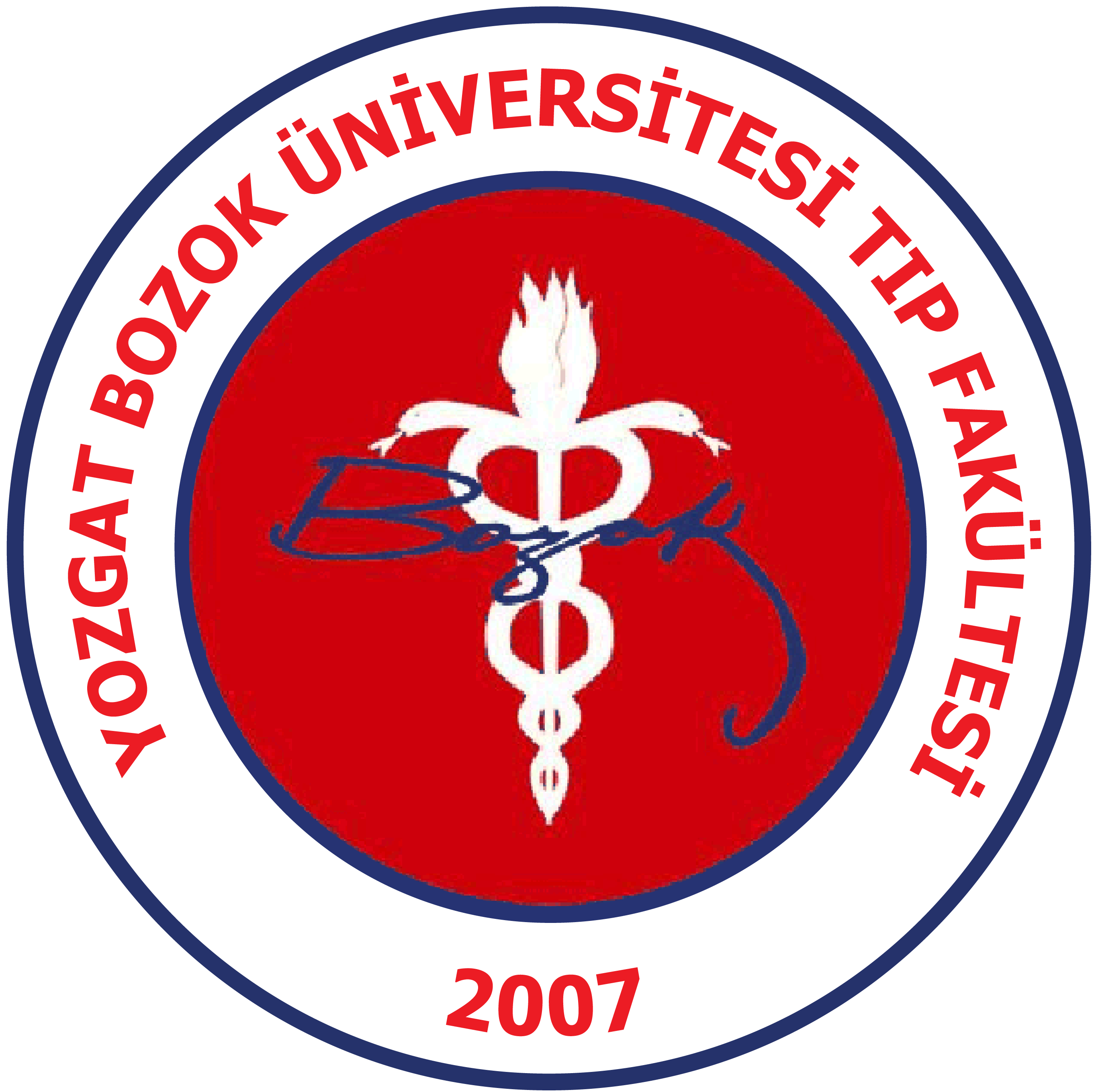 DÖNEM-12018-2019EĞİTİM REHBERİDÖNEM I DERSLERİ VE KREDİLERİDÖNEM 1 DERS PROGRAMIDÖNEM 1 ZORUNLU DERS SAATLERİ TOPLAMIDÖNEM 1 DERS SAATLERİ TOPLAMIDÖNEM 1 SEÇMELİ DERS-I KURULU DERS LİSTESİDÖNEM 1 SEÇMELİ DERS-II KURULU DERS LİSTESİTIP 101: HÜCRE BİLİMLERİ-I DERS KURULU24.09.2018-23.11.20189 HAFTA/ 220 SAATTeorik Sınav Tarihi: 22.11.2018				Saat: 09.30Pratik Sınav Tarihi: 23.11.2018				Saat: 09.30HÜCRE BİLİMLERİ-I DERS KURULU KONULARIHÜCRE BİLİMLERİ DERS KURULU-I ÖĞRENİM HEDEFLERİ:  Bu dönemin sonunda öğrenciler;Bu kurulda biyokimyanın tanımını ve önemini ve diğer bilim dalları ile olan bağlantılarını kimyasal bağ, reaksiyon,  peptid bağı, anomerik karbon, çözünürlük, çözelti, su ve suyun özellikleri, asit ve baz gibi temel biyokimyasal bilgilere ve terminolojiye vakıf olur.Biyogüvenlik açıdan uyulması gereken durumları, ilgili sembol ve işaretleri kavrar.Çözeltilerle ilgili çeşitli tanımları yapabilir, konsantrasyon birimlerini ve biyokimyasal açıdan önemlerini anlatır.Biyokimya laboratuvarında sıklıkla kullanılan malzemeleri bilir.Spektrofotometre ve prensipleri hakkında uygulamalı olmak üzere yeterli bilgi seviyesine ulaşabilir.Proteinler, karbohidratlar, heteropolisakkaritler, lipitler ve nükleotidler ile ilgili olarak yapı ve fonksiyonları hakkında bilgi sahibi olur.Evrim kavramını, modern evrimsel ağaçların oluşturulma metotlarını öğrenir.Tek hücrelilikten çok hücreliliğe geçiş basamakları hakkında bilgi sahibi olur.Prokaryotik ve ökaryotik hücrelerin sınıflandırılmasını yapar.Hücre içi membran sistemleri ve organaller ile ilgili bilgiye sahip olur.Karbonhidratlar, lipitler ve nükleik asitlerin monomer, polimer ve supramoleküler yapılarını kavrar.DNA’nın genetik materyal olduğunu kanıtlayan deneyler ile ilgili bilgisi olur.Kromozom, DNA ve gen kavramlarını öğrenir.Kromatin yapısını ayrıntılı olarak bilir.Kromatin paketlenme basamaklarını bilir.DNA replikasyon mekanizmalarını bilir.DNA hasarı ve onarım mekanizmalarını bilir.DNA hasarı ve onarım bozukluğu sonucu oluşan hastalıklar ile ilgili bilgi sahibi olur.Transkripsiyonun düzenlenmesini ve düzenlenmede görev alan birimlerin yapı ve fonksiyonlarını kavrar ve açıklar.Organik kimyanın tanımını yapabilmeli ve diğer bilim dalları arasındaki ilişkiyi açıklayabilmeli; karbonun (C) kimyasal özelliklerini ve verdiği reaksiyonları kavrar.Organik bileşiklerin adlandırılmalarını ve fonksiyonel yapılarını anlayabilmelidir.Sterokimya ile ilgili özellikleri anlatır.Alkan, alken, alkin ve alkil halojenürler ile aromatik yapılar ve bunlara ait reaksiyonlar hakkında bilgi sahibi olur.Alkoller, fenoller, eterler ve karboksilik asitler ile ilgili adlandırma ve reaksiyonları hakkında ve bunların türevleri hakkında yeterli bilgiye sahip olur.Karbonun diğer elementlerle oluşturduğu daha büyük kompleks biyolojik yapılar hakkında yeterli bilgi ye ulaşır.Hastalık-sağlık kavramlarının tanımını yapabilmeli, Halk sağlığının temel ilke ve faaliyetlerini ve bunların hayata nasıl geçirileceği ile Halk Sağlığı ile ilişkili diğer bilim dallarını öğrenmelidir. Başta Dünya Sağlık Örgütü (DSÖ) olmak üzere çeşitli ulusal ve uluslararası kuruluşlar tarafından yapılan sağlık ve hastalık kavramlarını öğrenmelidir. Sağlığın bileşenlerini ve Sağlık hizmetlerini sınıflandırır.Dünyada ve Türkiye’de tütün kullanımı epidemiyolojisi ile ilgili bilgi verebilmelidir. Tütün kullanımını başlatan faktörleri ve Tütün kontrolünde hekimin rolünü kavramalı ayrıca Tütün kontrolünde ulusal mevzuat hakkında bilgi sahibi olur.İş ve Çevre Sağlığı kavramını koruyucu-önleyici hekimlik bağlamında algılayabilmelidir ve bu alanda ülkemizdeki eksiklikleri ve bunların giderilmesi için yapılmaması gerekenleri bilir.Ülkemizde ve Dünyada İş ve Çevre Sağlığının tarihsel gelişimini ve uygulamaları bilir.Koruyucu hekimlik uygulamalarının tarihsel gelişim sürecini ve Koruyucu hekimliğin temel strateji ve hedeflerini ve sağlığın temel belirleyicilerini algılar.Temel Sağlık hizmetleri kapsamında 1. Basamak Sağlık Hizmetleri’nin uygulama prensipleri ve önemini kavrar.Tıpta sürekli öğrenme, sağlık eğitimi, sağlık okuryazarlığı ve sağlığın geliştirilmesi kavramlarının önemini kavrar.Bulaşıcı hastalıklar ile ilgili temel bilgileri, Türkiye’de ve dünyada sorun olan bulaşıcı hastalıklardan influenza, tüberküloz, sıtma ve AIDS’in görülme sıklıkları ve önemini kavramış olmalıdır. Aşı ile önlenebilir çocuk çağı hastalıklarından kızamık, boğmaca, difteri, polio ve tüm yaşlarda görülebilen tetanozu bilir.Tıp tarihi ve tıp tarihi yöntem bilgisi , Hekim kimliği ve hekim anlarını öğrenmelidir. Sağlık-Hastalık kavramlarını, Hipokrat ve Rasyonel tıbbın doğuşu ile dört unsur (dört humor teorisi) kuramını kavrar.Galen ve Galenik Tıp ile Avrupa’da ortaçağ ve Rönesans tıbbını anlayabilmeli Bilimsel devrim ve aydınlanma çağından günümüze bilimsel-deneysel tıp hzimetleri ve gelişimi ile İslam dünyasında Tıp ve hastane hizmetlerini Selçuklular, Osmanlılar ve Cumhuriyetin kuruluşundan günümüze kadar gelen sağlık hizmetlerini kavrar.Tıpta İnsan Bilimleri kavramının tanımını yapabilmeli ve tarihsel süreçteki gelişimini kavrar. Tıbbi karar alma mekanizmasına insani değerleri eksiksiz katar.Dünya sağlık örgütüne göre sağlık-hastalık kavramını tanımlar. Günümüzde kabul edilen sağlık-hastalık kavramını tanımlar. Kişiye ve çevreye yönelik sağlık hizmetlerinin neler olduğunu bilir. Sağlık stratejilerini bilir.Bilgi okur-yazarlığı ile ilgili kavramları anlar. Ne zaman, nasıl ve nerede sorularını sorar. Bilgi kaynaklarının çeşitlerini ve içeriklerini bilir. Eleştirisel Okumanın nasıl yapılacağını bilir.Eleştirisel okuma faydalarını sayar. Eleştiri ve eleştirel okuma kavramları arasındaki farklılıkları bilir.Eleştirel okuma için ihtiyaç duyulan dört temel kavramı bilir. Bilimsel yayın tiplerini tanır, bilimsel çalışma tasarımının nasıl yapılabileceğini bilir. Spesifik bilimsel yayın tarama platformlarının kullanımını bilir. Bir bilimsel çalışmanın hangi tipte ve kategoride olduğunu belirler.Profesyonel bir meslek olarak hekimliğin mutlak beceri gerektirdiğini bilir.El yıkama becerisini kazanır.Maske usulüne uygun nasıl takılır ve nasıl çıkarılır becerisini kazanır.Bu eğitimin sonunda öğrenci, steril eldiven nasıl giyilir ve kullanılmış eldiven nasıl çıkarılır becerisini kazanır.TIP 102: HÜCRE BİLİMLERİ-II DERS KURULU26.11.2018- 25.01.20199 HAFTA/ 193 SAATTeorik Sınav Tarihi: 25.01.2019				Saat: 09.30Pratik Sınav Tarihi: 24.01.2019				Saat: 09.30HÜCRE BİLİMLERİ-II DERS KURULU KONULARIHÜCRE BİLİMLERİ DERS KURULU-IIÖĞRENİM HEDEFLERİ: Biyoenerjetik ve prensipleri ile ATP ve ATP döngüsü hakkında bilgi sahibi olmalıdırlar.Enzimler, koenzimler ve kofaktörler ile enzim kinetiği hakkında yorum yapar.Hücre zarı bileşenlerinin kimyasal yapıları ile hücre zarında etkileşimler ve enzimatik tepkimeler ile sinyal iletimi hakkında yorum yapar.Mikroskop çeşitlerini sayar, mikroskobun bölümlerini tanır, ışık mikroskobunu kullanabili ve canlı-cansız hücre çeşitlerini mikroskopta tanır.Parafin bloklama için doku takibi protokolünü eksiksiz sayar, doku takibinde en sık kullanılan fiksatif, dehidratasyon ve şeffaflaştırıcı maddelerin isimleri sayar, histokimyada en sık kullanılan boyama yöntemini ve hangi hücre kısımlarını boyadığını tam olarak sayar.Hücreyi oluşturan kısımları tam olarak sayar, zarla çevrili hücre organellerini eksiksiz belirtir, hücre zarının yapısını şematik olarak eksiksiz olarak çizebilir ve hücre sitoplazmasının yapısını ve içerdiği molekülleri tam olarak belirtir. Hücre çekirdeğinin kısımlarını ve bunların işlevlerini sayar. Hücre bölünmesi çeşitlerini ve görüldüğü hücreleri belirtir.Organizmada görülen hücre şekillerinin adlarını ve bunların oluşmasındaki etkenlerle birlikte her hücre şeklinin görüldüğü organlardan en az bir tanesini söyler.Hücre yüzey farklılaşmalarının çeşitlerini, yapı ve fonksiyonlarını tanımlar ve de bunların görüldüğü organlara örnek verir.Epigenetik mekanizmalarını, çeşitli hastalıkların tedavisinde kullanılan epigenetik yaklaşımları bilir.Organeller arası trafik ve hücre içi veziküler trafiği bilir. Taşıyıcı veziküllerin oluşumunu anlatır.Mitokondri yapı ve işlevlerini kavrar.Plazma zarını yapısını ve küçük moleküllerin taşınması ekzositoz ve endositozu öğrenmelidir kavrar.Hücrenin çevresindeki matriks ile ilişkisinde rol oynayan yapıları bilir.Kalıtım temellerini ve kalıtım modellerini ve Mendelyel Kalıtımını bilir.Kalıtımın atipik şekillerini öğrenmeli, uniparental dizomi ve genomik imprinting gibi kavramları yorumlar.Mendel dışı kalıtım ile ilişkili hastalıkları yorumlar.Protein katlanması ve işlenmesini, protein fonksiyonunun düzenlenmesini ve protein yıkımını kavrar ve açıklar.Nükleer zarfın yapısını, nükleer por kompleksini, nükleusun iç düzenini ve işlevsel bölgelerini tanımlar. Nükleolusu ve organizasyonunu, mitoz sürecinde nükleusu ve fonksiyonlarını kavrar ve açıklar. Hücre iskeletinin görevlerini, hücre iskeletinde bulunan proteinleri sayar.Hücre hareketinin nasıl gerçekleştiğini ve görev alan molekülleri bilir.Beyinle ilgili bilgilerimizin elde edilme yöntemlerini ve beynin davranışı etkileyen önemli bölümlerini bilir.Nöroplastisite medir, tanımlar.Öğrenmenin tanımını yapar ve öğrenme biçimlerini sayar. Bilinç ve Farkındalıkla ilgili beyin bölgelerini bilir. Bilinç durumuna etki eden ilaçları sayar. Çatışma ve kaygının mekanizmalarını, etkilerini bilir. Benliğin çatışma ve kaygı ile baş etme mekanizmalarını anlatır. Stres ve kaynaklarını bilir. Stresle başa çıkma mekanizmalarını açıklar.Stresin sağlık üzerine etkilerini kabaca kavrar.Yetişkinliğin dönemleri ve gelişimsel özelliklerini kabaca bilir. Yaşlılıkta olan değişiklikleri bilir.Ölümle ilgili ruhsal süreçleri sayar.Davranışı etkileyen psikodinamik süreçleri anlatır.Ruhsal aygıtı tanımlar.Tıpta ve eğitiminde insan bilimleri kavramının tanımlar, yerini ve önemini bilir.Yaşam kalitesi bağlamında temizlik, ana-çocuk sağlığı, aile planlaması gibi sağlık hizmetlerini ve alınması gereken önlemleri sayar.Bilgi okur-yazarlığı ve bilgi kaynakları hakkında bilgi sahibi olur, kanıta dayalı tıp kapsamında soru oluşturma, kanıt arama ve kanıtların değerlendirilmesini, morbiditenin ölçülmesini ve araştırma sonuçlarını nasıl yorumlanacağını kavrar.Termometre çeşitlerini öğrenir ve vücut sıcaklığını, nabız ve kan basıncını ölçer.TIP 103: HÜCRE BİLİMLERİ-III DERS KURULU11.02.2019 -05.04.20198 HAFTA / 229 SAATTeorik Sınav Tarihi: 05.04.2019				Saat: 09.30Pratik Sınav Tarihi: 04.04.2019				Saat: 09.30HÜCRE BİLİMLERİ-III DERS KURULU KONULARIHÜCRE BİLİMLERİ DERS KURULU-IIIÖĞRENİM HEDEFLERİ: Karbonhidrat metabolizması ile ilgili olarak glikoliz, trikarboksilik asit, glikojenoliz ve pentoz fosfat ile glukuronik asit yolları ve bunların düzenlenmesi ve kontrolü ile ilgili yeterli bilgi birikimine ulaşır.Elektron transport sistemi ve ATP sentezi hakkında yorum yapar.Nükleotidlerin ve karbonhidratların biyosentezleri hakkında yeterli bilgi seviyesine ulaşır.Hücre zarından geçişlerin nasıl olduğu öğrenir. Hücre zarından potansiyel oluşum mekanizmalarını öğrenir. Hücrede aksiyon potansiyelini ve oluşum sürecini kavrar.İyon kanalları ve taşıyıcılar hakkında derinlemesine bilgi sahibi olur. İyonları ve bunların hücresel iletideki önemini anlar.Ses kavramı ve ultrases kavramın öğrenir. Ultrasesin fiziksel özellikleri ve Ultrasonografinin nasıl oluştuğunu öğrenir.Radyasyon kavramını ve radyasyonun biyolojik etkileri hakkında genel bir bilgiye sahip olur.Öğrencinin bu dönem sonunda fizyolojik kontrol mekanizmalarını, vücut sıvılarının ve hücreler arası haberleşmenin özelliklerini açıklar.Biyolojik zarlar, biyolojik zarların elektriksel özellikleri ve bu zarlardan madde alışverişini bilir.Kılcal damarlarda madde alışverişinin niteliklerini açıklar.Mikroorganizmaların canlılar âlemindeki yerini tanımlar.Mikroorganizmaları sınıflandırır.Bakterilerin, virüslerin, riketsiyaların, klamidyaların ve bakteriofajların  yapısını açıklar.Bakteri genetiği ve bakteriofaj ilişkisini açıklar.Mikroorganizmaların hücre, doku ve organ sistemleri üzerinde yarattığı değişiklikleri tanımlar.Mikoorganizma-konak hücre ilişkisini açıklar. Mikroorganizmaların beslenme ve üreme özelliklerini tarif eder.Mikroorganizmaların üretilmesinde kullanılan besiyerlerinin çeşitlerini ve genel özelliklerini sayar.Bakteriyolojik kültür için besiyerlerine ekim yapabilmek, koloni şekillerini tanımlar.Mikroorganizmaları boyanma özelliğine ve hücre morfolojisine göre mikroskobik olarak tanımlar.Boyama yöntemlerini tanımlamak; gram ve ARB boyama yöntemini anlatır.Işık mikroskobu, etüv, pastör fırını, otoklav, biyogüvenlik kabini ve pipet kullanmayı bilir.Laboratuvar uygulamaları sırasında gerekli biyogüvenlik önlemlerini öğrenmek ve universal korunma önlemlerini sayar/uygular.Dezenfeksiyon/ Sterilizasyon yöntemlerini sayar.Dünya Sağlık Örgütüne göre Adölesan tanımını yapar. Tıbbi, psikolojik ve sosyolojik modellere göre adölesan kavramını tanımlar. Adölesana yaklaşım konusunu, adölesan sağlığında koruyucu, tedavi edici ve rehabilitasyon hizmetlerini değerlendirir.Kalp damar hastalığının tanımını yapar.Kalp damar hastalığının bulgularını, hastalığına yol açan risk faktörlerini ve korunma yollarını bilir.Enfeksiyon hastalıklarının ilk ne zaman ortaya çıktığını ve hastalıkların insanlık tarihi nasıl etkilediğini sayar.Enfeksiyon hastalıkların biyolojik silah olarak nasıl kullanıldığını anlar.Günümüzde de halen dünya çapında salgın yapabilen enfeksiyon hastalıkları olduğunun farkına varır..Makaleleri okuyabilme ve yorumlar.Etik ve Profesyonel değerler hakkında bilgi sahip olur; hekimlerin görevleri, sorumlulukları ve hakları ile hasta hakları ve hekim-hasta ilişkilerinde iletişim konusunda bilgi sahibi olur.Kliklerin ve Aile Sağlık merkezinin işleyişlerini tanımlar ve bu yerlerde çalışan personellerin görevlerini sayar.Temel yaşam desteği basamaklarını tanımlar; solunum ve kalp durmasının tanımını, havayolunu açmak için uygun pozisyonların nasıl sağlanabileceği ile kalp masajını nasıl gerçekleştirebileceğini kavrar.Tespit yöntem çeşitlerini ve bileşenlerini, hangi durumlarda sargı tespiti yapılacağını ve nasıl uygulanacağını bilir.TIP 104: HÜCRE BİLİMLERİ-IV DERS KURULU08.04.2019-14.06.201910 HAFTA/275 SAATTeorik Sınav Tarihi: 14.06.2019				Saat: 09.30Pratik Sınav Tarihi: 13.06.2019				Saat: 09.30HÜCRE BİLİMLERİ-IV DERS KURULU KONULARIHÜCRE BİLİMLERİ DERS KURULU-IVÖĞRENİM HEDEFLERİ: Anatomi bilgisinin kendisine sağlayacağı faydaları kavramalıdır. Kemik yapısı kafa kemikleri ve ekstremite kemiklerini sayabilmelidir.. Aminoasitlerin ve azotlu bileşiklerin, yağ asitleri ve lipitlerin sentezleri ve oksidasyonları ile kontrol mekanizmaları hakkında yeterli bilgi düzeyine sahip olmalı ve yorum yapar.Proteinlerin sentez sonrası modifikasyonları ile protein döngüsü ve önemi hakkında yorum yapabilmeli ve biyomoleküllerde yapı-işlev ilişkisini açıklar.Kâğıt kromatografisinin kullanım alanını uygulamalı olarak görür ve yorum yapar.Farmakoloji ve toksikolojinin temel kavramlarını tanımlar. İlaçların farmasötik şekillerini sıralayabilecek ve ilaç uygulama yollarını açıklar.Reseptörlerin ilaç etkisi açısından önemini açıklar. İlaçların etki mekanizmalarını sayar.Yeni ilaç geliştirme aşamalarını açıklar.İlaç reseptör etkileşiminin terapötik ve toksik etkiler açısından rolünü açıklar.İnsan genom projesinin nasıl yapıldığını, genetik verilerin nasıl elde edildiği ve nasıl değerlendirildiğini bilir. Mendel tipi kalıtımı tanımlar. Otozomal tek gen kalıtımı, otozomal baskın kalıtımı ve otozomal çekinik kalıtımı kavrar ve açıklar.Cinsiyete bağlı kalıtımı, X’e bağlı kalıtımı ve Y’ye bağlı kalıtımı bilir.Atipik Mendel kalıtımı, psödootozomal kalıtımı kavrar. Mendel tipi olmayan kalıtımı kavrar. Kromozomlardaki sayısal düzensizlikleri, öploidi ve anöploidi tanımlar ve oluşum nedenlerini bilir.  Otozomal ve gonozomal kromozom bozukluklarını kavrar. Kromozomlardaki yapısal düzensizliklerini ve oluşum mekanizmalarını bilir. Kromozom anomalilerini belirlemek için kullanılan sitogenetik ve moleküler genetik yöntemlerini tanımlar.Sayısal kromozom anomalileri sonucu oluşan kromozomal hastalıkları tanımlar.Yapısal kromozom anomalileri sonucu oluşan kromozomal hastalıkları tanımlar.Kromozomal hastalıkların etiyolojisini ve tekrarlama riskini bilir. Genetik değerlendirmenin nasıl yapılması gerektiğini ve genetik danışmanlığın klinikte önemini kavrar. Sinyal İletim Molekülleri ve reseptörlerini sayar.Tirozin Kinazlar, MAP Kinaz, PI3 Kinaz ve Fosfolipaz C/Kalsiyum yolakları ile sinyal iletimini açıklar.Kök hücre kavramını bilir.Hücresel yeniden proglanma ve rejeneratif tıp hakkında açıklama yapar. Kanserin moleküler temellerini öğrenir.Hücre döngüsü sürecini ve evrelerini tanımlar. Hücre döngüsü kontrol noktalarını, hücre döngüsü gelişiminin düzenleyicilerini ve fonksiyonlarını bilir.Mitoz bölünme ve aşamalarını açıklar. Mayoz bölünme, oosit mayozunun düzenlenmesi ve döllenme sürecini tanımlar.Hücre ölümünü, tiplerini ve farklarını açıklar.Hücrede apoptoz oluşum nedenlerini, apoptoz mekanizmalarını ve yolaklarını kavrar ve açıklar tanımlar. Kanserin gelişimini ve nedenlerini ve kanser hücrelerinin özellikleri tanımlar açıklar.Tümör virusları, onkogenleri ve protoonkogenleri tanımlar. Tümör baskılayıcı genleri, işlevlerini, onkogen ve tümör baskılayıcı genlerin tümör gelişimindeki rollerini bilir. Kanserden korunma, erken tanı ve moleküler tanı kavramlarını kavrar ve açıklar.Psikoseksüel gelişim kuramının ve özelliklerinin sayar.Psikoseksüel gelişim kuramına göre gelişim dönemleri ve özelliklerinin analatır.Bilişsel gelişim kavramını değerlendirir.Piaget’nin bilişsel gelişim dönemlerini sayar.Bilişsel gelişimde önemli etmenleri değerlendirir.Küratif tedavi ve palyatif tedavi kavramlarını, adjuvan ve neoadjuvan kavramlarını bilir. Kanserde ağrı tedavisinin önemi, destek tedavinin yeri, kanser cerrahisi ve radyasyon onkolojisi konusunda açıklama yapar. Kanser tedavisinde medikal onkoloji ve kanser immünoterapisinin yeri hakkında bilgi verir.HIV/AIDS ve CYBH’ın önemini ve bulaşma yollarını sayar.HIV/AIDS sorununun yaygınlığını, dünyayı ve ülkemizi nasıl etkilediğini anlar.Hastalığın evrelerinin, klinik bulgularının ve tedavi yaklaşımının ne olduğunu bilir.HIV enfeksiyonunun bulaşmasının nasıl önleneceğini bilir.CYBH’ların her birinin belirti ve bulgularının neler olduğunu, bulaşmanın nasıl önleneceğini bilir. Temel istatistik ve bioistatistik ile ilgili kavramları ve kullanıldığı durumları bilir.Evreni tanımlayan merkezi ve yaygınlık ölçülerini bilir ve bunları hesaplar.Bir araştırma için örneklem büyüklüğünü hesaplayabilir ve uygun örnekleme yöntemi kullanarak evrenden örneklem seçer.Çıkarımsal istatistik testlerini, hangi tür verilerde ve durumlarda hangi testlerin kullanılacağını bilir.Arama motorlarının tıp ve sağlık bilimlerindeki yeri ve önemi ile sağlık veri tabanlarının neler olduğunu kavrar.Örnek olgular üzerinden prognoz, olası komplikasyonlar, tedavi ve korunma tedbirlerini konularında yorum yapar.Kanıta dayalı tıp uygulamaları ve sorunları hakkında yeterli bilgiye sahip olmalı ve PICO metodunun ne olduğunu bilir.Grupların hazırlamış olduğu örnek olgu üzerinden tanı, tedavi, prognoz ve komplikasyonlar ile korunma tedbirlerini kavrar.Etik ve profesyonel değerler, hekim hasta ilişkisi, güvenirlik, hasta hakları ve mahremiyeti konularını kavrar.İntramüsküler ilaç hazırlama, uygulama tekniği ve bölgesi konuları; klinikler ve servisleri ve bunların çalışma ilkeleri, prensipleri ve hangi hastaların hangi kliniğe yatılacağı ve benzeri konularda yapılması gerekenleri bilir.YOZGAT BOZOK ÜNİVERSİTESİ TIP FAKÜLTESİDÖNEM-II2018-2019AMAÇ VE HEDEFLERAmaç: Dönem II sonunda öğrenciler, insan vücudunu oluşturan sistemlerin ve bu sistemlerle ilgili organların anatomisi, histolojisi, fizyolojisi ve biyokimyası ile ilgili teorik bilgileri öğrenecek ve pratik uygulamalar ile öğrenilen bilgileri pekiştirecektir. Ayrıca öğrenciler hastalıklarla ilgili değişiklikleri tanımaya ve öğrenmeye hazır duruma gelecek, tıbbi yönden önemli mikroorganizmaları tanıyacak ve vücudun savunma mekanizmaları ile ilgili yanıtları tartışabilecektir.Hedefler:Hücreden organ ve sistemlere geçişi sağlamak için; temel anatomik, temel histolojik tanım ve terminolojiyi açıklayarak insan kemiklerinin anatomik özellikleri, vücuttaki önemli doku tiplerinden epitel ve bağ-destek dokularının histolojik ve biyokimyasal özelliklerini yorumlayabilmeliKas ve periferik sinir sisteminin embriyolojik olarak oluşması; hareket ve hareketi koordine eden nörolojik sistemlerinin anatomisi ve histolojisi yanında hareketin biyokimyasal ve fizyolojik mekanizmalarını yorumlayabilmeliDolaşım, kan ve solunum sistemlerinin anatomisi ve histolojisi yanında kan hemodinamiğini ve solunumun fizyolojisini tanımlayabilmeliSindirim sisteminde yer alan organ ve dokuların anatomisini ve histolojisini tanımlayarak sindirimin fizyolojik boyutunu yorumlayabilmeli, anatomik gelişim bozukluklarının yaratacağı etkileri de söyleyebilmeliMerkezi sinir sisteminin anatomi ve histolojisi ve sistemin fizyolojik, biyokimyasal işlevsel mekanizmalarını diğer sistemlerle karşılaştırabilmeliEndokrin sistemini tanımlayıp, hormon salgılayan organ ve dokuların anatomik, histolojik ve fizyolojik özelliklerini ve hormonların biyokimyasal yapılarını, oluşma şekli ve insan vücudunun ve dokularının hormona olan yanıtlarını sınıflandırabilmeliÜrogenital sistemin anatomisi, gelişimi ve histolojisini açıklayabilmeli, üreme ve boşaltım fizyolojisini eşleştirebilmeli ve sistemi klinik ve radyolojik bulgularla ilişkilendirebilmeliHastalıkların temelini oluşturan kavramlardan inflamasyon, immünolojik, biyokimyasal ve genetik yapının özelliklerini açıklayabilmeli ve bunları hastalıklarla ilişkilendirebilmeli,Klinik eğitime geçiş için; ilaç metabolizması, farmakodinamik ve kinetiği yanında hekimin araştırmacı özelliklerini geliştirebilmek için biyoistatistik ve tıbbi etik temel kavramlarını açıklayabilmeli ve yöntemlerini kullanabilmelidir.DÖNEM II DERSLERİ VE KREDİLERİDÖNEM 2 DERS PROGRAMIDÖNEM 2 ZORUNLU DERS SAATLERİ TOPLAMIDÖNEM 2 DERS SAATLERİ TOPLAMII. KURUL: DOKU-İSKELET VE PERİFERİK SİNİR SİSTEMİ DERS KURULUAmaç:Bu ders kurulunun amacı öğrencilerin; temel dokular, iskelet ve periferik sinir sistemi ile gametogenezden başlayarak fetal dönemin sonuna kadar insan gelişimi hakkında bilgi sahibi olmasını sağlamaktır.Öğrenim Hedefleri:Hareket sisteminin temel anatomik yapılarını, vücut kemik ve eklemlerini ve bu yapılarda bulunan oluşumları sayar. Periferik sinir sistemine ait anatomik oluşumların yapı ve fonksiyon ilişkilerini tanımlar.Duysal reseptörlerin ve sinir liflerinin tiplerini ve özelliklerini, sinir liflerinde aksiyon potansiyeli iletimini, sinapsların özellikleri ve ileti mekanizmalarını anlatır.Kas iğciği ve golgi tendon organının inervasyonu anlar.Sempatik ve parasempatik sistemin özellikleri, yapısal ve işlevsel farklılıklarını ifade eder.Sinirsel iletimde nörotransmitter ve reseptörlerin özelliklerini ve aralarındaki etkileşimi tanımlar.Kas hücresinin çeşitliliğini anlar ve vücuttaki başlıca kas tiplerini ayırt eder.İnce ve kalın filamanları ve kasılmayı oluşturmak için nasıl kaydıklarını tanımlar.İskelet, düz ve kalp kas kasılmasında Ca2+ rolünü tanımlar.Pratik uygulamalarla bu bilgiler pekiştirir.Epitel dokusu çeşitlerini ve fonksiyonlarını eksiksiz olarak sayar.Bağ Dokusunu oluşturan hücreleri, ışık ve elektron mikroskobik özelliklerini belirtir.Bağ dokusunu oluşturan lifleri ve özelliklerini tanımlar.Kıkırdak dokusunun çeşitlerini ve bulundukları yerleri eksiksiz olarak sayar.Kıkırdak dokusunda bulunan hücreleri ve işlevlerini tam olarak sayar.Kemik dokusunun çeşitlerini eksiksiz olarak belirtir.Kemik dokusunda bulunan hücreleri ve işlevlerini tam olarak sayar.Kemik gelişiminde önemli olan faktörleri belirtir.Kas dokusunun tiplerini eksiksiz sayıp ayrımını yapar.Kalp kası ile çizgili kasın ayrıcı özelliklerinden en az üçünü sayar.İskelet kasının kasılma mekanizmasının basamaklarını eksiksiz sayar.Nöron ve dendritin genel özelliklerini bilir ve Nöroglia hücrelerini ve görevlerini eksiksiz sayar.13. Dişi ve erkek gamet gelişimindeki farklardan en az dört tanesini belirtir.Ovulasyonun olabilmesi için gereken hormonların isimlerini bilir.Fertilizasyonda ve İmplantasyonda önemli olan faktörlerden en az üçünü sayar.Gelişimin ikinci ve üçüncü haftasında gelişen yapıları ve histolojik özelliklerini tanımlar.Plasentayı oluşturan maternal ve fetal kısımları bilir.Fetüs dışında gelişen yapılar olan amniyon kesesi, vitellüs kesesi ve allantoisin işlevlerini tanımlar.Kasların temel olarak geliştiği embriyonik dokuların adlarını bilir ve kalp kası gelişirken oluşan özel ileti sisteminin yapılarını sayar.Öğrenci sağlıklı gelişimin, epitel, yağ, bağ, kemik ve kas dokularının nasıl olması gerektiğini açıklar.Hücre döngüsü, büyümesi ve proliferasyonu ile ilgili gerekli temel bilgileri yorumlar.Sindirim/Gastrointestinal sistem, Solunum sistemi ve böbrekleri anlatır.Gelişim, epitel, yağ, bağ, kemik ve kas dokular ile ilişkili hastalıkları sayar. Pasif zar modeli ve kablo kuramı ve pasif zar için eşdeğer devre ve uzay sabiti konularını açıklar.Miyelinli liflerde saltatorik iletim ve elektriksel ve kimyasal sinapsları sayar.Sinir kas kavşağının yapısı ve işlevi ve nöronal integrasyon konusunu anlatır.İskelet kasının yapısı ve işlevi, uyarılma ve kasılma çiftlenimi, kayan filamentler modelini açıklar.Kasın mekanik özellikleri, kas uzunluğunun otomatik kontrolünü kısaca açıklar.Hasta görüşmesini gösterir.ANATOMİ DERS İÇERİĞİHİSTOLOJİ EMBRİYOLOJİ DERS İÇERİĞİTIBBİ BİYOKİMYA DERS İÇERİĞİFİZYOLOJİ DERS İÇERİĞİBİYOFİZİK DERS İÇERİĞİİYİ HEKİMLİK UYGULAMALARI DERS İÇERİĞİII. KURUL: DOLAŞIM, KAN VE SOLUNUM SİSTEMLERİ DERS KURULUAmaç: Bu ders kurulunun amacı öğrencilere, insanda dolaşım sistemi, kan dokusu, solunum sistemi ve bu sistemleri oluşturan hücre, doku ve organların embriyolojik gelişimi; histolojik ve anatomik yapısı; fizyolojik özellikleri; işlevleri ve bu işlevlerin mekanizmaları; bu sistemlerin birbirleriyle ilişkileri; iç ve dış ortam koşullarındaki değişikliklere cevapları konularında bilgi ve beceri kazandırmaktır.Öğrenim Hedefleri:Fötal dolaşımı anlatır.Vasküler anomali ve malformasyonları tanımlar.Arter, arteriol, kapiller, venül, ven ve lenfatik sistemin işlevsel özelliklerini tanımlar.Kalbin anatomik özelliklerini açıklar.Lenfatik sistemin anatomik özelliklerini açıklar.Solunum sisteminin anatomik özelliklerini açıklar.Akciğerlerin anatomik özelliklerini sayar.Kalbin uyarılabilme ve kasılabilme özelliklerini sayar.Kalbin ileti sisteminin yapısını ve işlevini açıklayabilmeli ve her bir bölümünün aksiyon potansiyellerini karşılaştırır.EKG de görülen temel dalgaları ve temsil ettikleri işlevleri, kaydedilme yöntemini ve kalbin elektrksel ekseni arasındaki ilişkiyi açıklar.Kalbin sistolik ve diyastolik işlevini karşılaştırabilmesi, normal kan basıncını ve düzenlenmesini; venöz, lenfatik, koroner ve pulmoner dolaşımların özelliklerini tanımlar.Bir kalp döngüsü boyunca eş zamanlı olarak EKG, nabız dalgası ve kalp seslerini kaydedebilmesi ve aralarındaki ilişkiyi gösterir.Kalp döngüsü sırasında basınç, hacim ve akım değişikliklerini anlar.Kanın bileşenlerini, lökositleri ve eritrositlerde oksijeni taşıyan hemoglobinin rolünü tanımlar.Hemostaz sürecini ve mekanizmasını anlar.Çeşitli damar segmentlerinde kan akımının ve kan basıncını ölçmede kullanılan yöntemlerin temelini tanır.Vücutta kan ve lenf akımının hangi fiziksel prensiplerle belirlendiğini anlar.Dış ortamdan alveollerin içine kadar havanın geçtiği yolları ve akciğerlerde ventilasyon-perfüzyon ilişkisini tanımlar.Akciğerde gaz alışverişininin temellerini ve akciğer hacimlerini tanımlar.Sistemik dolaşım ile akciğer dolaşımı arasındaki farkı ve O2, CO2 dokularda taşınma prensiplerini anlar.Asidozu ve alkalozu tanıyabilmeli ve bunlara yanıt olarak gelişen kompanzatuvar mekanizmaları açıklar.Solunumunu düzenleyen mekanizmaları açıklar.Basit sulu spirometre ile statik ve dinamik ventilasyon testlerini tanır.Kanın genel histolojik özelliklerini ve bölümlerini sayar.Plazma ile serumun farkını, başlıca plazma proteinlerini ve işlevlerini belirtir.Kan yayması hazırlamada kullanılan histolojik boyama yöntemlerini sayar ve periferik yaymadaki kan hücrelerini tanır.Tüm kan hücrelerinin gelişim evrelerini sayar ve histolojik yapılarını, mikroskobik ayırıcı özelliklerini bilir.Arter, ven ve lenf damarlarının genel histolojik yapısını açıklayabilir ve tiplerini sayar,mikroskopta kalp kapaklarının ve kalp duvarlarının histolojisini tanır.Kan damarlarının ve kalbin embriyolojik gelişimini açıklar ve Fetal kan dolaşımını yorumlar.Kalp ve büyük damarların konjenital anomalilerinin önemini kavrar.İmmun sistemde rol alan hücrelerini isimleri ve belirgin histolojik özelliklerini eksiksiz sayar.Bağışıklık tipleri ve bu süreçte rol oynayan faktörleri bilir.Timusun başlıca hücrelerini ve bu hücrelerin işlevlerini eksiksiz olarak sayar.Dalağın histolojik yapısını ve dolaşımını eksiksiz sayar.Lenf düğümünün histolojik yapısını ve işlevini tam olarak tanımlar.Lenfoid sistem organlarının gelişim zamanlarını ve süreçte rol oynayan faktörleri tanımlar.İmmun sistem histolojisi ve embriyolojisi ile ilgili klinik yaklaşımları bilir.Solunum epitelini ve hangi hücrelerden oluştuğunu, hücrelerin sitolojik özelliklerini ve görevlerini sayar,  burun, larinks ve trakeanın histolojik özelliklerini tanıyabilir ve mikroskopta gösterir.Alveoler hücrelerini, pulmoner sürfaktantın yapısını ve görevini anlatır.Kan-hava bariyerinin yapısını ve elemanlarını tanımlar.Asit baz dengesini ve kan gazı analizi için doğru numunenin nasıl alınabileceğini ve parametrelerin neler olduğunu tanımlar.Koagülasyon yolunda özel ilişkilerden Trombin-fibrinogen-fibrin, Factor XIIIa, Hemofili, Anti-proteaz sistem, Trombinin otoregülasyonunu, Fibrinoliz tanımını ve Antikoagülan maddeleri kavrar.Kardiyovasküler risk değerlendirme testleri, nörohormonal aktivasyon belirleyicileri, homosistein, apoproteinler, sirkülasyon belirteçleri sayar.Hemoproteinlerin yapısı, Miyoglobin (Mb), Hemoglobin (Hb), Miyoglobin ve Hemoglobin’e O2 bağlanması ve allosterik etkileşimleri bilir.Dolaşım sistemi yapı ve işlevini açıklar.Hemodinamiğin temel kavramlarını öğrenir.Kalp devri ve arteriyer basınç pulsu ve yayılması konularını öğrenir.Solunum sistemi ve işlevini anlatır.Yüzey gerilimi ve alveol mekaniğini bilir.Damar yolu açmayı bilir.Kanıt düzeylerine göre bilgiye ulaşma kaynaklarını tanımlar.ANATOMİ DERS İÇERİĞİHİSTOLOJİ EMBRİYOLOJİ DERS İÇERİĞİTIBBİ BİYOKİMYA DERS İÇERİĞİFİZYOLOJİ DERS İÇERİĞİBİYOFİZİK DERS İÇERİĞİİYİ HEKİMLİK UYGULAMALARI DERS İÇERİĞİIII. KURUL: GASTROİNTESTİNAL SİSTEM VE METABOLİZMA DERS KURULUAmaç:Bu ders kurulunun amacı sindirim sisteminin anatomisi, embriyolojisi, histolojisi, fizyolojisi ve biyokimyasının kavranması, besinlerin sindirim ve emiliminin, normal insan metabolizmasının ve obezitenin moleküler mekanizmalarının öğrenilmesidir.Öğrenim Hedefleri:Gastrointestinal sistem anatomisi ve anomalilerini sayar.Portal sistem, karaciğerin, pankreas ve dalağın fonksiyonlarını açıklar.Karın ön duvarı anatomisi inguinal kanala ait yapıları sayar.Gastrointestinal sistemin işlevsel önemini ve besinlerin sindirimi, emilimi ve boşaltımındaki rollerini anlar.Başlıca gastrointestinal sistem salgılarını, bileşenlerini, etkierini ve bunların üretimini düzenleyen mekanizmaları bilir.Gastrointestinal kasılmanın elektriksel temellerini, bu elektiksel aktivitenin motilite üzerine etkisi ve motilite tiplerini sayar.Enerji metabolizmasını, vücut sıcaklığının düzenlenmesini, egzersizin metabolizmaya etkisini, açlık-tokluk ve şişmanlık metabolizmasını anlar.Karaciğerin fonksiyonlarını sayar.Ağız boşluğu ve içindeki yapıları ile farinksin bölümlerini ve histolojisini sayar.Özofagusun histolojisini,  midenin mikroskobik yapısını, tabakalarını ve mide bezlerini ve görevlerini anlatır.İnce ve kalın bağırsağın bölümlerini sayabilmeli, yüzey özelleşmelerini, duvarının histolojik tabakalaşmasını ve hücrelerini açıklar.Karaciğerin sindirim sistemindeki önemini, histolojik organizasyonunu, lobulasyonunu ve görevlerini sayar.Safra yollarının histolojik yapısını, safra kesesinin  tabakalarını ve histolojik özelliklerini sayar.Pankreasın embriyolojisini, kanal sistemini, histolojisini, enzimlerini ve görevlerini anlatır.Sindirim kanalının embriyolojisini anlatabilmeli, foregut, midgut ve hindguttan gelişen yapıları sayar.Yutak cepleri, kavisleri ve yarıklarından hangi yapıların nasıl geliştiğini anlatabilir ve sindirim sistemine ait anomalilerin önemini kavrar.Perikardiyal, plevral ve peritoneal boşlukların nereden ve kaçıncı haftalarda geliştiği sayar.Diabetes mellitus’u tanımlar ve sınıflandırmasını yapa r,idrar glukoz ölçümü ile ilgili yorum yapar. Ateroskleroz açısından serum lipit ve lipoprotein seviyelerini yorumlar.Fenil ketonüri, akça ağaç şurubu idrar hastalığı, glisinüri gibi spesifik durumlarda biriken metabolitlerin nöronal yada doku düzeyinde harabiyete yol açması hakkında yeterli bilgiye sahip olur.Amonyak, safra tuzları ve asidleri ile karaciğer disfonksiyonu yönünden lipid, lipoporetin ve ilaçla ilgili değerlendirmeler yapar. Serbest radikallerin vücutta oluşturdukları etkileri bilir.Kanıt düzeylerine göre bilgiye ulaşma kaynaklarını tanımlar.Üretral Kateterizasyonu yapar.Zor hasta görüşmesini gösterir.GASTROİNTESTİNAL SİSTEM VE METABOLİZMA DERS KURULU KONULARISEÇMELİ DERS-I KURULU 02.01.2018-25.01.20184 HAFTA/89 SAATSEÇMELİ DERS-I KURULU KONULARISEÇMELİ DERS LİSTESİIV. KURUL: SİNİR SİSTEMİ DERS KURULUAmaç:Sinir sisteminin yapısal özelliklerini mikroskobik ve makroskobik olarak kavratmak ve sinir sisteminin fonksiyonlarını temel fizik ilkeleri ile birlikte yorumlatabilmekÖğrenim Hedefleri:Merkezi sinir sistemi yapılarının anatomik özelliklerini tanımlar.Bulbus, pons, fossa rhomboidea ve 4.karıncığı tanımlar.Merkezi Sinir Sistemi ile ilgili klinik anatomi bilgilerini tanımlar.Kranial Sinirleri sayar.Göz anatomisi ve görme yollarını, kulak anatomisi ve işitme yollarını tanımlar.İnen-çıkan yolları anlatabilmeli, yapısını, zarları, damarları ve BOS’u tanımlar.Otonom sinir sistemini (sempatik) anlatır.Bellek tiplerini, bellek rol aldığı düşünülen beyin bölgelerini, bu bölgelerin belleğin işlenmesi ve depolanmasındaki rollerini tanır.Beynin konuşma ile ilgili  fonksiyonunu anlar.Motor korteks ve piramidal sistem, talamus, Beyin sapı çekirdeklerinin, bazal gangliyonların, serebellumun işlevlerini tanımlar.Somatomotor asosiyasyon alanları ve Duysal korteks yapı ve fonksiyonlarını açıklar.Beyin sapı ve retiküler formasyonun bilinç ve uyanıklıktaki rolünü, limbik sistemin bileşenleri ve beynin ödül sistemini açıklar.Elektroensefalogramda (EEG) kaydedilen temel ritimleri ve uyku evrelerini sayar.Ağrı duyusuna aracılık eden uyarıları, akut, kronik ağrı ve yansıyan ağrıyı açıklar.Kan-beyin bariyerinin ve beyin omurilik sıvısının işlev ve önemini kavrar.Koni ve basiller tarafından oluşturulan elektriksel yanıtları tanımlar ve bu yanıtların nasıl oluştuğunu açıklar.Renkli görmeyi, karanlığa uyumu ve görme keskinliğini, ışığın retinaya odaklanma mekanizmasını tanımlar.Sesin vurusu, şiddeti ve tınısının işitme yollarında nasıl kodlandığını bilir.Dış, orta ve iç kulağın bileşenlerini ve işlevlerini sayar.Postür ve dengenin düzenlenmesi ile ilgi fizyolojik mekanizmaları anlatır.Olfaktor epitel ve olfaktor bulbustaki sinirsel elemanların temel özelliklerini, koku reseptörlerinden sinyal iletimini açıklar.Tat tomurcuklarını ve tat reseptörlerinin sinyal iletim mekanizmasını anlar.Medulla spinalis, serebrum ve serebellumun histolojik yapısını tanımlar.Beyin zarları ve beyin omurilik sıvısının histolojisini mikroskopta tanır.Sinir sisteminin gelişimini açıklayabilir ve beynin konjenital anomalilerinin önemini kavrar.Gözün histolojik yapısını ve embriyolojik gelişimini açıklayabilir ve konjenital anomalilerinin önemini kavrar.Kulak histolojisini, kulağın gelişimini açıklayabilir ve konjenital anomalilerinin önemini kavrar, bu dokuları mikroskopta tanır.Sinirsel kodlama ve bilgi iletimini bilir.Korteksin elektriksel aktivitesi ve kortekste algılama elektriksel aktivite ilişkisini açıklar.Elektroansefalografinin (EEG) biyofizik temellerini bilir.Biyomedikal sinyal analizi konusunda bilgi sahibi olur.Kalp ve Solunum Sistemini Muayene Etmeyi bilir.Nazogastrik sonda uygulamayı becerir.SİNİR SİSTEMİ DERS KURULU KONULARIV. KURUL: ENDOKRİN VE ÜROGENİTAL SİSTEM DERS KURULUAmaç:Endokrin ve ürogenital sistemlerin yapısal ve işlevsel özelliklerinin organ, doku, hücre tipi ve biyomolekül düzeyinde öğretilmesi.Öğrenim Hedefleri:Endokrin ve ürogenital sistemler ile ilgili anatomik yapıları ve komşuluk ilişkilerini tanımlar, kadavrada ve modellerde tanır.Pelvis ve perineum’u tanımlar.Böbreğin anatomik olarak tanımlar.Erkek ve kadın genital organları söyler.Hipofiz bezinin yapısı, buradan salgılanan hormonlar ve etkileri, fizyolojik olaylara yanıtta nasıl kontrol edildiğini açıklar.Büyüme hormonunun büyüme ve metabolik işlevlerdeki etkileri, salgılanmasını düzenleyen mekanizmaları açıklar.Vücutta kalsiyum, fosfat konsantrasyonlarının homeostazının devamının önemi ve bunun nasıl sağlandığını açıklar.Troid hormonunun salgısının düzenlenmesi, homeostazda ve gelişmede etkisini açıklar.Plazma glikoz konsantrasyonunu etkileyen hormonları ve etkisini, tip 1 ve tip 2 diyabet arasındaki temel farkları bilir.Pankreastan salgılanan hormonları ve etkilerini açıklar.Böbrek üstü bezi korteksi ve medullasında salgılanan hormonlarını, etkilerini ve bu salgılanan hormonların eksikliği ve fazlalığı nedeniyle meydana gelen hastalıkları sayar.Testislerin sertoli hücreleri ve leyding hücreleri, overlerin korpus luteumu ve foliküllerden salgılanan hormonların etkileri bu hormonların seviyelerini düzenleyen mekanizmaları açıklar.Spermatogenez evrelerini, hamilelik ve doğuma eşlik eden hormonal değişiklikleri, laktasyon süreçerini açıklar.Tipik bir nefronun yapısını ve kanlanmasını tanır, tübüllerde maddelerin geri emilimini, sekresyonunu ve bunu etkileyen faktörleri açıklar.Glomerüler filtrasyon hızını (GFR) tanımlayabilmeli, GFR’yi etkileyen ana etmenleri ve idrar boşaltma reflekslerini açıklar.Klirens kavramı, böbrekte sıvı elektrolit dengesinin ayarlanmasını ve asit baz dengesininin ayarlanmasını açıklar.Endokrin organların histolojisini ve gelişimini anlatır.Boşaltım sisteminin temel histolojik özelliklerini, böbreği, nefronu ve nefronun bölümlerinin histolojik özelliklerini sayar.Boşaltım sisteminin embriyolojisini anlatabilmeli ve gelişim anomalilerinin önemini kavrar.Üreterin, mesanenin ve üretranın histolojik özellikleri sayar.Erkek genital sistemini, testisin histolojisini, spermiohistogenezin evrelerini ve histolojik özelliklerini ile gelişimini açıklar.Dişi genital sistemininin histolojisini ve gelişimini açıklar.Genital ve endokrin organların gelişiminde görülen kongenital anomalilerin önemini kavrar, bu sistemlere ait histolojik yapıları mikroskopta tanır.Büyüme faktörleri ileti mekanizması ile ilgili yolları sayar.Hipotalamus, hipofiz ve tiroid hormonların etkilerini kavrayabilmeli, Gastrointestinal hormonların görevlerini ve eksikliklerinde neler olabileceğini açıklar.Eritropoietinin eritrosit üretimini uyarıcı bir faktör olarak nasıl etkin rol oynadığını ve böbreklerle rolünü iyi kavrar.Kortikosteroidlerin biyolojik etkilerini açıklar.Nörotransmitterlerin ve Lökotrienlerin nasıl etkinlik gösterdiklerini kavrar.Kalsiyum ve fosfor metabolizmasının düzenlenmesinde temel olarak rol alan üç hormonu ve kısaca bunların etkilerini özetler.Primer, sekonder ve tersiyer hiperparatiroidleri kısaca anlatır.Kanıt düzeylerine göre bilgiye ulaşma kaynaklarını tanımlar.ENDOKRİN VE ÜROGENİTAL SİSTEM DERS KURULU KONULARIVII. KURUL: HASTALIKLARIN BİYOLOJİK TEMELİ DERS KURULUAmaç:	Bu ders kurulunun amacı, immün sistemin işleyişini kavramak, patoloji, farmakoloji, biyokimya, biyoistatistik, genetik ve tıp etiği konularında, hastalıkların oluşumunun kavranmasına temel oluşturacak ya da katkıda bulunacak bilgileri öğrenmektir.Öğrenim Hedefleri:İlaçların etki mekanizmalarını, ilaç reseptörleri ve ilaç reseptör etkileşiminin terapötik ve toksik etkiler açısından rolünü, ilaç toksik tesirleri ve yan etkilerine ait kavramları, farmakogenominin ilaç tedavisi açısından önemini ve yeni ilaçların klinik değerlendirilme aşamalarını açıklayabilir ve otakoidlerin tanımı ile ilaç etkisi açısından önemini değerlendirebilir.Patoloji biliminin uğraşı alanlarını ve amaçlarını öğrenir ve kavrar.Patoloji laboratuvarının teknik, işleyiş ve fonksiyonlarını öğrenirk ve kavrar.Hastalıkların oluşumunda rol alan hücre ve doku düzeyindeki zedelenmenin morfolojik özelliklerini, hücre içi birikimler, hücresel adaptasyon bozuklukları, apoptoz ve nekroz, iltihap tanımı, tipleri (akut ve kronik) ve belirtileri, rejenerasyon ve reperasyon, sıvı, elektrolit dengesi ve dolaşım bozuklukları, hemodinamik bozukluklar ve genetik bozuklukların patolojisini tanımlayabilmek ve temel ikroskobik bulguları değerlendirir.Çocukluk, adult ve ileri yaşlarda serum enzim düzeylerinin nasıl değiştiğini ve bu değişikliklerin hem fizyolojik ve hem de patolojik açıdan nasıl değerlendirilebileceğini bilir.Hasarlı DNA onarımını kavrar, baz kesip çıkarma onarımı, nükleotid kesip çıkarma onarımını ve yanlış eşleşme onarımını kavrar.Vitamin benzeri bileşikleri ve eksikliklerine bağlı durumları açıklar.Karbonhidrat, lipid, nükleotid ve protein metabolizması bozukluklarını,  kavrar.İyon kanalarının işlevsel bozukluklarının biyofiziksel mekanizması, vücudun değişik sistemlerinde meydana gelen iyon kanal bozukluklarının oluşturduğu hastalıkların mekanizmalarını bilir.Eleştirel Okuma becerisini geliştirir.Antijenlere örnek verir.Bağışıklık sistemi ve fagositoz arasındaki ilişkiyi kavrar.Doku uygunluk antijenlerine örnek verir.Antijen işlenmesi ve sunulmasını anlatır.T-hücre aktivasyon mekanizmasını anlatır.Mikrobiotayı tanımlar.Mikrobiyota incele yöntemlerini sayar.Serolojik testlere örnek verir.Parametrik ve non parametrik hipotez testlerinin özelliklerini ve hangi durumlarda kullanacağını bilir.Evren parametresini tahmin edebilir Tek örneklem t testini uygulayabilir Normal ve homojen dağılım gösteren değişkenlerde bağımsız iki grup karşılaştırmalarını yapabilir Normal ve homojen dağılım gösteren değişkenlerde ikiden fazla bağımsız grup karşılaştırmalarını yapabilir Gruplar arası farkları yorumlayabilir Çoklu karşılaştırma testlerini uygulayabilir Sayısal değişkenler için tekrarlı ölçümlerde karşılaştırma yapabilir Normal dağılım göstermeyen değişkenlerde bağımsız iki grup karşılaştırmalarını yapabilir Normal dağılım göstermeyen değişkenlerde ikiden fazla bağımsız grup karşılaştırmalarını yapabilirBirden fazla değişkenler arasındaki ilişkiyi ortaya koyabilir.HASTALIKLARIN BIYOLOJİK TEMELİ DERS KURULU KONULARISEÇMELİ DERS-II KURULU13.05.2019-08.06.20194 HAFTA/80 SAATSEÇMELİ DERS LİSTESİYOZGAT BOZOK ÜNİVERSİTESİ TIP FAKÜLTESİDÖNEM-III2018-2019EĞİTİM REHBERİAMAÇ VE HEDEFLERAmaç: Bu dönemin sonunda öğrenciler; hastalık oluşumunun genel özelliklerini, hastalık nedenlerini ve tedavi biçimlerini açıklayarak farklı hücre-doku sistemlerinin kendilerine ait özel hastalıklarını ayırt edebilecekler ve ayrıca toplumun sağlığını koruma ve geliştirmede hekimin rolünü, bu amaçla yapılan uygun müdahale yöntemlerini ve sağlık hizmetlerinin yönetimiyle ilgili temel kavramları açıklayabileceklerdir.Öğrenim Hedefleri:Öğrenciler Dönem III’in sonunda;Kan, lenfoid ve bağışıklık sistem hastalıklarının tedavisini, dokularda oluşan yapısal değişiklikleri açıklayabilmeli, Kanserleri tanımlayabilmeli sınıflayabilmeli ve patogenezisini açıklayabilmeli,Enfeksiyon kaynaklı hastalıkların etkenlerinin özelliklerini, dokuda yaptığı etkileri ve bunlarla mücadelede etkin tedavi ve koruyucu yöntemlerini açıklayabilmeli,Gastrointestinal sistemi oluşturan doku ve organlarda görülen hastalıkların klinikopatolojik özelliklerini, bunların tedavilerinde kullanılan ilaçları ve farmakolojik özelliklerini listeleyebilmeli,Dolaşım ve solunum sistemlerinde dolaşımı ve solunumu etkiyen enfeksiyöz, dejeneratif, obstrüktif ve neo-plastik hastalıkların klinik, radyolojik ve patolojik özelliklerini ve bunların tedavisini, tedavide kullanılan ilaçların farmakolojik özelliklerini tanımlayabilmeli,Endokrin sistemde hormon salgılayan organ ve dokularda hastalıkların oluşma şeklini, klinik bulguları, tanı-tedavisini açıklayabilmeli, insan vücudunun hormonlara olan yanıtlarındaki bozuklukları diğer sistemlerle karşılaştırabilmeli,Üreme ve boşaltım organlarına ait gelişimsel bozuklukları ve hastalıkların klinik ve patolojik özelliklerini, tanı ve tedavisini açıklayabilmeli, tıbbi ve cerrahi tedaviyi karşılaştırabilmeli, komplikasyonlarını açıklayabilmeli,Santral ve periferik sinir sistemi hastalıklarının tanı, klinik-patolojik özellikleri, tedavisi ve komplikasyonlarını söyleyebilmeli, çocuk   ve   erişkinin   ruh   sağlığını   etkileyen   hastalıkların   tanı, sınıflama   ve   tedavilerini   açıklayabilmeli.  Ayrıca ağrının oluşum mekanizmaları ve tedavileri ile, göz hastalıklarının tanı ve tedavisini açıklayabilmeli, kas ve iskelet sisteminde hareket sistemine ait doku ve organ hastalıklarının tanısı, sınıflaması, oluşum mekanizması, doku değişiklikleri ve tedavisini açıklayabilmeli, spor yaralanmalarını değerlendirebilmeli,Sağlık ve hastalığın; yaşam tarzı, çalışma hayatı, genetik, beslenme, nüfus, çevre, sosyal, ekonomik, psikolojik ve  kültürel  belirleyicilerini  açıklayabilmeli,  sağlık  hizmetlerinin  kapsamını,  niteliğini,  hizmetlerin  yönetimindeki  temel  ilkeleri  söyleyebilmeli,  bireyin  ve  toplumun  sağlığını  koruma  ve  geliştirmede  yapılması  gerekenleri  açıklayabilmeli,  sağlıkta  karar  verme  sürecinde,  epidemiyolojik,  demografik,  ulusal  ve  yerel  sağlık  verilerin  kullanım ilkelerini ve yöntemlerini açıklayabilmelidir.DÖNEM 3 DERSLERİ VE KREDİLERİDÖNEM 3 DERS PROGRAMIDÖNEM 3 ZORUNLU VE SEÇMELİ DERS SAATLERİ TOPLAMITIP301: NEOPLAZİ VE HEMATOPOETİK SİSTEM HASTALIKLARI DERS KURULU10 Eylül 2018 - 28 Eylül 20183 HAFTA / 70 SAATPratik Sınav Tarihi	: 27.09.2018				Teorik Sınav Tarihi	: 28.09.2018	                                       Saat: 09.30NEOPLAZİ VE HEMATOPOETİK SİSTEM HASTALIKLARI DERS KURULU KONULARIAMAÇ: Bu kurulda, neoplazi gelişimi, organ spesifik neoplazmların tipleri, patogenezi ve etyolojisi, kemik iliği, kök hücre hematopoietik ve lenfoid dokuların (kan, kemik iliği, dalak, timus, lenf nodu) hastalıklarının klinik ve laboratuvar özelliklerinin tanımlanması ve immün sistem ile ilgili temel bilgilerin ve yaklaşımın verilmesi amaçlanmaktadır. ÖĞRENİM HEDEFLERİ:Neoplazinin tanımı ve sınıflandırılmasını (benign veya malign), epidemiyolojilerini, patogenetik mekanizmalarını, yayılım ve metastaz kavramlarını tanımlayabilir, neoplazilerde normal dokuya göre izlenen farklı histopatolojik özellikleri kavrayabilir,Epitelyal tümörler ve non-epitelyal tümörlerin ayırt edici özelliklerini tanımlayabilir ve kavrayabilir,Santral sinir sistemi, deri, teratom ve benzeri tümörler, kemik iliği ve lenf nodu kökenli neoplazilerin özelliklerini kavrayabilir,Işık mikroskobu kullanarak neoplastik ve non-neoplastik hastalıkların morfolojik özeliklerini tanımlayabilir,Tümör etiyopatogenezinde rol oynayan immunolojik faktörleri tanımlayabilir, kanserin sitopatolojisi, genetiği ve fizyopatolojisini kavrayabilir, temel tanımlar hakkında bilgi sahibi olur,Dünyada ve Türkiye’de kanser yükü hakkında bilgi sahibi olur,Kök hücre ve kemik iliğinin temel mekanizmalarını belirtebilir, kemik iliği ile ilgili prosedürleri ve komplikasyonları öğrenir (GVHH),Hematopoetik ve immün sistem hastalıklarının morfolojik özelliklerini tanımlayabilir, Myeloproliferatif ve lenfoproliferatif hastalıkları tanımlayabilir, oluşum mekanizmasını, patofizyolojik süreci tanımlayabilir, hastalıkları sınıflayabilir, klinik ve laboratuvar özelliklerini bilir, gerekli tanısal testleri yorumlayabilir, ayırıcı tanısını yapabilir,Kanser tedavisinin farmakolojik esaslarını açıklayabilir, Doz-konsantrasyon-etki ilişkisinin ilaç tedavisindeki önemini değerlendirebilir,Eritrosit metabolizması, enzim eksiklikleri ve sferositoz hastalıklarının klinik ve patolojik bulgularını belirtebilir, Orak hücreli anemi, trombositopeni, hemoglobinopatiler ve talasemi sendromlarının tanımı, etiyopatogenezi, kliniği, tanı ve ayırıcı tanısını tanımlar,Akkiz hemolitik anemilerin nedenlerini sayabilir ve hemolitik anemisi olan hastanın klinik ve laboratuvar bulgularını bilir, tanı ve ayırıcı tanısını yapar, tedavisini düzenleyebilir,Demir metabolizmasını, kobalamin ve folik asitin fizyolojisini kavrayabilir, demir eksikliği anemisi ve megaloblastik aneminin etiyolojisinde yer alan klinikopatolojik durumların klinik ve laboratuvar bulgularını özetleyebilir, ayırıcı tanısını yapabilir, tedavi yöntemlerini, hasta izlemini ve koruyucu önlemleri anlatabilir,Anemi tedavisinde kullanılan ilaçları ve farmakolojik özelliklerini listeleyebilir,Erişkinde tromboz gelişiminin fizyopatoljisini özetleyebilir, hiperkoagülabiliteye neden olabilecek primer ve sekonder klinik durumları sıralayabilir, riskli durumları ve korunmak için alınması gereken önlemleri söyleyebilir, tedavi ve hasta izlemine yönelik bilgi sahibi olur,Plazma hücre diskrazilerini tanımlayabilir, bu grupta yer alan hastalıkların ortak özellikleri ve ayrılan yönlerini, klinik ve laboratuvar bulgularını, tanı yöntemlerini söyleyebilir,Kan bileşenlerinin ve kan gruplarının temel özelliklerini sayabilir, kan grubu ve alt grupları saptama yöntemini öğrenir, kan bileşeni tedavi endikasyonlarını ve transfüzyonu sırasında uyulması gereken temel prensipleri ve gelişebilecek yan etkileri söyleyebilir,İmmun sistem ve elemanları ile immun sistem bozukluklarının (T ve B lenfosit eksiklikleri, Fagosit Hücre Fonksiyonları ve Hastalıkları, Kompleman Sistemi), ön tanı ve ayırıcı tanısını yapabilir,Allerjik hastalıklara ön tanı koyabilir ve acil tedavisini yapabilir İmmünomodülatör ilaçları sayabilir, ilaçların etki mekanizmalarını ve yan etkilerini tanımlayabilir, Normal hematopoetik sistemi nükleer tıp tetkikleri ile değerlendirerek patolojilerini ayırt edebilir.TIP 302: ENFEKSİYON HASTALIKLARI DERS KURULU01/10/2018-02/11/20185 HAFTA/136 SAATPratik Sınav Tarihi	: 01.11.2018Teorik Sınav Tarihi	: 02.11.2018 		Saat: 09.30ENFEKSİYON HASTALIKLARI DERS KURULU KONULARIAMAÇ: Bu kurulda, tıbbi önemi olan mikroorganizmaların tanınması, önemli yapısal özelliklerinin ve hastalık oluşturma süreçlerinin anlaşılması, başlıca tanı ve tedavi yaklaşımlarının açıklanması, çocuklarda enfeksiyon hastalıklarının klinik özellikleri, belirti bulguları ile ilgili temel kavramların öğrenilmesi amaçlanmaktadır.ÖĞRENİM HEDEFLERİ:İnsanlarda hastalık yapan mikroorganizmaları ve genel özelliklerini tanımlayabilir,Her bir mikroorganizma grubundaki hastalık etkenlerini ve mikroorganizmaların enfeksiyon hastalıkları oluşturma mekanizmalarını belirtebilir,Çocuk enfeksiyon hastalıklarında öykü alma, hastaya yaklaşımı, sistemlere ait muayene bulgularını açıklayabilir, Döküntülü hastalıkları tanımlayabilir ve gereğinde acil müdahale sonrası sevk edebilir,Enfeksiyon hastalıklarının tanısında kullanılacak mikrobiyolojik ve biyokimyasal tanı yöntemlerini söyleyebilir ve başlıca mikroorganizmaları mikroskop altında tanıyabilir,Enfeksiyöz hastalıkların patolojik tanısal özeliklerini, granülomatöz iltihap tipleri ve morfolojik özelliklerini tanımlayabilir,Kemoterapötiklerin temel özelliklerini anlatabilir,Antibakteriyel etkili beta-laktam, makrolid, linkozamid, tetrasiklin, kloramfenikol, aminoglikozid, kinolon, sülfonamid, antianaerobik ve polipeptid yapılı antibiyotikler ve kemoterapötiklerin farmakolojik özelliklerini açıklayabilir,Antiviral, antifungal, antimalaryal ve antiprotozoal ilaçları sayabilir,Antihelmintik ilaçlar ve ektoparazitlere karşı kullanılan ilaçların tedavide kullanımlarını açıklayabilir,Antiseptik ve dezenfektanların klinik önem ve kullanımlarını değerlendirebilir,Antimikrobiyal kemoterapötiklerin etki mekanizmaları, klinikte kullanılış endikasyonları ve başlıca yan etkilerini tanımlayarak ilaç etkileşimlerini ve sonuçlarını belirtebilir.Enfeksiyon hastalıkları kapsamındaki patolojilerin nükleer tıp yöntemleri ile tanısının nasıl konulacağını belirleyebilir.TIP 303: ENDOKRİNOLOJİ VE METABOLİZMA HASTALIKLARI DERS KURULU05/11/2018-16/11/2018 2 HAFTA/53 SAATPratik Sınav Tarihi: 15.11.2018				Teorik Sınav Tarihi: 16.11.2018				Saat: 09.30ENDOKRİNOLOJİ VE METABOLİZMA HASTALIKLARI DERS KURULU KONULARIAMAÇ: Bu ders kurulunun sonunda öğrencilerin, endokrin sisteminin çocuklarda gelişimi, çocuklarda ve yetişkinlerde işlevleri ile bu sistemlere ait hastalıkların etiyopatogenezi, belirtileri, temel klinik ve laboratuar bulguları, tanı yöntemleri, görüntüleme bulguları ve tedavilerine yönelik farmakolojik yaklaşımlar ve tedavide kullanılan ilaçlarlar ile ilgili temel kavramların öğretilmesi, klinik bir olguya temel yaklaşım hakkında bilgi sahibi olmaları amaçlanmıştır. ÖĞRENİM HEDEFLERİ:	 Endokrin sistemlere ait terminoloji ve semptomatolojiyi tanımlayabilirHipofiz, hipotalamusun hormonal fizyolojisini, hormonların farmakolojik özelliklerini, bu bezlere ait hastalıklarının oluşumunu, patolojisini, klinik bulgularını açıklayabilirTiroid bezinin fonksiyonel fizyolojisini hormonların etkilerini sıralayabilir, tiroid bezi ile ilişkili hastalıkları sınıflayabilir, oluşum mekanizmasını tanımlayabilir, patolojilerini ve klinik özelliklerini ve tanı yöntemlerini açıklayabilirErişkinde kalsiyum metabolizmasına ait hastalıkların oluşum mekanizmasını, laboratuvar ve görüntüleme bulgularını, klinik özelliklerini ve mineral bozuklukları tedavisinde kullanılan ilaçları tanımlar ve açıklayabilirAdrenal korteks ve medullanın biyokimyası, patolojisini ve kinik özelliklerini açıklayabilir ve bu hastalıkların tedavisinde kullanılan kortikosteroid ve mineralokortikoid ilaçları tanımlayabilirTiroid hastalıkları, endokrin pankreas hastalıkları ve gastroenteropankreatik tümörlerin patolojisi, paratiroid, adrenal gland hastalıklarının etiyolojisi, temel oluşum mekanizmaları, klinik belirtilerini öğrenir ve söz konusu hastalıkların dokuda meydana getirdiği ışık mikroskobik değişiklikleri kavrayabilir ve tanımlayabilir, Glikoz metabolizmasına ait hastalıkların oluşum mekanizmasını, biyokimyası, patolojisini, klinik bulgularını açıklayabilirDiabetes mellitusun akut ve kronik komplikasyonlarını sayabilir, klinik özelliklerini açıklayabilirİnsülin hormonu ve diabetes mellitus tedavisinde kullanılan ilaçların farmakolojik özelliklerini sayabilirEndokrin sistemlerinden kaynaklı hipertansiyon nedenlerinin klinik özelliklerini açıklayabilir, Çocukluk çağı endokrin sistem hormon salgılayan organ ve dokularda hastalıkların oluşma şeklini, klinik bulgularını, tanı ve tedavilerini açıklayabilir Çocuklarda endokrin, üriner ve genital organlar hakkında temel terminolojiyi tanımlayabilir, bu organların normal ve patolojik tanımlamalarını açıklayabilir,Çocuklarda genital ve endokrin organların gelişiminde görülen konjenital anomalilerin muayene bulguları, etiyolojisi, laboratuvar bulguları, ayırıcı tanı ve tedavisini açıklayabilir,Çocukluk çağı endokrin acil Diyabetes Mellitus, Konjenital Adrenal Hiperplazi konularına yaklaşım ve tedavi konularında bilgi sahibi olur,Puberte basamaklarını tanıyabilir, puberte bozukluklarını tanımlayabilir Endokrin sistem farmakolojisinin esaslarını açıklayabilir,İnsülin ve diğer antidiyabetik ilaçların farmakolojik özelliklerini açıklayabilir,ACTH, kortikosteroid ve antagonistlerini sayabilir,Tiroid hormonları ile antitiroid ilaçların klinik kullanımlarını ve yan etkilerini açıklayabilir,Parathormon, D vitamini ve kalsiyum metabolizmasında kullanılan ilaçların farmakolojik özelliklerini tanımlayabilir,Hipofiz ve hipotalamus hormonlarının özelliklerini tanımlayabilir,Çocuk hastalıkları kapsamındaki ana patolojilerin nükleer tıp yöntemleri ile tanısını nasıl koyacağını belirleyebilir.TIP 304: DOLAŞIM VE SOLUNUM SİSTEMİ HASTALIKLARI DERS KURULU19/11/2018-14/12/20184 HAFTA/110 SAAT Pratik Sınav Tarihi: 13.12.2018				Teorik Sınav Tarihi: 14.12.2018				Saat: 09:30DOLAŞIM VE SOLUNUM SİSTEMİ HASTALIKLARI DERS KURULU KONULARIAMAÇ: Bu ders kurulunun sonunda öğrencilerin, yetişkinlerde ve çocuklarda kalp ve dolaşım sistemi hastalıklarının, yetişkinlerde solunum sistemi hastalıklarının klinik özelliklerini, laboratuar bulguları ve tedavileri ile ilgili bilgilerin ve bu sistemlerin hastalıkları ile ilgili temel kavramları öğrenmeleri amaçlanmaktadır ÖĞRENİM HEDEFLERİ:Normal ve anormal kalp ve solunum sistemi muayenesi bulgularını yorumlar, Doğum sonrası çocukta olan hemodinamik değişiklikleri öğrenerek çocuk yaş gruplarına göre kardivasküler sistemi değerlendirebilir, çocuklarda kardiyovasküler sistem muayenesini yapabilir ve siyanoz, doğumsal kalp hastalıklarını tanımlayabilir,Hipertansiyon, aterosklerotik kalp hastalıkları, romatizmal kapak hastalıkları, kalp yetersizliği, konjenital kalp hastalığı, aritmiler, perikard hastalıkları, miyokard patolojileri gibi kalp hastalıklarının patolojisini tanımlarİnfektif endokardit tanımını, sınıflandırmasını, klinik bulgularını, tanı ve tedavi yaklaşımlarını bilir,Dolaşımsal şok tanı ve tedavi prensiplerini tanımlar, Göğüs hastalıklarının beş temel semptomunu (nefes darlığı, göğüs ağrısı, öksürük, balgam ve hemoptizi) ve göğüs hastalıkları ile ilgili diğer semptomları ve oluşum mekanizmalarını bilir,Göğüs hastalıkları hastasından anamnez alma konusunda temel bilgileri bilir, Göğüs hastalıkları hastasının muayenesinde, göğüs kafesinin inspeksiyonu, palpasyonu (ekspansiyon ve vokal fremitus), perküsyonu (mat ve sonor sesi birbirinden ayırır) ve oskültasyonunu (steteskop kullanmayı, normal solunum seslerini öğrenir, Ral, ronküs ve frotman gibi sesleri ayırt eder) bilir,Atalektazi, konsolidasyon gibi bazı önemli göğüs hastalıkları kavramlarını bilir,PA akciğer filminde temel anatomik yapıları görebilir ve kitle, infiltrasyon, plörezi ve pnömotoraks görüntülerini ayırt edebilir.Solunum Fonksiyon Testi (SFT) yaptırabilir, SFT raporunu değerlendirebilir, obstrüktif ve restriktif akciğer hastalıklarını ayırt edebilir,Kardiyovasküler ve solunum sistemi patolojilerinin sık karşılaşılan örneklerinde tanısal yaklaşım gösterebilir,Boğaz ağrısı, burun akıntısı-burun tıkanıklığı, burun kanaması ve stridor gibi semptomlarla ilişkili hastalıklardan en sik görünenleri sayar, bu hastalıkların tanı ve tedavisini planlar, hangi hastaları uzmana yönlendireceğini bilir,Burun kanaması ve stridor gibi acil durumların tanısını koyar ve acil tedavisini yapar, Kalp ve solunum sistemi hastalıklarında kullanılan ilaçların farmakodinamik ve farmakokinetik özelliklerini tanımlar,Otonom sinir sistemi, nörotransmitterleri ve ilaçları hakkında temel bilgileri tanımlayabilir,Antikolinesteraz, parasempatomimetik ve parasempatolitik ilaçların farmakolojik özelliklerini açıklayabilir,Sempatomimetik ve sempatolitik ilaçların etki mekanizmalarını açıklayabilir,Gangliyon stimülan ve blokörlerinin farmakolojik ve toksikolojik özelliklerini açıklayabilir,Periferik vazodilatörler, antihipertansif, antianginal ve antiaritmik ve kalp yetmezliğine karşı kullanılan ilaçların farmakolojik özelliklerini tanımlayabilir,Beta-adrenerjik reseptör blokörleri, hipolipidemik, antitrombotik ve antikoagülan ilaçların farmakolojik özelliklerini açıklayabilir,Hemostatik ilaçlar ile plazma hacmini genişleten solüsyonlar, kan ve plazma ürünlerini sayabilir,Antitusif, Ekspektoran, mukolitik, bronkodilatör ve diğer antiastmatik ilaçların farmakolojik özelliklerini tanımlayabilir,Venöz ve periferik arter hastalıklarında tanı ve tedavi algoritmasını bilir, vasküler  radyolojik tetkiklerin  neler olduğunu, nasıl değerlendirildiğini bilir,Acil damar yaralanmasında alogoritmayı ve müdahaleyi öğrenir,Dolaşım ve solunum sisteminin radyolojik görüntüleme yöntemlerini, normal topografik anatomisini ve patolojilerinin değerlendirilmesini bilir,TIP 305: GASTROİNTESTİNAL SİSTEM VE HASTALIKLARI DERS KURULU17/12/2018-28/12/20182 HAFTA/56 SAAT Pratik Sınav Tarihi: 27.03.2019			Teorik Sınav Tarihi: 28.03.2019			Saat: 09.30 GASTROİNTESTİNAL SİSTEM VE HASTALIKLARI DERS KURULU KONULARIAMAÇ: Bu ders kurulunun sonunda öğrencilere Gastrointestinal Sistem (GİS) hastalıklarının etiyopatogenezi, belirtileri, temel klinik ve laboratuvar bulguları, tanı yöntemleri, görüntüleme bulguları, ayırıcı tanı yapabilme, tedavilerine yönelik farmakolojik ve cerrahi yaklaşımlar ve tedavide kullanılan ilaçlar ile ilgili temel kavramların öğretilmesi amaçlanmıştır.ÖĞRENİM HEDEFLERİ: Özofagus fonksiyonlarını kavrayabilir, özefagus motilite bozukluklarını ve patofizyolojisini tanımlayabilir, hiatus hernisi ve özefajit oluşumuna neden olan etkenleri, hastalıklara ilişkin tanı yöntemlerini öğrenebilir, tedavi ve hasta izlemi konusunda bilgi sahibi olabilirGastrit ve peptik ülser oluşum mekanizmalarını fizyopatolojisini kavrayabilir, tanı yöntemlerini, ayırıcı tanıda yer alan hastalıkları sıralayabilir, tanı yöntemlerini ve medikal tedavinin temel ilkelerinin klinik pratikte kullanımları hakkında bilgi sahibi olabilirÖzefagus ve mide tümörlerinin etiyolojisinde yer alan faktörleri, risk grubunu tanımlayabilir, kimlere, ne zaman, hangi yöntemlerle tarama yapılması gerektiğini kavrayabilir, tanı ve tedaviye yönelik bilgi sahibi olabilirGastrointestinal sistemde malabsorbsiyona neden olabilecek etiyolojik faktörleri sıralayabilir, hastalığı tanımlayarak, malabsorbsiyon tanısında kullanılan testleri sıralayabilir, tedavi ve hasta izlemi konusunda bilgi sahibi olur,İnce ve kalın bağırsak inflamatuvar hastalıklarını tanımlayabilir, ayrıcı tanısında kullanılan yöntemleri kavrayabilir, tedavi ve hasta izlemine yönelik bilgi sahibi olabilirGastrointestinal sistem motilitesinin fizyolojisine hakim olabilir, motilite bozukluklarının fizyopatolojisini kavrayabilir, motilite bozukluklarını saptamak için kullanılan tanı yöntemlerini öğrenirGastrointestinal sistem poliplerinin primer ve akkiz nedenlerini, divertikül oluşum mekanizmasını, tanı yöntemlerini ve kolorektal kanserler açısından öncü lezyon olup olmadıklarını tanımlayabilir, kanser taramasının kimlere, ne zaman ve hangi yöntemlerle yapılması gerektiği hakkında bilgi sahibi olurKaraciğer fonksiyonlarını değerlendirmede kullanılan testleri, bu testlerin hangi hastalıklarda daha spesifik olduklarını tanımlayabilir, test yöntemlerini kavrayabilirKaraciğerde birikerek patolojiye neden olabilecek mineralleri ve hangi hastalıklara yol açabildiğini tanımlayabilir, ayırıcı tanıyı yapabilir ve hasta tedavi ve takibinde bilgi sahibi olurAkut viral hepatit etkenlerini tanımlayabilir, toplum sağlığı açısından önemini, ortak klinik ve laboratuar bulgularını sıralayabilir, komplikasyonları, hasta takip ve tedavisi, aşı ile hastalıktan korunma yöntemleri hakkında bilgi sahibi olurKronik viral hepatit tanımını, etkenlerini, tanıda kullanılan serolojik testleri tanımlayabilir, komplikasyonları ve hasta takibi konusunda bilgi sahibi olur,Gastrointestinal sistem kanserlerinde tedavi yöntemlerini ve temel prensiplerini kavrayabilirAsit nedenlerini, sirozun tanımı ve sınıflandırmasını yapabilir, etiyoloji, patogenez, semptom ve klinik bulgularını sıralayabilir, laboratuvar ve görüntüleme yöntemlerini sayabilir, sirozun evrelemesini ve prognozunu belirtir, tanı ve tedavisini sıralayabilir, komplikasyonlarını izlemeyi ve yönetmeyi kavrayabilir, cerrahi endikasyonları hakkında bilgi sahibi olurPankreas fonksiyonlarını değerlendirmede kullanılan testleri, bu testlerin hangi hastalıklarda daha spesifik olduklarını tanımlayabilir, test yöntemlerini kavrayabilir, akut kronik pankreatin oluşumundaki patolojik işleyişleri kavrayabilir, pankreas hastalıklarının tanı ve ve tedavi yöntemleri hakkında bilgi sahibi olurPankreas benign ve malign hastalıklarının tanımını ve sınıflandırmasını yapabilir, etiyoloji, patogenez, semptom ve klinik bulgularını, laboratuar ve görüntüleme yöntemlerini sayabilir, tanı, tedavi evreleme ve prognozunu tanımlayabilir, komplikasyonlarını izlemeyi ve yönetmeyi kavrayabilir, cerrahi endikasyonları hakkında bilgi sahibi olurSafra kesesi ve yollarının anatomi, fizyoloji ve fizyopatolojisini kavrayabilir, safra yolu anomalilerinin hastalıklarla ilişkisini kavrayabilir, akut- amfizematöz-akalküloz-ampiyemli-kronik kolesistit, koledokolitiazis, kolanjit klinik bulguları, laboratuar incelemeleri, görüntüleme yöntemleri, tanı ve ayırıcı tanılarını sayabilir, safra kesesinin benign ve malign tümörlerini sayabilir, sarılık görülebilen hastalıkların ayırıcı tanısını yapabilirKaraciğer dokusuna toksik olabilecek etkenler hakkında bilgi sahibi olabilir, tanı ve ayırıcı tanı, tedavi yöntemlerini tanımlayabilirKaraciğerde yağlanma patofizyolojisini kavrayabilir, alkole bağlı ve alkol dışı yağlanma nedenlerini saptayabilir, hastalığın önemini, hangi açılardan risk taşıdığını, kimlerin karaciğer yağlanması konusunda taranması gerektiğini, tanı ve tedavisinin temel prensiplerini tanımlayabilirHepatomegaliye neden olan enfeksiyon hastalıklarının neler olduğunu, ayırıcı tanıyı, patogenez, semptom ve klinik bulgularının, laboratuvar ve görüntüleme yöntemlerinin neler olduğunu tanımlar, tedavinin temel prensiplerini bilirPeptik ülser tedavisinde kullanılan ilaçları ve farmakolojik özelliklerini sıralayabilir,Laksatif, purgatif ve antidiyareik ilaçların farmakolojik özelliklerini ve kullanımını açıklayabilir,Emetik, antiemetik ve prokinetik ilaçlar ile sindirim sistemini etkileyen diğer ilaçları ve farmakolojik özelliklerini sıralayabilir,Bulguların ve laboratuvar verilerinin çok benzediği durumlarda ayırıcı tanının önemi bilir,Gastrointestinal sistemin radyolojik görüntüleme yöntemleri, normal topografik anatomisi ve patolojilerinin değerlendirilmesini bilir.TIP306: ÜROGENİTAL SİSTEM HASTALIKLARI DERS KURULU11/02/2019-08/03/20194 HAFTA/98 SAAT Pratik Sınav Tarihi: 07.03.2019				Teorik Sınav Tarihi: 08.03.2019				Saat: 09.30 ÜROGENİTAL SİSTEM HASTALIKLARI DERS KURULU KONULARIAMAÇ: Bu ders kurulunda öğrencilere boşaltım sistemi, meme ve üreme organlarının hastalıklarının epidemiyolojik, etiyolojik, patogenetik, klinik ve histopatolojik özellikleri ile normal-anormal menstrüel düzen, infertilite, kontrasepsiyon, gebelik ve doğum bilgisi ve ürogenital sistemi etkileyen ilaçların farmakolojisi hakkında bilgi verilmesi amaçlanmıştır. ÖĞRENİM HEDEFLERİ: Bu ders kurulunun sonunda öğrenciler;Ürogenital sistem hastalıklarının (böbreğin glomerüler hastalıkları, tübülointerstisyel hastalıkları, vasküler hastalıkları ve tümörleri) ve yanı sıra memenin konjenital, gelişimsel, infeksiyöz, dejeneratif ve neoplastik hastalıklarını tanımlayabilir,Ürogenital sistem hastalıklarının fizyopatolojisini açıklayarak, risk faktörleri, muayene bulguları, tanıda kullanılan testleri, temel ve klinik makroskobik-mikroskobik özelliklerini sayabilir,Normal menstrüel siklusun temel özelliklerini, fazlarını, ovaryen hormon sentezindeki basamakları tanımlayabilir,Fertilite ve infertilite kavramlarını tanımlayarak doğum kontrol ve yardımcı üreme tekniklerini ve bunların etkileri, etki mekanizmaları ile endikasyonlarını, infertilite nedenlerini, reprodüktif endokrinopatileri sayabilir,Gebeliğin tanısını, gebelik ve puerperiumda görülen fizyolojik ve endokrinolojik değişiklikleri, gebe takibi ve gebelikte karşılaşılan komplikasyonları, üreme ve doğum bilgilerini açıklayabilir,Üreme ve doğum bilgilerini kavrar; gebeliğin tanısını koyar, gebelik ve puerperiumda görülen fizyolojik ve endokrinolojik değişiklikleri, gebe takibini ve gebelikte karşılaşılan komplikasyonları ve doğumu tanımlayabilir,Normal plasenta yapısını oluşturan kısımları, plasental hormonları, plasentadan madde geçişini sağlayan mekanizmalar ve maternal-plasental-fetal dolaşım mekanizmasını açıklayabilir.Normal gebelikte antenatal bakımın amacını, sıklığını, gebelik sırasında oluşabilecek normal yakınmaları ve gebelik boyunca genel bakım ilkelerini anlatabilir,Normal doğum evrelerini, pelvisin anatomik yapısını, fetusun situs, pozisyon, habitus, prezentasyonu ve başın kardinal hareketlerini tanımlayabilir,Jinekolojik hastalarda ağrı, akıntı ve kanama açısından yaklaşımda genel kavramları ayırtedebilir, jinekolojik hastalıkların tanı ve tedavisini, kadın genital sistem enfeksiyonlarında yapılacak muayene ve tedavi seçeneklerini belirleyebilir,Vulvanın premalign hastalıklarını, vulva kanserlerinin etiyolojisini, vajinanın premalign ve malign lezyonlarını tanımlayabilir,Uterus korpusunun sık izlenen benign ve malign hastalıklarının tanısını ve ayırıcı tanısını, tedavi yaklaşımını belirtebilir,Over tümörlerinin kaynaklandığı dokulara göre ana sınıflandırmasını yaparak, benign over tümörlerine yaklaşımı ve over kanserlerinin temel tedavi yaklaşımını belirleyebilir.İnfertilitenin genetik nedenleri, genetik geçiş mekanizmaları ve genetik danışma amaçlarını tanımlayabilir,Y kromozomunun özelliklerini açıklayabilir ve Y kromozomunda ve genetik bilgi akışında doğabilecek sorunları kalıtsal hastalıklar ile ilişkilendirebilir.Jinekolojik kanser hastalıkları ile genetik yapıyı ilişkilendirebilir,Jinekolojik kanser mekanizmaları ve genetik danışma amaçlarını tanımlayabilir,Östrojenler, projestinler, antagonistleri ile kontraseptif ilaçların ve androjenler, anabolik steroidler ile antiandrojenik ilaçların farmakolojik özelliklerini sayabilir,Su, tuz ve asid-baz dengesinde rol oynayan mekanizmalar ve bozukluklarında kullanılan ilaçların ve diüretik ilaçların farmakolojik özelliklerini, yan etkilerini, ilaç etkileşimlerini ve klinik farmakolojisini açıklayabilir,Böbrek fizyolojisinin temel prensiplerini sayarak böbrek işlevlerini tanımlayabilir,Asit-baz dengesi ve sıvı-elektrolit dengesi bozukluğu durumlarında bulgular ve semptomları değerlendirerek tanı ve ayırıcı tanıyı yorumlayabilir,Böbrek hasarına yol açabilecek durumlar ile hastalıkları, böbrek hasarının önlenmesini, kronik böbrek yetmezliği tanısı alan hastalarda başlıca diyet ve tedavi uygulamasının önemini açıklayabilir,Çocukluk çağı sıvı-elektrolit dengesi bozukluklarının etiyolojisi, klinik ve laboratuvar sonuçları ile bu bozukluklara yaklaşım ve tedavi basamaklarını açıklayabilir,Çocuklarda akut böbrek yetmezliğinin en sık görülen nedenlerini sayabilir ve prerenal ve renal böbrek yetmezliğinin ayırıcı tanısını yapabilir,Böbrekten protein kaybını, diğer böbrek hastalıklarını tanımlayabilir, Sistemik hastalıklarda böbrek tutulumunun klinik ve laboratuvar tanısını açıklayabilir,Hipertansiyonun tanımını, nedenlerini ve patogenezini, hedef organ zararlarını özetleyebilir,Kadın-erkek genital ve ürolojik sistemlerini ve memenin kongenital, gelişimsel, infeksiyoz, dejeneraif ve neoplastik hastalıklarını ayırt edebilir,Obstrüksiyon, fizyopatalojisi ve tedavisini tanımlayabilir,Taş hastalığının etiyopatogenezi, önlenmesi ve tedavisini açıklayabilir,Üriner sistem kanserlerini, belirtilerini, tanı, tedavi ve önlenmesini tanımlayabilir,Erkek infertilitesinin tanı, tedavi ve değerlendirilmesini tanımlayabilir,Böbrek naklini tanımlar, tedavisi sırasında ve sonrasında alınması gerekli önlemleri sayabilir,Cinsel suç kavramına adli tıbbi yaklaşımı tanımlayabilir,Cinsel Yolla Bulaşan Hastalıklar (CYBH) ve HIV/AIDS’in önemini, yaygınlığını, dünyayı ve ülkemizi nasıl etkilediğini, bulaşma yollarını, belirti ve bulgularını, bulaşmasının önlenmesini açıklayabilir,Kadın genital muayenesini ve rektal tuşe ile prostat muayenesini yapabilir.TIP307: NÖROLOJİK BİLİMLER VE PSİKİYATRİ DERS KURULU11/03/2019-12/04/20195 HAFTA/131 SAAT Pratik Sınav Tarihi: 11.04.2019	                              Teorik Sınav Tarihi: 12.04.2019				Saat: 09.30 NÖROLOJİK BİLİMLER VE PSİKİYATRİ DERS KURULU KONULARIAMAÇ: Bu ders kurulunda öğrencilerin santral ve periferik sinir sistemini, ruh sağlığını ve kas-iskelet sistemini; göz, kulak burun boğaz işlevlerini etkileyen belli başlı hastalıkların fizyopatolojik mekanizmalarını, klinik ve radyolojik olarak  tanı ve ayırıcı tanılarının nasıl yapıldığını, farmakolojik esaslara göre medikal ve cerrahi tedavi yaklaşımlarının temel bilgi ve ilkelerini öğrenmeleri amaçlanmaktadır.ÖĞRENİM HEDEFLERİ: Bu ders kurulunu tamamladıktan sonra öğrenciler;Santral ve periferik sinir sistemi ile yumuşak doku ve kas iskelet sistemi hastalıklarının makroskobik ve mikroskobik özelliklerini tanımlayabilir, Santral sinir sistemi (SSS) ve periferik sinir sistemi tümörlerinin etiyolojisi ve patogenezini, ışık mikroskobik bulgularını tanımlayabilir,Hareket sistemi hastalıklarının (kırık ve kırık İyileşmesi, yumuşak doku ve kemik tümörleri ile artiritler) ile ilgili oluşum mekanizmalarını, patogenezini, ışık mikroskobik bulgularını tanımlayabilir,SSS tümörlerini sınıflandırabilir ve SSS tümörlerini, genetik mekanizmalarını ve genetik danışma amaçlarını tanımlayabilir,Trinükleotid tekrar hastalıklarını sınıflandırabilir ve trinükleotid tekrar hastalıklarını, genetik mekanizmalarını ve genetik danışma amaçlarını tanımlayabilir,Santral sinir sisteminin farmakolojisinin temellerini tanımlayabilir,Anestezinin farmakolojik yönü ile genel ve lokal anestezik olarak kullanılan ilaçları açıklayabilir,Santral etkili kas gevşeticiler ile nöromüsküler bloke edici ilaçların farmakolojisini yorumlayabilir,Hipnosedatif ve Antiepileptik ilaçların farmakolojik özelliklerini açıklayabilir,SSS stimülanları ve kilo kaybettiren ilaçlar, alkol ve ilaç suistimali ve bağımlılığının farmakolojik açıdan önemini ve ilaç etkileşimlerini yorumlayabilir,Nöroleptikler ve Antidepresan ilaçlar ile Parkinson ve Alzheimer hastalığının tedavisinde kullanılan ilaçların farmakolojisi, etki mekanizmaları ve klinik kullanımlarını açıklayabilir,Opioid analjezik ve nonsteroidal antiinflamatuvar ilaçların klinik farmakolojisini açıklayabilir,Akut ilaç zehirlenmesi tedavi ilkelerini sıralayabilir,Psikiyatrik belirtilerin ve bulguların tanı ve ayırıcı tanılarını, tedavi planlamasını bilir,Depresif durumların tanımındaki bileşenleri eksiksiz sayabilir,Depresyonun epidemiyolojik risk gruplarını, etiyolojisindeki nörobiyolojik ve psikososyal bileşenleri, majör depresif bozukluğun ve distiminin tanı ölçütlerini eksiksiz sayabilir,Depresyonun alt tiplerini, ayırıcı tanısındaki ruhsal bozuklukları ve fiziksel hastalıkları, seyir özelliklerini, tedavi ilkelerini sayabilir,Somatizasyonu tanımlayabilir ve somatizasyon yakınması olan hastanın ayırıcı tanısını yapabilir,Somatoform bozukluk tanısını ve somatoform bozukluklu hasta yönetimini belirtebilir,Bipolar bozukluğu, bipolar bozukluğun atak tiplerini tanımlayabilir,Manik atağın etiyolojik nedenlerini, semptomatolojisini sıralayabilir,Bipolar bozuklukta mani ve depresyon dışı klinik görünümleri, yaklaşım ve tedavi yöntemlerini sayabilir,Anksiyete kavramını tanımlayabilir ve anksiyetenin tanı ve ayırıcı tanısı ile acil girişimleri yapabilir,Panik atağı tanımlayabilir ve panik bozukluğu olan hastaların tedavisini belirtebilir.Psikiyatrik muayenenin temel ilkelerini sayarak hastanın genel görünümünü tanımlayabilir,Konuşma ve ilişki kurma, duygulanım ve duygu durum, bilinç, yönelim, bellek, dikkat, zeka düzeyi, soyut düşünme yetisi, yargılama, düşünce süreci, düşünce içeriği, özbenlik kavramı ve içgörü ile ilgili muayene bulgularını tanımlayabilir,Şizofreninin tanımındaki bileşenleri, epidemiyolojik risk gruplarını, etiyolojisindeki nörobiyolojik ve psikososyal bileşenleri, tanı ölçütlerini, alt tiplerini, ayırıcı tanısındaki ruhsal bozuklukları ve fiziksel hastalıkları, seyir özelliklerini eksiksiz sayabilir, Şizofreninin tedavi ilkelerini ve diğer psikotik bozuklukları tanımlayabilir,Deliryumlu hastanın tanısını koyabilir ve deliryuma neden olabilecek durumları, tedavi seçeneklerini, deliryumun yönetilmesi konusunda ön girişimleri sayabilir,Demans ve amnestik bozukluk tanısını, demans ve amnestik bozukluğa neden olabilecek durumları, ayırıcı tanı ve tedavi yollarını, demans ve amnestik bozukluk tedavisi konusunda ön girişimleri sayabilir.Alkol ve madde kullanım bozukluklarını, alkol ve madde kullanımı ile ilişkili olarak ortaya çıkan tıbbi ve psikiyatrik durumları, alkol ile ilişkili diğer acil tıbbi durumları, çeşitli maddelerin ortaya çıkardıkları etkileri, klinik belirtileri ve komplikasyonları, tedavide kullanılan yöntemleri sayabilir.Alkol entoksikasyonu, yoksunluğu ve delirium tremensinin tanı ve tedavisini yapabilir.Nörolojik hastalıkların (serebrovasküler hastalıklar, epilepsi, demiyelinizan hastalıkar, kas ve kas-sinir kavşağı hastalıkları, baş ağrısı, ağrı sendromları, ekstrapiramidal sistem bozuklukları, bilinç ve bilişsel bozuklukları) temel ve fizyopatolojik mekanizmalarını tanımlayarak klinikte görülen başlıca belirti ve bulguları yorumlayabilir.Elektromanyetik spectrumu ve bölgelerini, parçacık ve elektromanyetik ışımanın alfa, beta ve gama ışımalarını, iyonize edici ışımayı tanımlayabilir, X-ışınlarına dayalı görüntüleme tekniklerinin ve magnetik rezonans görüntüleme tekniklerinin (MRI) temel ilkelerini, tomografiyi, manyetik moment, açısal momentum, presesyon kavramlarını, Pozitron Salma Tomografisi (PET) görüntüleme prensibi ve emisyonu saptayan dedektörlerin çalışma prensibini açıklayabilir,Nükleer tıp tetkiklerinde kullanılan nuklidin yarı ömrünü etkileyen faktörleri ve yarılanma sürelerini söyleyebilir,Ses ve ultrasesin özelliklerini, ultrason görüntülemede ses dalgalarının üretilmesi ile elde edilen görüntülemenin temel ilkelerini, ultrason tekniğinde Doppler etkisinin ne olduğunu söyleyebilir,Bilgisayarlı tomografinin, ultrasonografinin, manyetik rezonans ve nükleer tıp görüntüleme yöntemlerinin biyofizik temellerini ve kas iskelet sistemi ve santral sinir sistem bozukluklarındaki klinik uygulamalarını tanımlayabilir,Kafa travmaları, beyin tümörleri, intrakranial basınç artışı, subaraknoid kanama ve cerrahi tedavi gerektiren sinir sistemi hastalıklarında tanı ve ayırıcı tanıyı yorumlayabilir, Santral sinir sisteminin kongenital, gelişimsel, demyelinizan, dejeneratif, metabolik hastalıklarının belirteçlerini sayabilir, Çocukluk çağı dönemindeki epileptik, konvulzif hastalıklarına yaklaşımın temel prensiplerini ve çocukluk çağı otoinflamatuvar ve otoimmun hastalıkların öykü, fizik muayene ve laboratuvar bulguları sonuçlarını yorumlayabilmeli, ayırıcı tanısını açıklayabilir,Hasta çocuğun tepkilerini, hastalık karşısında ailelerin tepkilerini, hasta çocuk ve aileye karşı hekimin tepkilerini, sağlıklı tepki ve tutumların neler olduğunu açıklayabilir,Çocuklukta sık görülen ruhsal bozuklukların etiyolojilerini, kliniklerini, sürecini ve tedavisini açıklayabilir,İşitme kaybını ve baş dönmesini tanımlayarak diğer hastalıklar ile ilişkilendirebilir,İşitme kaybını, işitme kaybına neden olabilecek en sık görülen hastalıkları, işitme kaybının tanısını ve tedavisini belirleyebilir,Yenidoğan ve erken çocukluktaki işitme kaybını tanıyabilir,Baş dönmesi ile gelen hastada santral ve periferik ayırımını yaparak baş dönmesi yapan KBB hastalıklarının ön tanısını koyabilir,İnflamatuar romatizmal hastalıklara giriş ve rehabilitasyonu (seronegatif romatizmal hastalıklar, FMF, Behçet hastalığı, vaskülit ve artritler), Fibromiyalji ve MFA sendromları, kemik metabolizma hastalıklarını genel tanısal özellikleriyle değerlendirebilir ve nörolojik hastalarda fizik tedavi ve rehabilitasyon prensiplerini tanımlayabilirler,Medikal ve cerrahi tedavileri ile fizik tedavi ve rehabilitasyon prensiplerini tanımlayabilir,Görme yollarına ait bozukluklar, papil ödemi, şaşılıklar ve ekstraoküler adale innervasyon bozukluklarının semptom ve bulgularını değerlendirerek ayırıcı tanıyı yorumlayabilir,Ortopedi hastasına genel yaklaşım ilkeleri, travma hastasına genel ve acil yaklaşım ve ortopedik tümörleri anlatabilir,Çıkıklar, kırıklar, yumuşak doku ve bağ yaralanmaları, gelişimsel kalça çıkığı hastalıklarını genel tanısal özellikleriyle değerlendirebilir, Araştırma makalesinin amaç, yöntem, bulgular, sonuç ve tartışma bölümleri ile kaynakların okunmasını uygulayabilir.Sinir sisteminin radyolojik görüntüleme yöntemleri, normal topografik anatomisi ve patolojilerinin değerlendirilmesini bilir.TIP308: HALK SAĞLIĞI BİYOİSTATİSTİK TIP TARİHİ VE ETİK DERS KURULU15/04/2019-09/05/20194 HAFTA/84 SAAT Teorik Sınav Tarihi: 09.05.2019				Saat: 09.30HALK SAĞLIĞI BİYOİSTATİSTİK TIP TARİHİ VE ETİK DERS KURULU KONULARIAMAÇ: Bu ders kurulunun sonunda öğrencilerin halk sağlığı, biyoistatistik, tıp etiği ve adli tıp konularında temel bilgileri öğrenmeleri ve ilgili alanların yaklaşımlarını kazanmaları amaçlanmaktadır. ÖĞRENİM HEDEFLERİ:Halk sağlığının temel amaç ilke ve yaklaşımlarını sayabilir,Sağlığın korunması, geliştirilmesi, iyileştirilmesi için gerekli bileşenleri açıklayabilir,Temel sağlık hizmetleri ilkelerini, sağlık hizmetlerindeki güncel değişiklikleri ve Türkiye’deki sağlık örgütlenmesini açıklayabilir,Bulaşıcı olmayan hastalıkların yaygınlığını, nedenlerini ve korunma önlemlerini sıralayabilir,Sağlık hizmetlerinin finansmanının temel özelliklerini ve Türkiye’de sağlık hizmetlerinin finansman sistemini tanımlayabilir,Bulaşıcı Hastalıkların kontrolü ve bağışıklama ilke ve uygulamalarını açıklayabilir,Toplumda görülen beslenme sorunları ve risk gruplarını tespit ederek, toplumun ve özel grupların yeterli ve dengeli beslenmesinin nasıl sağlanacağını sıralayabilir,Dünyada ve Türkiye’de Çocuk Sağlığının durumu, ülkemizdeki sorunları ve çözüm önerilerini açıklayabilir,Dünyada ve Türkiye’de Kadın Sağlığının durumu, ülkemizde üreme sağlığı, kadın sorunları ve önleme yöntemlerini sıralayabilir,İş Sağlığı ve Güvenliği, meslek hastalıkları ve iş kazalarından korunma ilkelerini açıklayabilir,Çevre sorunları ve iklim değişikliğinin nedenlerini sıralayarak çevre korunma ilkelerini açıklayabilir,Epidemiyolojinin tıp ve sağlık bilimlerinde kulanım alanlarını sayarak epidemiyolojik araştırma yöntemlerini ve sonuçların yorumlanmasında dikkat edilmesi gereken hususları açıklayabilir,Toplumsal sorunların tespiti ve çözüm üretme konusunda epidemiyoloji biliminin ilke ve yöntemlerini kullanabilir,Araştırmalarda kullanılan çeşitli istatistiksel yöntemleri doğru ve uygun bir şekilde kullanarak ve analiz ederek sonuçları yorumlayabilir,Yaşamın tüm evrelerindeki tıbbi uygulamalarda ve araştırmalarda sık karşılaşılan ve gelişen teknoloji nedeniyle oluşan ve/veya oluşması öngörülen etik konu ve sorunları tanımlayabilir, Korunacak etik değerleri ve uygun çözüm yöntemlerini sıralayabilir, bu konuları hasta hakları ve etikolegal düzenlemeler açısından yorumlayabilir,Ölümle ilgili tıbbi ve mevzuata ilişkin tanımları açıklayabilir, Adli tıbbi durumlarla ilgili konularda doğru değerlendirme yapabilir.KODUDERSİN ADIZ/STPKAKTSBEB650TEMEL BİLGİ ve İLETİŞİM TEKN. KULLANIMIZ0212TKD103TÜRK DİLİ IZ2022AİT100ATATÜRK İLKELERİ ve İNKILAP TARİHİZ2022İNG113İNGİLİZCEZ2024Zorunlu Olarak Alınması Gereken AKTS ToplamıZorunlu Olarak Alınması Gereken AKTS ToplamıZorunlu Olarak Alınması Gereken AKTS Toplamı62710KODUDERSİN ADIZ/STPKAKTSTIP137HÜCRE BİLİMLERİ IZ74910TIP138HÜCRE BİLİMLERİ IIZ5477TIP139HÜCRE BİLİMLERİ IIIZ6277TIP140HÜCRE BİLİMLERİ IVZ761011TIP160İYİ HEKİMLİK UYGULAMALARI IZ0844TIP190DÖNEM I FİNAL SINAVIZ2233Zorunlu Olarak Alınması Gereken AKTS ToplamıZorunlu Olarak Alınması Gereken AKTS ToplamıZorunlu Olarak Alınması Gereken AKTS Toplamı27264042KODUDERSİN ADIZ/STPKAKTSTIP114MOLEKÜLER BİYOLOJİ SEMİNERLERİ S2022TIP115GİRİŞİMCİLİK S2022TIP116FOTOĞRAFÇILIK S2222TIP117TIBBİ VE AROMATİK BİTKİLERS1222TIP118TIBBİ TERMİNOLOJİS1222TIP119TIPTA ENZİMLERS2022TIP120EPİDEMİYOLOJİS1222TIP121PROBLEME DAYALI ÖĞRETİMS1222TIP122MOLEKÜLER BİYOLOJİ VE GENETİKTE ÇALIŞMA YÖNTEMLERİS2022TIP123SAĞLIK YÖNETİMİS2022TIP124ACİL VE İLKYARDIMS2022TIP125SPOR HEKİMLİĞİS2022Seçmeli Olarak Alınması Gereken AKTS ToplamıSeçmeli Olarak Alınması Gereken AKTS ToplamıSeçmeli Olarak Alınması Gereken AKTS ToplamıSeçmeli Olarak Alınması Gereken AKTS ToplamıSeçmeli Olarak Alınması Gereken AKTS ToplamıSeçmeli Olarak Alınması Gereken AKTS Toplamı81. Yılda alınması gereken Toplam AKTS1. Yılda alınması gereken Toplam AKTS1. Yılda alınması gereken Toplam AKTS1. Yılda alınması gereken Toplam AKTS1. Yılda alınması gereken Toplam AKTS1. Yılda alınması gereken Toplam AKTS60DERSLERTEORİKPRATİKTOPLAMAnatomi211233Halk Sağlığı 10-10Histoloji-Embriyoloji 26834İyi Hekimlik Uygulamaları 81-81Organik Kimya 25-25Ruh Sağlığı ve Hastalıkları14-14Tıbbi Biyokimya 8924113Tıbbi Biyoloji 671481Tıp Tarihi ve Etik 11-11Biyofizik22-22Fizyoloji16420Tıbbi Mikrobiyoloji 341448Biyoistatistik 16-16Tıbbi Genetik13-13Probleme Dayalı Öğretim-1212Çocuk ve Ergen Ruh Sağlığı 8-8Tıbbi Farmakoloji 10-10Enfeksiyon Hastalıkları ve Klinik Mikrobiyoloji4-4İç Hastalıkları2-2Kardiyoloji 2-2Çocuk Sağlığı ve Hastalıkları2-2Kurul Dersleri Toplamı47388561İngilizce1-254-54Atatürk İlkeleri ve İnkılap Tarihi 1-254-54Türk Dili 1-254-54Temel Bilgi ve İletişim Teknikleri Kullanımı -5454TOPLAM635142777Kodu Adı Türü YarıyılTIP114Moleküler Biyoloji Seminerleri Teorik  1TIP115Girişimcilik Teorik1TIP116Fotoğrafçılık Teorik1TIP117Tıbbi ve Aromatik BitkilerTeorik1TIP118Tıbbi TerminolojiTeorik 1TIP119Tıpta EnzimlerTeorik1Kodu Adı Türü YarıyılTIP120EpidemiyolojiTeorik 2TIP121Probleme Dayalı ÖğretimTeorik 2TIP122Moleküler Biyoloji ve Genetikte Çalışma YöntemleriTeorik2TIP123Sağlık YönetimiTeorik 2TIP124Acil ve İlkyardımTeorik 2TIP125Spor HekimliğiTeorik2DERSLERTEORİKPRATİKTOPLAMHalk Sağlığı 10-10Ruh Sağlığı ve Hastalıkları14-14İyi Hekimlik Uygulamaları 17-17Organik Kimya 25-25Tıbbi Biyokimya 251439Tıbbi Biyoloji 20-20Tıp Tarihi ve Etik 11-11Seçmeli Dersler I+II40-40Temel Bilgi ve İletişim Teknikleri Kullanımı 1111Atatürk İlkeleri ve İnkılap Tarihi1111Türk Dili1111İngilizce1111TOPLAM19525220SÜREHalk SağlığıÖğretim Üyesi1Koruyucu Hekimlik ve Temel İlkeleri Doç.Dr.Engin TUTKUN1Bulaşıcı Hastalıkların Kontrolü Doç.Dr.Mahmut KILIÇ1Sağlığı Geliştirme ile İlgili Temel Kavramlar Doç.Dr.Mahmut KILIÇ1Halk sağlığına Giriş Doç.Dr.Mahmut KILIÇ1Sağlık ve Hastalık Kavramları Doç.Dr.Mahmut KILIÇ1Türkiye'de Sağlık sorunları Doç.Dr.Mahmut KILIÇ1Tütün Kontrolü I Dr. Vugar Ali TÜRKSOY2Tütün Kontrolü II Dr. Vugar Ali TÜRKSOY1İş ve Çevre Sağlığına Giriş Dr. Vugar Ali TÜRKSOYRuh Sağlığı ve Hastalıkları1Davranış Bilimleri: Stres ve Ruh SağlığıDr. Yunus HACIMUSALAR2Davranış Bilimleri: Öğrenme ve BellekDr. Yunus HACIMUSALAR2Bilinç ve FarkındalıkDr. Yunus HACIMUSALAR2Davranış Bilimleri Dikkat ve AlgıDr. Yunus HACIMUSALAR2Merkezi Sinir Sistemi Ve Davranış İlişkisiDr. Gül Ferda CENGİZ 2Davranış Bilimleri: Çatışma, Kaygı ve Ego Savunma Mekanizmaları Dr. Gül Ferda CENGİZ 1Yetişkinlik, Yaşlılık ve ÖlümDr. Gül Ferda CENGİZ 2Davranışın Psikodinamik TemelleriDr. Gül Ferda CENGİZ İyi Hekimlik Uygulamaları (İHU)Dr. Gül Ferda CENGİZ 1İyi Hekimlik Uygulamalarına GirişDr. Gül Ferda CENGİZ 1İletişim EğitimiDr. Özgül Karaaslan1Tıpta İnsan Bilimleri IDr. Gül Ferda CENGİZ 1Etik ve Profesyonel Değerler, Sağlık ve Hastalık KavramlarıDr. Ayça ÇAKMAK1Kanıta Dayalı Tıp, Bilgi Okur-yazarlığıDr. Gül Ferda CENGİZ 1Kanıta Dayalı Tıp, Eleştirel OkumaDr. Gül Ferda CENGİZ 2Kanıta Dayalı Tıp, Kanıtların DeğerlendirilmesiDr. Gül Ferda CENGİZ 2Mesleki Beceri Eğitimi, El YıkamaDr. Yunus KANTEKİN2Mesleki Beceri Eğitimi, Maske TakmaDr. Özlem BALBALOĞLU2Mesleki Beceri Eğitimi, Steril Eldiven giyme ve Kullanılmış Eldiveni ÇıkarmaDr. Sevilay VURAL2İHUDr. İbrahim Çaltekin1İHUDr. İbrahim ÇaltekinOrganik Kimya2Organik Kimyaya GirişProf. Dr. Muhammet Fevzi POLAT2Temel Kavramlar, Kimyasal BağlarProf. Dr. Muhammet Fevzi POLAT2Aromatiklik                                                                         Doç. Dr. Ayşe Yeşim GÖÇMEN2Stereokimya                                                                       Doç. Dr. Ayşe Yeşim GÖÇMEN2Temel Kavramlar, Reaksiyon Tipleri                               Prof. Dr. Muhammet Fevzi POLAT2Aromatik Bileşenlerin Reaksiyonları                              Doç. Dr. Ayşe Yeşim GÖÇMEN2Alkanlar, Alkenler, Alkinler                                               Prof. Dr. Muhammet Fevzi POLAT2Alkil Halojenürler                                                               Doç. Dr. Ayşe Yeşim GÖÇMEN3Alkoller, Fenoller, Eterler                                                 Prof. Dr. Muhammet Fevzi POLAT1Aldehit ve Ketonlar                                                            Prof. Dr. Muhammet Fevzi POLAT4Karboksilli Asitler ve Türevleri                                         Prof. Dr. Muhammet Fevzi POLAT1Aminler                                                                               Doç. Dr. Ayşe Yeşim GÖÇMENTıbbi Biyokimya2Biyokimyaya giriş, kimyasal bağlar ve reaktivite         Prof. Dr. Muhammet Fevzi POLAT2Su, çözünürlük, asitler ve bazlar                                     Prof. Dr. Muhammet Fevzi POLAT2Zayıf asitler, zayıf bazlar, pH ve tamponlar                   Doç. Dr. Ayşe Yeşim GÖÇMEN2Karbohidratlar, Monosakkaridlerin yapıları ve karbohidrat türevleri                                                   Prof. Dr. Muhammet Fevzi POLAT2Heteropolisakkaritler, Yapı ve fonksiyonları                 Prof. Dr. Muhammet Fevzi POLAT2Nükleotidler ve kimyasal yapıları                                      Doç. Dr. Ayşe Yeşim GÖÇMEN1Amino asitler : Sınıflandırılmaları ve kimyasal yapıları                                                             Doç. Dr. Ayşe Yeşim GÖÇMEN3Amino asitler : Fiziksel - kimyasal özellikleri, tepkimeleri ve izolasyonu                                                  Doç. Dr. Ayşe Yeşim GÖÇMEN3Peptid bağı, peptidler ve polipeptidler, polipeptidlerin katlanması                                                 Doç. Dr. Ayşe Yeşim GÖÇMEN1Proteinlerin yapıları, yapı analizleri ve proteomik         Doç. Dr. Ayşe Yeşim GÖÇMEN1Lipidlerin kimyasal yapıları ve fonksiyonları I                 Prof. Dr. Muhammet Fevzi POLAT1Lipidlerin kimyasal yapıları ve fonksiyonları I I               Prof. Dr. Muhammet Fevzi POLAT1Lipoproteinler; yapı ve fonksiyonları III                           Prof. Dr. Muhammet Fevzi POLAT1Lipoproteinler; yapı ve fonksiyonları IV                           Prof. Dr. Muhammet Fevzi POLAT1Spektrofotometri, prensipleri ve kullanım alanları      Prof. Dr. Muhammet Fevzi POLAT2Laboratuvarda Biyogüvenlik (LAB)                                    Prof. Dr. Muhammet Fevzi POLAT4Laboratuvarda kullanılan malzemeler, uyulması gereken kurallar ve çözelti hazırlama (LAB)   Prof. Dr. Muhammet Fevzi POLAT4Asit –Baz Titrasyonu (LAB)                                                 Doç.Dr. Ayşe Yeşim GÖÇMEN4Spektrofotometre (LAB)                                                      Prof. Dr. Muhammet Fevzi POLATSÜRETıbbi BiyolojiÖğretim Üyesi 2Hücrenin Kökeni ve EvrimDr. Seda SABAH ÖZCAN2Hücre Molekülleri ve Hücre ZarlarDr. Seda SABAH ÖZCAN2Kalıtım, Genler, DNADr. Seda SABAH ÖZCAN2Genomlar ve TranskriptomlaDr. Nihal İNANDIKLIOĞLU2Proteomik ve Sistem BiyolojisiDr. Nihal İNANDIKLIOĞLU2Genom OrganizasyonuDr. Seda SABAH ÖZCAN2DNA ReplikasyonuDr. Seda SABAH ÖZCAN2DNA Hasar TamiriDr. Seda SABAH ÖZCAN2Gen Transkripsiyonu ve KontrolüDr. Nihal İNANDIKLIOĞLU2Genom VaryasyonlarıDr. Seda SABAH ÖZCANSÜRETıp Tarihi ve Etik1Tıp Tarihi ve Tıp Tarihi Yöntem Bilgisi, Hekim Kimliği ve Hekim Antları Doç.Dr.Engin TUTKUN1Sağlık-Hastalık Kavramları ve İlkel Topluluklarda ve İlk Uygarlıklarda Tıp Dr. Vugar Ali TÜRKSOY1Hipokrat ve Rasyonel Tıbbın Doğuşu Dr. Vugar Ali TÜRKSOY1Dört Unsur Kuramı (Dört Humor Teorisi) Dr. Vugar Ali TÜRKSOY1Galen ve Galenik Tıp, Avrupa’da Ortaçağ ve Rönesans Tıbbı Dr. Vugar Ali TÜRKSOY1Bilimsel Devrim ve Aydınlanma Çağından Günümüze Bilimsel-Deneysel Tıp Dr. Vugar Ali TÜRKSOY1İslam Dünyasında Tıp Doç.Dr.Mahmut KILIÇ1İslam Dünyasında Hastaneler Doç.Dr.Mahmut KILIÇ1Selçuklular ve Osmanlılarda Tıp Doç.Dr.Mahmut KILIÇ1Cumhuriyetin Kuruluşundan Günümüze Sağlık Hizmetleri Doç.Dr.Mahmut KILIÇ114 Mart Tıp Bayramı ve ÖnemiDr. Vugar Ali TÜRKSOYSEÇMELİ DERSLER23Seçmeli Ders (I)23Seçmeli Ders (II)DERSLERTEORİKPRATİKTOPLAMHistoloji-Embriyoloji 26834İyi hekimlik uygulamaları 19-19Tıbbi Biyokimya 25429Tıbbi Biyoloji27-27Seçmeli Dersler I-II3232Temel Bilgi ve İletişim Teknikleri Kullanımı 1313Atatürk İlkeleri ve İnkılap Tarihi1313Türk Dili1313İngilizce1313TOPLAM16825193SÜREHistoloji-EmbriyolojiÖğretim Üyesi 3Mikroskop çeşitleri, temel çalışma ve kullanım prensipleri Dr.Züleyha DOĞANYİĞİT2Hücre yapısı: Hücre bölümlerinin mikroskobik yapıları Dr.Mahmud Mustafa ÖZKUT2Hücre yapısı: Zar sistemlerinin yapıları Dr.Züleyha DOĞANYİĞİT3Hücre yapısı: Organeller ve inklüzyonlar Dr.Züleyha DOĞANYİĞİT2Hücre yapısı: Çekirdek Dr.Züleyha DOĞANYİĞİT4Hücre yapısı: Hücre iskeleti, hücrelerarası bağlantılar Dr.Züleyha DOĞANYİĞİT2Hücre yapısı: Somatik ve germ hücrelerinin bölünme ve farklanmaları Dr.Mahmud Mustafa ÖZKUT2Kök hücreler: Embriyonik ve erişkin kök hücreler, plastisite ve kök hücre tedavileri  Dr.Mahmud Mustafa ÖZKUT2Histolojide kullanılan yöntemler ve temel prensipleri Dr.Züleyha DOĞANYİĞİT2İmmünohistokimya teknikleri ve kullanım alanları Dr.Mahmud Mustafa ÖZKUT2Hücre kültürü ve TeknolojisiDr.Mahmud Mustafa ÖZKUT4Hücre (LAB)Dr.Züleyha DOĞANYİĞİT/Dr.Mahmud Mustafa ÖZKUT4Histokimya (LAB)  Dr.Züleyha DOĞANYİĞİT/Dr.Mahmud Mustafa ÖZKUTİyi Hekimlik uygulamaları (İHU)2Tıpta İnsan Bilimleri II Dr. Gül Ferda CENGİZ2Etik ve Profesyonel Değerler, Yaşam Kalitesi Bağlamında Sağlık Hizmetleri Dr. Ayça ÇAKMAK2Kanıta Dayalı Tıp, Bilgi Okur-yazarlığı, Bilgi Kaynakları Dr. Gül Ferda CENGİZ2Kanıta Dayalı Tıp, Soru Oluşturmak Dr. Gül Ferda CENGİZ2Kanıta Dayalı Tıp, Kanıt Aramak Dr. Gül Ferda CENGİZ2Kanıta Dayalı Tıp, Kanıtların Değerlendirilmesi Dr. Gül Ferda CENGİZ2Mesleki Beceri Eğitimi, Vücut Isısı, Ateş ölçme Dr. Ertan DEMİRDAŞ2Mesleki Beceri eğitimi, Kan Basıncı ve Nabız Dr. Ertan DEMİRDAŞ2İHUDr. İbrahim ÇALTEKİN1İHUDr. İbrahim ÇALTEKİNTıbbi Biyokimya2Biyoenerjetik Ve Prensipleri                                                        Prof. Dr. Muhammet Fevzi POLAT3ATP Döngüsü                                                                                  Prof. Dr. Muhammet Fevzi POLAT3Vitaminlerin Yapı Ve Fonksiyonları                                       Prof. Dr. Muhammet Fevzi POLAT2Enzimlere Giriş                                                                               Doç. Dr. Ayşe Yeşim GÖÇMEN3Enzim Kinetikleri                                                                           Doç. Dr. Ayşe Yeşim GÖÇMEN1Hastalıkların Teşhisinde Enzimler                                               Doç. Dr. Ayşe Yeşim GÖÇMEN2Koenzim Ve Kofaktörler                                                               Doç. Dr. Ayşe Yeşim GÖÇMEN2Hücre Zarı Bileşenlerinin Kimyasal Yapısı                                  Prof. Dr. Muhammet Fevzi POLAT2Hücre Zarında Etkileşimler Ve Enzimatik Tepkimeler        Prof. Dr. Muhammet Fevzi POLAT2Hormonlar, Kimyasal Yapıları Ve Genel Özellikleri             Dr. Ayşen CANİKLİOĞLU3Sinyal İletim Mekanizmaları                                                   Dr. Ayşen CANİKLİOĞLU4Enzimler (LAB)                                                                                Doç. Dr. Ayşe Yeşim GÖÇMENTıbbi Biyoloji2EpigenetikDr. Seda SABAH ÖZCAN4Protein sentezi ve İşlenmesiDr. Nihal İNANDIKLIOĞLU4Proteinlerin Düzenlenmesi ve YıkımıDr. Nihal İNANDIKLIOĞLU4Çekirdek Yapı ve OrganizasyonuDr. Nihal İNANDIKLIOĞLU3Protein TrafiğiDr. Seda SABAH ÖZCAN2Mitokondri ve EnerjiDr. Seda SABAH ÖZCAN4Hücre iskeleti ve HareketiDr. Nihal İNANDIKLIOĞLU2Plazma ZarıDr. Seda SABAH ÖZCAN2Hücre Duvarı, Ekstrasellüler Matriks ve Hücre EtkileşimleriDr. Seda SABAH ÖZCANSEÇMELİ DERSLER23Seçmeli Ders (I)23Seçmeli Ders (II)DERSLERTEORİKPRATİKTOPLAMBiyofizik22-22Çocuk Sağlığı ve Hastalıkları2-2Fizyoloji16420Enfeksiyon Hastalıkları ve Klinik Mikrobiyoloji2-2İyi Hekimlik Uygulamaları 21-21Kardiyoloji2-2Tıbbi Biyokimya22224Tıbbi Mikrobiyoloji341448Seçmeli Dersler III-IV3232Temel Bilgi ve İletişim Teknikleri Kullanımı 1414Atatürk İlkeleri ve İnkılap Tarihi1414Türk Dili1414İngilizce1414TOPLAM19534229SÜREBiyofizikÖğretim Üyesi1Moleküllerin Membranda Difüzyonu I Dr. Murat ÇAVUŞ1Moleküllerin Membranda Difüzyonu IIDr. Murat ÇAVUŞ1Membran Modeli ve Membran Potansiyelinin Oluşumu Dr. Murat ÇAVUŞ2Uyarılabilir Membranın Elektriksel Özellikleri I Dr. Murat ÇAVUŞ2Uyarılabilir Membranın Elektriksel Özellikleri IIDr. Murat ÇAVUŞ1Hücre Membranında İyon Değişiminin Kinetiği Dr. Murat ÇAVUŞ1İyon Kanalları Dr. Murat ÇAVUŞ1Membranöz Organellerde İyon Hareketleri Dr. Murat ÇAVUŞ1Problem Çözümü I Dr. Murat ÇAVUŞ2Fizyolojik Kontrol Sistemleri I Dr. Murat ÇAVUŞ1Ultra Ses ve Tıbbi Görüntüleme Dr. Murat ÇAVUŞ2Radyasyon Biyofiziğinin Temelleri I Dr. Murat ÇAVUŞ2Radyasyon Biyofiziğinin Temelleri IIDr. Murat ÇAVUŞ1Biyolojik Sistemlerde Radyasyon Hasarının Mekanizmaları Dr. Murat ÇAVUŞ1Problem Çözümü II Dr. Murat ÇAVUŞ2Sinir Hücrelerinde Sinyal İletimi ve Sinaptik Aşırım Dr. Murat ÇAVUŞÇocuk Sağlığı ve Hastalıkları2Adolesan ve Sağlık Prof. Dr. Fatma İnci ARIKANFizyoloji1Fizyolojiye Giriş, Homeostaz Dr. Ersen ERASLAN1Biyolojik Zarlar Dr. Ersen ERASLAN2Su ve Vücut Sıvı Bölmeleri Dr. Ersen ERASLAN1Hücre Zarı ve Hücre Zarında Taşıma I: Difüzyon Dr. Ersen ERASLAN1Hücre Zarında Taşıma II: Aktif Taşıma Dr. Ersen ERASLAN1Hücre Zarında Taşıma III: Epitel Tabakasında Madde Alışverişi Dr. Ersen ERASLAN1Hücresel Haberleşme ve İkinci Mesajcılar Dr. Ersen ERASLAN1Hücre Motor Proteinleri ve Hücre içi Taşıma Dr. Ersen ERASLAN2Biyoelektrik Potansiyeller I: İyon Kanalları Dr. Ersen ERASLAN1Biyoelektrik Potansiyeller II: Dinlenim Potansiyeli Dr. Ersen ERASLAN2Biyoelektrik Potansiyeller III: Aksiyon Potansiyeli Dr. Ersen ERASLAN2Kılcal Damarlarda Madde Alışverişi Dr. Ersen ERASLAN1Hücre Fizyolojisi Laboratuvarına İlişkin Ön Konuşma (LAB)Dr. Ersen ERASLAN3Hücre Fizyolojisi (LAB)Dr. Ersen ERASLANEnfeksiyon Hastalıkları ve Klinik Mikrobiyoloji2Geçmişten Bugüne Bulaşıcı Hastalıklar Prof. Dr. Şebnem EREN GÖKİyi Hekimlik Uygulamaları (İHU)2Tıpta İnsan Bilimleri V Dr. Gül Ferda CENGİZ2Kanıta Dayalı tıp, bilgi Okur-yazarlığı, Makale Okuma Dr. Gül Ferda CENGİZ2Kanıta Dayalı tıp, bilgi Okur-yazarlığı, Makale Değerlendirme Dr. Gül Ferda CENGİZ2Kanıta Dayalı Tıp Uygulamalarının Yararları Dr. Gül Ferda CENGİZ2Etik ve Profesyonel Değerler, Hekim/Hasta, Başvuran İlişkisi Dr. Ayça ÇAKMAK2Mesleki Beceri Eğitimi, Temel Yaşam Desteği Dr. Sevilay VURAL2Mesleki Beceri Eğitimi, Tespit Sargısı Uygulaması Dr. Özlem BALBALOĞLU2Klinik ziyaretler, Hastane Servis Ziyaretleri Dr. Özlem BALBALOĞLU2Klinik ziyaretler, Sağlık Ocağı Ziyareti Dr. Kıvanç ATILGAN2İHUDr. İbrahim ÇALTEKİN1İHUDr. İbrahim ÇALTEKİNKardiyoloji2Kalp Damar Hastalıkları ve Korunma YollarıDr. Yaşar TURANTıbbi Biyokimya3Glikoliz ve Allosterik Kontrolü                                               Prof. Dr. Muhammet Fevzi POLAT2Glikojenoliziz ve Monosakkaridlerin Glikolize Girişi          Doç. Dr. Ayşe Yeşim GÖÇMEN3Pentoz Fosfat ve Glukronik asit Metabolik Yolları             Doç. Dr. Ayşe Yeşim GÖÇMEN3Trikarboksilik Asit (TCA) Döngüsü ve Kontrolü                   Prof. Dr. Muhammet Fevzi POLAT3Elektron transport sistemi ve ATP sentezi                           Prof. Dr. Muhammet Fevzi POLAT2Nükleotidlerin biyosentezi I                                                   Doç. Dr. Ayşe Yeşim GÖÇMEN2Nükleotidlerin biyosentezi II                                                  Doç. Dr. Ayşe Yeşim GÖÇMEN2Karbohidratların biyosentezi I                                                Doç. Dr. Ayşe Yeşim GÖÇMEN2Karbohidratların biyosentezi II                                               Doç. Dr. Ayşe Yeşim GÖÇMEN2Oksidatif Enzimler ve Elektron Taşıma Sistemi  (LAB)                   Dr. Ayşen CANİKLİOĞLUTıbbi Mikrobiyoloji1Mikrop Dünyası ve Mikroorganizmaların Sınıflandırılması ve Kimyasal YapısıDr. Emine YEŞİLYURT ŞÖLEN3Bakterilerin Genel Özellikleri, Morfolojik ve Kimyasal YapısıProf. Dr. Neziha YILMAZ2Bakteriler ve Diğer Mikroorganizmaların MetabolizmasıDr. Emine YEŞİLYURT ŞÖLEN4Bakterilerin Üretilmesi (LAB)Prof. Dr. Neziha YILMAZ  / Dr. Emine YEŞİLYURT ŞÖLEN2Mikroorganizmaların ÜretilmesiProf. Dr. Neziha YILMAZ4Bakteri Metabolizması ve İdentifikasyon (LAB)Prof. Dr. Neziha YILMAZ  / Dr. Emine YEŞİLYURT ŞÖLEN3Mikroorganizmaların GenetiğiDr. Emine YEŞİLYURT ŞÖLEN3Riketsia, Klamidya, Mikoplazma ve diğer atipik mikroorganizmalarıngenel özellikleri, morfolojik ve kimyasal yapısıProf. Dr. Neziha YILMAZ3Virüslerin Genel Özellikleri, Morfolojik ve Kimyasal Yapısı Prof. Dr. Neziha YILMAZ2Mantarların genel özellikleri, morfolojik ve kimyasal yapısıDr. Emine YEŞİLYURT ŞÖLEN2Parazitlerin Genel ÖzellikleriDr. Emine YEŞİLYURT ŞÖLEN2Funguslar ve Parazitler (LAB)Prof. Dr. Neziha YILMAZ  / Dr. Emine YEŞİLYURT ŞÖLEN2Mikroorganizmalar arası, mikrop-çevre ve organizma ilişkileriProf. Dr. Neziha YILMAZ2MikrobiyataDr. Emine YEŞİLYURT ŞÖLEN2Sterilizasyon ve DezenfeksiyonDr. Emine YEŞİLYURT ŞÖLEN1BiyogüvenlikDr. Emine YEŞİLYURT ŞÖLEN2Antibiyotik, etki ve direnç mekanizmalarıProf. Dr. Neziha YILMAZ1Moleküler tekniklerin mikrobiyolojide kullanımıDr. Emine YEŞİLYURT ŞÖLEN4Moleküler mikrobiyoloji uygulamaları (LAB)Prof. Dr. Neziha YILMAZ  / Dr. Emine YEŞİLYURT ŞÖLEN1Bağışık yanıt temelleriDr. Emine YEŞİLYURT ŞÖLEN2İnsan sağlığı açısından önemli patojenlerProf. Dr. Neziha YILMAZSEÇMELİ DERSLER21Seçmeli Ders (III)21Seçmeli Ders (VI)DERSLERTEORİKPRATİKTOPLAMAnatomi211233Biyoistatistik16-16Çocuk ve Ergen Ruh Sağlığı8-8İç Hastalıkları2-2Enfeksiyon Hastalıkları ve Klinik Mikrobiyoloji2-2İyi Hekimlik Uygulamaları24-24Tıbbi Biyokimya17421Tıbbi Biyoloji201434Tıbbi Farmakoloji10-10Tıbbi Genetik13-13PDO1212Seçmeli Dersler III-IV3636Temel Bilgi ve İletişim Teknikleri Kullanımı 1616Atatürk İlkeleri ve İnkılap Tarihi1616Türk Dili1616İngilizce1616TOPLAM21758275SÜREAnatomiÖğretim Üyesi1Anatomiye GirişDr. Hatice GÜLER1Kemik, genel bilgilerDr. Hatice GÜLER2Üst extremite kemikleriDr. Hatice GÜLER2Columna vertebralis, Costalar ve SternumDr. Hatice GÜLER2Alt extremite kemikleriDr. Hatice GÜLER1Kafa kemikleri (Giriş)Dr. Hatice GÜLER2Kafa kemikleri-NeurocraniumDr. Hatice GÜLER2Kafa kemikleri-ViscerocraniumDr. Seher YILMAZ1Kafa iskeleti-BütünüDr. Seher YILMAZ2Eklemler genel bilgiDr. Seher YILMAZ2Üst ekstremite eklemleriDr. Seher YILMAZ2Alt extremite eklemleriDr. Seher YILMAZ1Kafa kemikleri-Art. TemporomandibularisDr. Seher YILMAZ2Kemikler Genel bilgi, Columna vertebralis, Costalar ve sternum (LAB)Dr. Hatice GÜLER2Üst extremite kemikleri   (LAB)Dr. Hatice GÜLER2Alt extremite kemikleri    (LAB)Dr. Hatice GÜLER2Kafa kemikleri-Neurocranium    (LAB)Dr. Hatice GÜLER2Kafa kemikleri-Viscerocranium  (LAB)Dr. Hatice GÜLER2Üst ekstremite eklemleri, alt ekstremite eklemleri, kafa eklemleri- Art. Temporomandibularis      (LAB)Dr. Hatice GÜLERBiyoistatistik2İstatistik ve Biyoistatistiğe Giriş Doç.Dr.Mahmut KILIÇ2Tanımlayıcı İstatistikler – Merkezi ÖlçütlerDoç.Dr.Mahmut KILIÇ2Yaygınlık Gösteren ÖlçütlerDoç.Dr.Mahmut KILIÇ2Sıklık Tabloları ve Çapraz TablolarDoç.Dr.Mahmut KILIÇ2Grafikler ve Çok Değişkenli GrafiklerDoç.Dr.Mahmut KILIÇ2Olasılık-Teorik DağılımlarDoç.Dr.Mahmut KILIÇ2Olasılıksız ve Olasılıklı Örnekleme Yöntemleri Doç.Dr.Mahmut KILIÇ2Örneklem Büyüklüğü HesaplamaDoç.Dr.Mahmut KILIÇÇocuk ve Ergen Ruh Sağlığı1Çocuk ve Ergen Ruh Sağlığı ve Hastalıklarına GirişDr. Özgül KARAASLAN1Bebeklik Döneminde Ruhsal GelişimDr. Özgül KARAASLAN1Erken Çocukluk Döneminde Ruhsal GelişimDr. Özgül KARAASLAN1Çocukluk Döneminde Ruhsal GelişimDr. Özgül KARAASLAN1Okul Döneminde Ruhsal GelişimDr. Özgül KARAASLAN1Ergenlik Döneminde Ruhsal GelişimDr. Özgül KARAASLAN2Kognitif Gelişim ve Piaget KuramıDr. Özgül KARAASLANİç Hastalıkları2Kanser Tedavisinin Prensipleri Dr. Elif BÖREKÇİEnfeksiyon Hastalıkları ve Klinik Mikrobiyoloji2HIV/AIDS Gibi Cinsel Yolla Bulaşan Hastalıklar Prof. Dr. Şebnem Eren GÖKİyi Hekimlik Uygulamaları2Tıpta İnsan Bilimleri VI Dr. Gül Ferda CENGİZ2Kanıta Dayalı Tıp, Arama Motorları, Sağlık Veri Tabanları ve Arama İpuçları Dr. Gül Ferda CENGİZ2Kanıta Dayalı tıp Uygulamalarındaki Sorunlar Dr. Gül Ferda CENGİZ3Kanıta Dayalı Tıp, Örnek Olgu Değerlendirmesi ve Ödev Dr. Gül Ferda CENGİZ3Kanıta Dayalı Tıp, Kavramların Tartışılması, Sunumlar Dr. Gül Ferda CENGİZ2Etik ve Profesyonel Değerler, Hak Kavramı, Hasta Hakları, Sağlık Hakkı Dr. Ayça ÇAKMAK2Etik ve Profesyonel Değerler, Güvenilirlik ve Güvenilirliğin İhlali, Hasta Sırrının Saklanması Dr. Ayça ÇAKMAK3Mesleki Beceri Eğitimi, İntramusküler Enjeksiyon Yapma Dr. Levent ALBAYRAK2Klinik Ziyaretler, Hastane Servis Ziyaretleri Dr. Kıvanç ATILGAN2İHUDr. İbrahim ÇALTEKİN1İHUDr. İbrahim ÇALTEKİNTıbbi Biyokimya3Amino asitlerin oksidasyonu I-II-III Doç. Dr. Ayşe Yeşim GÖÇMEN3Amino asitlerin ve azotlu bileşiklerin biyosentezi I-II-III Doç. Dr. Ayşe Yeşim GÖÇMEN2Yağ asitlerinin oksidasyonu Prof. Dr. Muhammet Fevzi POLAT2Yağ asitlerinin sentezi ve kontrolü Prof. Dr. Muhammet Fevzi POLAT2Lipidlerin sentezi Prof. Dr. Muhammet Fevzi POLAT3Proteinlerin sentez sonrası modifikasyonları ve yönlendirilmeleriDoç. Dr. Ayşe Yeşim GÖÇMEN1Protein döngüsü ve önemi Doç. Dr. Ayşe Yeşim GÖÇMEN1Biyomoleküllerde yapı-işlev ilişkisi Prof. Dr. Muhammet Fevzi POLAT4Kağıt Kromatografisi (LAB)Dr. Ayşen CANİKLİOĞLUTıbbi Biyoloji 2Hücre Sinyal İletimi IDr. Seda SABAH ÖZCAN2Hücre Sinyal İletimi IIDr. Seda SABAH ÖZCAN3Hücre Döngüsü ve KontrolüDr. Nihal İNANDIKLIOĞLU2Hücre BölünmesiDr. Nihal İNANDIKLIOĞLU3Hücre ÖlümüDr. Nihal İNANDIKLIOĞLU2Hücre YenilenmesiDr. Seda SABAH ÖZCAN2Kanserin Gelişimi ve NedenleriDr. Nihal İNANDIKLIOĞLU2Kanserin Moleküler TemelleriDr. Seda SABAH ÖZCAN2Kanser Tedavisinde Kullanılan Moleküler YöntemlerDr. Nihal İNANDIKLIOĞLU14Nükleik Asit Teknolojisi ve Uygulamaları, DNA Teknolojisi (LAB)Dr. Seda SABAH ÖZCAN Dr. Nihal İNANDIKLIOĞLUTıbbi Farmakoloji1Farmakolojide temel kavramlarDr. Ayça ÇAKMAK1Toksikolojide temel kavramlarDr. Ayça ÇAKMAK1İlaç farmasötik şekilleriDr. Ayça ÇAKMAK1İlaç uygulama yolları I (lokal ilaç uygulama yolları)Dr. Ayça ÇAKMAK1İlaç uygulama yolları II (sistemik ilaç uygulama yolları)Dr. Ayça ÇAKMAK1İlaçların emilimi (absorbsiyonu)Dr. Ayça ÇAKMAK1İlaçların dağılımıDr. Ayça ÇAKMAK2İlaçların biyotransformasyonuDr. Ayça ÇAKMAK1İlaçların atılımı (itrahı)Dr. Ayça ÇAKMAKTıbbi Genetik1Tıbbi Genetiğe GirişDr. Nihal İNANDIKLIOĞLU1KromozomlarDr. Nihal İNANDIKLIOĞLU1Gametogenez Dr. Nihal İNANDIKLIOĞLU1Kalıtım Temelleri, Kalıtım Modelleri Dr. Nihal İNANDIKLIOĞLU2Mendel Tipi Kalıtım Dr. Nihal İNANDIKLIOĞLU2Mendel Tipi Olmayan Kalıtım Dr. Nihal İNANDIKLIOĞLU2Kromozom Anomalileri Oluşum Mekanizması Dr. Nihal İNANDIKLIOĞLU2Kromozom Hastalıkları Dr. Nihal İNANDIKLIOĞLU1Genetik Değerlendirme, Genetik DanışmanlıkDr. Nihal İNANDIKLIOĞLUSEÇMELİ DERSLER21Seçmeli Ders (III)21Seçmeli Ders (IV)KODUDERSİN ADIZ/STPKAKTSTIP 201DOKU-İSKELET, PERİFERİK SİNİR SİSTEMİ DERS KURULUZ3455TIP 202DOLAŞIM-KAN-SOLUNUM SİSTEMİ DERS KURULUZ5477TIP 203GASTROİNTESTİNAL SİSTEM VE METABOLİZMA DERS KURULUZ3455TIP 204SİNİR SİSTEMİ DERS KURULUZ5477TIP 205ENDOKRİN-ÜROGENİTAL DERS KURULUZ3455TIP 206HASTALIKLARIN BİYOLOJİK TEMELİ DERS KURULUZ6699TIP260İYİ HEKİMLİK UYGULAMALARI IIZ0633TIP290DÖNEM II FİNAL SINAVIZ2233Zorunlu Olarak Alınması Gereken AKTS ToplamıZorunlu Olarak Alınması Gereken AKTS ToplamıZorunlu Olarak Alınması Gereken AKTS Toplamı27344444KODUDERSİN ADIZ/STPKAKTSTIP251HİSTOLOJİDE KULLANILAN TEKNİKLERS2022TIP252EKG'NİN TEMEL KAVRAMLARIS2022TIP253OSMANLI EL SANATLARIS2022TIP254PROBLEME DAYALI ÖĞRETİM IIS2022TIP255BİLİMSEL HAYVAN DENEYLERİS2022TIP256BİLİMSEL PROJE HAZIRLAMA YÖNTEMLERİS2022TIP257PROBLEME DAYALI ÖĞRETİM IIIS2022TIP258BESLENME BİYOKİMYASI VE DENGELİ BESLENMES2022TIP259HEKİM HASTA İLİŞKİSİ HAKLAR SORUMLULUKLARS2022TIP260SPORCU SAĞLIĞI, SPOR YARALANMALARI VE REHABİLİTASYONS2022TIP261KRONİK HASTALIĞI OLAN HASTANIN EĞİTİMİS2022TIP262BİLİMSEL VE KLİNİK ARAŞTIRMA TEKNİKLERİS2022TIP263MESLEKİ İNGİLİZCE IS2022TIP264MESLEKİ İNGİLİZCE IIS2022Seçmeli Olarak Alınması Gereken AKTS ToplamıSeçmeli Olarak Alınması Gereken AKTS ToplamıSeçmeli Olarak Alınması Gereken AKTS ToplamıSeçmeli Olarak Alınması Gereken AKTS ToplamıSeçmeli Olarak Alınması Gereken AKTS ToplamıSeçmeli Olarak Alınması Gereken AKTS Toplamı162. Yılda alınması gereken Toplam AKTS2. Yılda alınması gereken Toplam AKTS2. Yılda alınması gereken Toplam AKTS2. Yılda alınması gereken Toplam AKTS2. Yılda alınması gereken Toplam AKTS2. Yılda alınması gereken Toplam AKTS60DERSLERTEORİKPRATİKTOPLAMAnatomi13656201Biyofizik24-24Fizyoloji14932181Histoloji-Embriyoloji10142143Tıbbi Biyokimya58866Tıbbi Mikrobiyoloji8715Tıbbi Farmakoloji14-14Tıbbi Patoloji13619Çocuk Sağlığı6-6Tıp Tarihi ve Etik10-10Biyoistatistik12-12Enfeksiyon Hastalıkları ve Klinik Mikrobiyoloji2-2İyi Hekimlik Uygulamaları 96978PANEL/SEMİNER20-20TOPLAM561230791Dersin AdıTeorik SaatPratik SaatToplamAnatomi403070Histoloji-Embriyoloji411556Fizyoloji22628Tıbbi Biyokimya8-8Biyofizik6-6İyi Hekimlik Uygulamaları99PANEL/SEMİNER44Toplam12160181  Kurul Süresi:7 HAFTA Kurul Süresi:7 HAFTA Kurul Süresi:7 HAFTA Kurul Süresi:7 HAFTADERS SAATİDERSİN ADIÖĞRETİM ÜYESİ1Anatomiye girişDr. Hatice GÜLER1Kemik genel bilgilerDr. Hatice GÜLER2Columna vertebralis, Costalar ve sternumDr. Seher YILMAZ2Kemikler Genel bilgi, Columna vertebralis, Costalar ve sternum (LAB)Dr. S YILMAZ/ Dr. H GÜLER2Üst extremite kemikleriDr. Hatice GÜLER2Üst extremite kemikleri (LAB)Dr. S YILMAZ/ Dr. H GÜLER2Alt extremite kemikleriDr. Seher YILMAZ2Alt extremite kemikleri (LAB)Dr. S YILMAZ/ Dr. H GÜLER1Kafa kemikleri (Giriş)Dr. Hatice GÜLER2Kafa kemikleri – NeurocraniumDr. Hatice GÜLER2Kafa kemikleri – Neurocranium (LAB)Dr. S YILMAZ/ Dr. H GÜLER2Kafa kemikleri – ViscerocraniumDr. Hatice GÜLER2Kafa kemikleri – Viscerocranium (LAB)Dr. S YILMAZ/ Dr. H GÜLER1Kafa iskeleti- BütünüDr. Seher YILMAZ2Eklemler genel bilgiDr. Seher YILMAZ2Üst extremite eklemleriDr. Seher YILMAZ2Alt extremite eklemleriDr. Seher YILMAZ1Kafa eklemleri- Art. TemporomandibularisDr. Hatice GÜLER2Üst extremite eklemleri, Alt extremite eklemleri,kafa eklemleri- Art. Temporomandibularis (LAB)Dr. S YILMAZ/ Dr. H GÜLER2Sinir sistemine girişDr. Hatice GÜLER2Sinir sistemine giriş (LAB)Dr. S YILMAZ/ Dr. H GÜLER2Plexuslar sırt bölgesi ve sırt kaslarıDr. Seher YILMAZ2Plexuslar sırt bölgesi ve sırt kasları (LAB)Dr. S YILMAZ/ Dr. H GÜLER2Omuz ve kol kasları, fossa axillarisDr. Hatice GÜLER2Omuz ve kol kasları, fossa axillaris (LAB)Dr. S YILMAZ/ Dr. H GÜLER2Ön kol kasları, fossa cubitiDr. Seher YILMAZ2El kasları anatomisiDr. Hatice GÜLER2Ön kol kasları, fossa cubiti,El kasları anatomisi (LAB)Dr. S YILMAZ/ Dr. H GÜLER2Gluteal bölgeDr. Seher YILMAZ2Gluteal bölge (LAB)Dr. S YILMAZ/ Dr. H GÜLER2Uyluk kaslarıDr. Hatice GÜLER2Uyluk kasları (LAB)Dr. S YILMAZ/ Dr. H GÜLER2Bacak kasları, fossa popliteaDr. Seher YILMAZ1Ayak kaslarıDr. Hatice GÜLER1Yüz anatomisi, Çiğneme kaslarıDr. Hatice GÜLER2Yüz anatomisi, Çiğneme kasları (LAB)Dr. S YILMAZ/ Dr. H GÜLER2Temporali infratemporalis, fossa pterygopalatina, parotisDr. Seher YILMAZ1MemeDr. Hatice GÜLER2Temporal infratemporalis, fossa pterygopalatina, parotisMeme (LAB)Dr. S YILMAZ/ Dr. H GÜLERDERS SAATİDERSİN ADIÖĞRETİM ÜYESİ2Örtü EpiteliDr. Züleyha DOĞANYİĞİT2Örtü Epiteli (LAB)Dr. Z. DOĞANYİĞİT/ Dr. MM ÖZKUT2Bez EpiteliDr. Züleyha DOĞANYİĞİT2Bez Epiteli (LAB)Dr. Z. DOĞANYİĞİT/ Dr. MM ÖZKUT1Destek DokularıDr. Züleyha DOĞANYİĞİT2Esas Bağ DokusuDr. Züleyha DOĞANYİĞİT3Esas Bağ Dokusu (LAB)Dr. Z. DOĞANYİĞİT/ Dr. MM ÖZKUT1Kıkırdak DokusuDr. Züleyha DOĞANYİĞİT2Kemik DokusuDr. Züleyha DOĞANYİĞİT1Kemik YapımıDr. Züleyha DOĞANYİĞİT2Kıkırdak ve Kemik Dokuları (LAB)Dr. Z. DOĞANYİĞİT/ Dr. MM ÖZKUT1Eklemler ve Sinoviyal ZarlarDr. Züleyha DOĞANYİĞİT3Kas dokusu histolojisi Dr. Züleyha DOĞANYİĞİT2Kas dokusu histolojisi (LAB)Dr. Z. DOĞANYİĞİT/ Dr. MM ÖZKUT3Sinir dokusu histolojisi Dr. Züleyha DOĞANYİĞİT1Sinir sonlanmaları ve reseptörlerDr. Züleyha DOĞANYİĞİT2Sinir dokusu histolojisi (LAB)Dr. Z. DOĞANYİĞİT/ Dr. MM ÖZKUT1Embriyolojiye giriş ve terminoloji Dr. Züleyha DOĞANYİĞİT3Erkek ve kadın genital sistemlerinin gebeliğe hazırlanması: Gametogenez Dr. Züleyha DOĞANYİĞİT2Fertilizasyon, yarıklanma, implantasyon Dr. Züleyha DOĞANYİĞİT22. hafta: Bilaminar embriyonik disk Dr. Züleyha DOĞANYİĞİT13. hafta: Mezoderm, gastrulasyon, trilaminar embriyonik disk, somitler Dr. Züleyha DOĞANYİĞİT1Ektoderm: Nöral tüp gelişimi Dr. Züleyha DOĞANYİĞİT1Endoderm: Embriyonun katlanması, vücut duvarları, vücut boşlukları Dr. Züleyha DOĞANYİĞİT1Fetal Dönem Dr. Züleyha DOĞANYİĞİT1Plasenta ve fetal membranlar Dr. Züleyha DOĞANYİĞİT1Çoklu gebelikler, erken gelişimin moleküler temelleri Dr. Züleyha DOĞANYİĞİT2Klinik embriyoloji ve yardımcı üreme teknikleriDr. Züleyha DOĞANYİĞİT1Konjenital malformasyonlar Dr. Züleyha DOĞANYİĞİT2Deri Gelişimi ve histolojisiDr. Züleyha DOĞANYİĞİT2Deri histolojisi (LAB)Dr. Z. DOĞANYİĞİT/ Dr. MM ÖZKUT3Kafa kemikleri, vertebra, ekstremite ve kasların gelişimi Dr. Züleyha DOĞANYİĞİTDERS SAATİDERSİN ADIÖĞRETİM ÜYESİ1Gelişim biyokimyasıDr. Ayşe Yeşim GÖÇMEN1Epitel dokusu biyokimyasıDr. Ayşe Yeşim GÖÇMEN1Yağ dokusu biyokimyasıDr. Ayşen CANİKLİOĞLU2Bağ ve Kemik dokusu biyokimyasıDr. Ayşe Yeşim GÖÇMEN1Kas dokusu biyokimyasıDr. Muhammet Fevzi POLAT2Sinir Sistemi biyokimyasıDr. Muhammet Fevzi POLATDERS SAATİDERSİN ADIÖĞRETİM ÜYESİ2Aksiyon PotansiyeliDr. Ersen ERASLAN2Sinir Kas kavşağıDr. Ersen ERASLAN2Çizgili kasa ilişkin genel bilgiler ve kasılma teorileriDr. Ersen ERASLAN2İskelet kasında kasılma mekanizmaları ve tipleriDr. Ersen ERASLAN2Kaslarda Enerji MetabolizmasıDr. Ersen ERASLAN2Düz Kas FizyolojisiDr. Ersen ERASLAN2Sinaptik PotansiyellerDr. Murat ÇAKIR2Kas İğciği ve Golgi Tendon OrganıDr. Murat ÇAKIR2Spinal ReflekslerDr. Murat ÇAKIR2Otonom Sinir Sistemi; Sempatik Sistem FizyolojisiDr. Murat ÇAKIR2Otonom Sinir Sistemi; Parasempatik Sistem FizyolojisiDr. Murat ÇAKIR2Kas Fizyolojisi Laboratuarı; Hayvan Deneyi (LAB)Dr. E ERASLAN/ Dr. M ÇAKIR2Kas Fizyolojisi Laboratuarı; İnsan Deneyi (LAB)Dr. E ERASLAN/ Dr. M ÇAKIR2Sinir Fizyolojisi Laboratuarı (LAB)Dr. E ERASLAN/ Dr. M ÇAKIRDERS SAATİDERSİN ADIÖĞRETİM ÜYESİ1Membran Potansiyelinin Pasif YayılımıDr. Arın TOMRUK1Sinir Hücrelerinde Yapı Fonksiyon İlişkisiDr. Arın TOMRUK2Kas İskelet Sistemi BiyofiziğiDr. Arın TOMRUK2Kas İskelet Sistemi BiyomekaniğiDr. Arın TOMRUKDERS SAATİDERSİN ADIÖĞRETİM ÜYESİ3Klinik Ziyaretler, Hastane poliklinikleriDr. Bayram METİN3İletişim,Standart Hasta görüşmesiDr. Özgül KARAASLAN3İletişim, Standart Hasta görüşmesi,Yakınmaya Yönelik Öykü AlmaDr. Demet AYDOĞAN KIRMIZIDersin AdıTeorik SaatPratik SaatToplamAnatomi191433Histoloji-Embriyoloji24933Fizyoloji501161Tıbbi Biyokimya7-7Biyofizik6-6İyi Hekimlik Uygulamaları6915PANEL/SEMİNER44Toplam11643159 Kurul Süresi: 4 HAFTAKurul Süresi: 4 HAFTAKurul Süresi: 4 HAFTAKurul Süresi: 4 HAFTADERS SAATİDERSİN ADIÖĞRETİM ÜYESİ2Kalp, pericardiumDr. Seher YILMAZ2Kalp ve pericardium (LAB)Dr. S YILMAZ/ Dr. H GÜLER2Arterler ve koroner damarlarDr. Seher YILMAZ2Arterler (LAB)Dr. S YILMAZ/ Dr. H GÜLER2Vücuttaki venlerDr. Seher YILMAZ2Venler (LAB)Dr. S YILMAZ/ Dr. H GÜLER2Lenfatik SistemDr. Hatice GÜLER2Burun ve burunla ilgili yapılarDr. Hatice GÜLER1PharynxDr. Seher YILMAZ2Burun, Pharinx (LAB)Dr. S YILMAZ/ Dr. H GÜLER2LarynxDr. Hatice GÜLER1Boyun ön ve yan bölgeleriDr. Seher YILMAZ2Larynx, Boyun ön ve yan bölgeleri (LAB)Dr. S YILMAZ/ Dr. H GÜLER3Thorax, Trachea, AkciğerlerDr. Hatice GÜLER1DiaphragmaDr. Seher YILMAZ2Thorax duvarı, Trachea (LAB)Dr. S YILMAZ/ Dr. H GÜLER2Akciğerler, Diaphragma (LAB)Dr. S YILMAZ/ Dr. H GÜLER1Mediastinumda bulunan oluşumlarDr. Hatice GÜLERDERS SAATİDERSİN ADIÖĞRETİM ÜYESİ2Periferik kan hücreleri histolojisiDr. Mahmud Mustafa ÖZKUT2Kemik iliği histolojisi ve kan hücrelerinin gelişimiDr. Mahmud Mustafa ÖZKUT2Kan hücreleri histolojisi (LAB)Dr. Z. DOĞANYİĞİT/ Dr. MM ÖZKUT2Kalp histolojisiDr. Mahmud Mustafa ÖZKUT2Damar histolojisiDr. Mahmud Mustafa ÖZKUT2Kalp ve damar histolojisi (LAB)Dr. Z. DOĞANYİĞİT/ Dr. MM ÖZKUT2Kalp gelişimiDr. Mahmud Mustafa ÖZKUT1Fetal dolaşım ve gelişimsel bozukluklarDr. Mahmud Mustafa ÖZKUT1Damar histogenezi ve düzenleyici faktörlerDr. Mahmud Mustafa ÖZKUT1Bağışıksal yanıtta rol oynayan hücrelerDr. Mahmud Mustafa ÖZKUT2Primer lenfoid organların histolojisi: TimusDr. Mahmud Mustafa ÖZKUT2Sekonder lenfoid organların histolojisi: Lenf düğümü, dalak, tonsilla, MALTDr. Mahmud Mustafa ÖZKUT3Primer ve sekonder lenfoid organların histolojisi (LAB)Dr. Z. DOĞANYİĞİT/ Dr. MM ÖZKUT2Üst solunum yolları histolojisiDr. Mahmud Mustafa ÖZKUT2Alt solunum yolları histolojisiDr. Mahmud Mustafa ÖZKUT2Solunum sistemi histolojisi (LAB)Dr. Z. DOĞANYİĞİT/ Dr. MM ÖZKUT2Faringeal sistem,yüz gelişimi ve anomalileri Dr. Mahmud Mustafa ÖZKUT1Solunum sisteminin gelişimiDr. Mahmud Mustafa ÖZKUTDERS SAATİDERSİN ADIÖĞRETİM ÜYESİ2Asit Baz Homeostazı, Kan Gazlarının Biyokimyasal DeğerlendirilmesiDr. Ayşen CANİKLİOĞLU2Koagülasyon ve fibrinolitik sistemin biyokimyasal değerlendirilmesiDr. Ayşen CANİKLİOĞLU1Kardiyak belirteçlerDr. Muhammet Fevzi POLAT2Kan biyokimyasıDr. Muhammet Fevzi POLATDERS SAATİDERSİN ADIÖĞRETİM ÜYESİ2Kalp kasının fizyolojik özellikleri ve kalbin innervasyonuDr. Murat ÇAKIR2Kalp kasının aksiyon potansiyeliDr. Murat ÇAKIR2Kalbin ileti sistemi ve kalp siklusuDr. Murat ÇAKIR2Kalp kapakları ve kalp sesleriDr. Murat ÇAKIR2Kalbin sinirsel kontrolü ve kalp atım hızının kontrolüDr. Murat ÇAKIR2EKGDr. Murat ÇAKIR2Arteriyel kan basıncı ve düzenlenmesiDr. Murat ÇAKIR2Koroner dolaşımDr. Murat ÇAKIR2Kapiller dolaşımDr. Murat ÇAKIR2Venöz dolaşımDr. Murat ÇAKIR2Nabız, özel dolaşım bölgeleri ve hemodinamikDr. Murat ÇAKIR2Dolaşım sisteminin özel durumlara uyumuDr. Murat ÇAKIR3Dolaşım fizyolojisi (insan deneyi) (LAB)Dr. E ERASLAN/ Dr. M ÇAKIR1Kanın görevleri ve fiziksel özellikleriDr. Ersen ERASLAN1Kanın kimyasal özellikleriDr. Ersen ERASLAN1Eritrositlerin İşlevleriDr. Ersen ERASLAN1Kan grupları ve transfüzyonDr. Ersen ERASLAN1Lökositlerin İşlevleriDr. Ersen ERASLAN1Trombositlerin İşlevleriDr. Ersen ERASLAN2HemostazDr. Ersen ERASLAN2Kan yapımının düzenlenmesi, Anemi, PolisitemiDr. Ersen ERASLAN3Kan fizyolojisi I (LAB)Dr. E ERASLAN/ Dr. M ÇAKIR3Kan fizyolojisi II (LAB)Dr. E ERASLAN/ Dr. M ÇAKIR2Solunum sistemine giriş ve Alveolar ventilasyonDr. Ersen ERASLAN2Akciğer hacim ve kapasiteleriDr. Ersen ERASLAN2Akciğer yüzey gerilimi ve akciğerlerde diffüzyonDr. Ersen ERASLAN2Kanda solunum gazlarının taşınmasıDr. Ersen ERASLAN2Solunumun sinirsel ve kimyasal düzenlenmesiDr. Ersen ERASLAN2Asit-baz dengesinde solunumun rolü ve özel durumlarda solunumDr. Ersen ERASLAN2Solunum fizyolojisi (LAB) Dr. E ERASLAN/ Dr. M ÇAKIR2Egzersiz fizyolojisiDr. Ersen ERASLAN2Yükseklik ve su altı fizyolojisiDr. Ersen ERASLANDERS SAATİDERSİN ADIÖĞRETİM ÜYESİ3Dolaşım ve Solunum Sistemlerinin Elektriksel SimülasyonuDr. Arın TOMRUK2Dolaşım Sistemi BiyomekaniğiDr. Arın TOMRUK1Solunum Sistemi BiyomekaniğiDr. Arın TOMRUKDERS SAATİDERSİN ADIÖĞRETİM ÜYESİ3Mesleki Beceri Eğitimi, İntramüskuler EnjeksiyonDr. Özlem BALBALOĞLU3Mesleki Beceri Eğitimi, Damar Yolu Açma,  Dr. Çiğdem ÜNAL KANTEKİN3Tıpta İnsan BilimleriDr. Tutkun TALİH3Kanıta Dayalı Tıp, Kanıt Düzeyleri, Bilgiye UlaşmaDr. Hülya TÜRKAN3İletişim, Standart Hasta GörüşmesiDr. Demet AYDOĞAN KIRMIZIDersin AdıTeorik SaatPratik SaatToplamAnatomi171027Histoloji-Embriyoloji13821Fizyoloji21-21Tıbbi Biyokimya19827İyi Hekimlik Uygulamaları6612PANEL/SEMİNER44Toplam8626 112Kurul Süresi: 4 HAFTAKurul Süresi: 4 HAFTAKurul Süresi: 4 HAFTAKurul Süresi: 4 HAFTASÜREAnatomiÖğretim Üyesi1Ağız anatomisiDr. Hatice GULER2Pharynx, oesophagusDr. Hatice GULER2Ağız anatomisi,Pharynx (LAB)Dr. Seher YILMAZ/Dr. Hatice GULER 1MideDr. Seher YILMAZ2Oesophagus, mide (LAB)Dr. Seher YILMAZ/Dr. Hatice GULER2İnce bağırsak, kalın bağırsakDr. Seher YILMAZ2İnce ve kalın bağırsaklar (LAB)Dr. Seher YILMAZ/Dr. Hatice GULER1Karın ön duvarı, inguinal kanalDr. Hatice GULER2Karaciğer, safra yollarıDr. Seher YILMAZ2Karın ön duvarı, Karaciğer, safra yolları (LAB)Dr. Seher YILMAZ/Dr. Hatice GULER2Pankreas, dalakDr. Seher YILMAZ2Pankreas, dalak, periton (LAB)Dr. Seher YILMAZ/Dr. Hatice GULER1Portal sistemDr. Hatice GULER1Karın arka duvarıDr. Hatice GULER2Sindirim kanalı, arterlerDr. Seher YILMAZ2Peritoneum, omentum minus, omentum majusDr. Seher YILMAZFizyoloji1Sindirim fizyolojisine giriş, ağızda sindirim ve yutma    Dr. Murat ÇAKIR2Mide Fonksiyonları ve Pankreas SalgılarıDr. Murat ÇAKIR2Safra salgıları ve ince barsak sindirimiDr. Murat ÇAKIR2İnce barsak salgılarının kontrolü ve protein, yağ, karbonhidrat sindirimiDr. Murat ÇAKIR2Protein, yağ, karbonhidrat sindirimi ve besinlerin emilimiDr. Murat ÇAKIR2Besinlerin emilimi ve beslenmenin düzenlenmesiDr. Murat ÇAKIR2Kalın barsaklarda sindirim ve dışkılamaDr. Murat ÇAKIR2Metabolizma hakkında genel bilgi, Enerji metabolizması ve bazal metabolizmaDr. Murat ÇAKIR2Karbonhidrat, Protein ve Yağ MetabolizmasıDr. Murat ÇAKIR2Açlık, tokluk, susama ve obeziteDr. Murat ÇAKIR2Vücut ısısının düzenlenmesi ve karaciğer fonksiyonlarıDr. Murat ÇAKIRHistoloji-Embriyoloji2Üst sindirim sistemi histolojisi Dr. Züleyha DOĞANYİĞİT2Üst sindirim sistemi histolojisi (LAB)Dr. Z DOĞANYİĞİT/Dr. MM ÖZKUT3Alt sindirim sistemi histolojisi  Dr. Züleyha DOĞANYİĞİT3Alt sindirim sistemi histolojisi (LAB)Dr. Z DOĞANYİĞİT/Dr. MM ÖZKUT3Karaciğer, safra yolları, safra kesesi ve pankreas histolojisiDr. Züleyha DOĞANYİĞİT3Karaciğer, safra kesesi, pankreas histolojisi (LAB)Dr. Z DOĞANYİĞİT/Dr. MM ÖZKUT2Üst sindirim sistemi gelişmesi ve anomalileriDr. Züleyha DOĞANYİĞİT2Alt sindirim sistemi gelişmesi ve anomalileri Dr. Züleyha DOĞANYİĞİT1Diyafram ve Vücut boşlukları gelişimi Dr. Züleyha DOĞANYİĞİTİyi hekimlik uygulamaları3Tıpta İnsan bilimleri IIDr. Sevgi ULUSOY TANGÜLSÜRE3Üretral Kateterizasyon (PRATİK)Dr. Abdullah GÜREL3İletişim, Zor Hasta Görüşmesi (PRATİK)Dr. Özgül KARAASLAN3Kanıta Dayalı Tıp, Bilgiye UlaşmaDr. Sevgi ULUSOY TANGÜLTıbbi biyokimya3Karbonhidrat metabolizması kontrolü, bozuklukları ve tanı testleriDr. Muhammet Fevzi POLAT2Pankreas hormonları ve diyabet biyokimyasıDr. Muhammet Fevzi POLAT3Lipid-lipoprotein metabolizması, bozuklukları ve tanı testleriDr. Ayşen CANİKLİOĞLU3Amino asit-protein metabolizması, bozuklukları ve tanı testleriDr. Ayşe Yeşim GÖÇMEN4Sindirim enzimleri (LAB)Dr. Muhammet Fevzi POLAT2Plazma proteinleri ve akut faz reaktanlarıDr. Ayşen CANİKLİOĞLU4Serum protein tayini (LAB)Dr. Ayşen CANİKLİOĞLU1Karaciğer fonksiyon testleriDr. Ayşen CANİKLİOĞLU2Porfirinler ve safra pigmentleriDr. Ayşe Yeşim GÖÇMEN2Mineral metabolizmasıDr. Ayşe Yeşim GÖÇMEN1ROS ve detoksifikasyon metabolizmalarıDr. Ayşe Yeşim GÖÇMENDERSLERTEORİKPRATİKTOPLAMSeçmeli Ders I20-20Seçmeli Ders II20-20Seçmeli Ders III20-20Seçmeli Ders IV-2020İyi Hekimlik Uygulamaları9-9TOPLAM692089SÜREÖğretim Üyesiİyi Hekimlik Uygulamaları3Etik ve Profesyonel Değerler, Yaşamın Başında Alınan Etik KararlarDr. Ayça ÇAKMAK3Etik ve Profesyonel Değerler, İleri tıp TeknolojileriDr. Ayça ÇAKMAK3Etik ve Profesyonel Değerler , Aydınlatılmış OnamDr. Ayça ÇAKMAKSeçmeli DersiKontenjan YarıyılKodu Adı Türü Kontenjan YarıyılTIP251Histolojide Kullanılan TekniklerTeorik1TIP252EKG'nin Temel KavramlarıTeorik1TIP253Osmanlı El SanatlarıTeorik 1TIP254Probleme Dayalı Öğretim IITeorik 1TIP255Bilimsel Hayvan DeneyleriTeorik1TIP256Bilimsel Proje Hazırlama YöntemleriTeorik 1TIP263Mesleki İngilizce ITeorik1Toplam Kontenjan: Toplam Kontenjan: Toplam Kontenjan: Toplam Kontenjan: Toplam Kontenjan: Dersin AdıTeorik SaatPratik SaatToplamAnatomi451459Histoloji-Embriyoloji11415Fizyoloji34640Biyofizik10-10İyi Hekimlik Uygulamaları9312PANEL/SEMİNER44Toplam11624140Kurul Süresi:5 HAFTAKurul Süresi:5 HAFTAKurul Süresi:5 HAFTAKurul Süresi:5 HAFTASÜREÖğretim ÜyesiAnatomi2Merkezi sinir sistemine girişDr. Hatice GÜLER2Medulla spinalisDr. Hatice GÜLER2Medulla spinalis (LAB)Dr. S YILMAZ/ Dr. H GÜLER2Beyin sapı, ponsDr. Seher YILMAZ2BulbusDr. Hatice GÜLER2Pons, Bulbus (LAB)Dr. S YILMAZ/ Dr. H GÜLER2MesencephalonDr. Hatice GÜLER2CerebellumDr. Hatice GÜLER2Cerebellum, mesencephalon (LAB)Dr. S YILMAZ/ Dr. H GÜLER2Dİencephalon 1Dr. Hatice GÜLER2Diencephalon 2Dr. Hatice GÜLER2Diencephalon (LAB)Dr. S YILMAZ/ Dr. H GÜLER2Beyin hemisferleri morfolojisiDr. Hatice GÜLER2Basal ganglionlarDr. Seher YILMAZ2Beyin hemisferleri-Motor ve Duyu bölgeleriDr. Hatice GÜLER2Beyin ventrikülleriDr. Seher YILMAZ2Beyin zarları, sinüsleriDr. Seher YILMAZ2Sinir sistemi damarlarıDr. Seher YILMAZ2Sinir sistemi arterleri, Beyin lobları, beyin zar ve sinüsleri (LAB)Dr. S YILMAZ/ Dr. H GÜLER2Otonom sinir sistemi sempatik sistemDr. Seher YILMAZ2Otonom sinir sistemi: parasempatik sistemDr. Seher YILMAZ2Cranial sinirler 1-6Dr. Seher YILMAZ2Cranial sinirler 7-12Dr. Seher YILMAZCranial sinirler (LAB)Dr. S YILMAZ/ Dr. H GÜLER2Koku yolları, rhinencephalonDr. Seher YILMAZ1Limbik sistemDr. Seher YILMAZ2Göz anatomisiDr. Seher YILMAZ2Göz (LAB)Dr. S YILMAZ/ Dr. H GÜLER1Görme yolları anatomisiDr. Seher YILMAZ2Kulak anatomisiDr. Seher YILMAZ2Kulak (LAB)Dr. S YILMAZ/ Dr. H GÜLER1İşitme yollarıDr. Seher YILMAZFizyoloji2Beyin sapı ve retiküler formasyonDr. Murat ÇAKIR2Duysal korteksDr. Murat ÇAKIR1Somatomotor asosiyasyon alanlarıDr. Murat ÇAKIR2Motor korteks ve piramidal sistemDr. Murat ÇAKIR2SerebellumDr. Murat ÇAKIR1Basal ganglionlarDr. Murat ÇAKIR1TalamusDr. M ÇAKIR/ Dr. E ERASLAN2E.E.G ve uyku fizyolojisiDr. Murat ÇAKIR2Limbik sistem ve hipotalamusDr. M ÇAKIR/ Dr. E ERASLAN2Vestibüler sistemDr. Murat ÇAKIR2Postür ve dengeDr. Murat ÇAKIR2Beyin kan dolaşımı ve serebrospinal sıvı fizyolojisiDr. Murat ÇAKIR2Öğrenme ve bellekDr. Murat ÇAKIR1LisanDr. Murat ÇAKIR2MSS FİZYOLOJİSİ LABORATUVARI  I  Dr. M ÇAKIR/ Dr. E ERASLAN2MSS FİZYOLOJİSİ LABORATUVARI  II: EEG Dr. M ÇAKIR/ Dr. E ERASLAN1Deri duyularıDr. Murat ÇAKIR1Ağrı FizyolojisiDr. Murat ÇAKIR3İşitme DuyusuDr. Ersen ERASLAN3Görme Duyusu2Kimyasal duyular (tat ve koku)Dr. Ersen ERASLAN2DUYU FİZYOLOJİSİ LABORATUVARI Dr. M ÇAKIR/ Dr. E ERASLANHistoloji embriyoloji3Sinir sistemi histolojisiDr.Mahmud Mustafa ÖZKUT2Sinir sistemi histolojisi (LAB)Dr.MM ÖZKUT/ Dr. Z DOĞANYİĞİT2Sinir sistemi gelişmesi ve anomalileriDr.Mahmud Mustafa ÖZKUT3Göz histolojisiDr.Mahmud Mustafa ÖZKUT1Göz gelişmesi ve anomalileriDr.Mahmud Mustafa ÖZKUT2Kulak gelişmesi ve histolojisiDr.Mahmud Mustafa ÖZKUT2Duyu organları histolojisi (LAB)Dr.MM ÖZKUT/ Dr. Z DOĞANYİĞİTBiyofizik2Sinirsel Kodlama ve Bilgi İletimiDr. Arın TOMRUK2Korteksin Elektriksel AktivitesiDr. Arın TOMRUK2Kortekste Algılama Elektriksel Aktivite İlişkisiDr. Arın TOMRUK2EEG’nin Topografik AnaliziDr. Arın TOMRUK2Biyomedikal Sinyal AnaliziDr. Arın TOMRUKİyi hekimlik uygulamaları3Kanıta Dayalı Tıp, Makale DeğerlendirmeDr. Sevgi ULUSOY TANGÜL3Tıpta İnsan Bilimler IIIDr. Yunus HACIMUSALAR3Klinik Ziyaretler, Mesleklerarası İşbirliği (PRATİK)Dr. Mehmet HAMAMCI3Mesleki Beceri, Nazogastrik SondaDr. Tekin YILDIRIMDersin AdıTeorik SaatPratik SaatToplamAnatomi15924Fizyoloji33336Histoloji-Embriyoloji17825Tıbbi Biyokimya15-15İyi Hekimlik Uygulamaları6-6PANEL/SEMİNER22Toplam8820108 Kurul Süresi:4 HAFTAKurul Süresi:4 HAFTAKurul Süresi:4 HAFTAKurul Süresi:4 HAFTASÜREÖğretim ÜyesiAnatomiÖğretim Üyesi3Erkek Genital OrganlarıDr.Seher YILMAZ2Böbrekler ve UreterlerDr.Seher YILMAZ2Vesica Urinaria ve UrethraDr.Seher YILMAZ2Glandula Thyroidea ve Glandula ParathyroideaDr.Hatice GÜLER3Erkek Genital OrganlarıDr.Seher YILMAZ3Kadın Genital OrganlarıDr.Hatice GÜLER1Pelvis ve Perineum Dr.Hatice GULER2Glandula Suprarenalis ve ThymusDr. Hatice GULER2Böbrekler ve Ureterler, Vesica Uinaria ve Urethra (LAB)Dr.Seher YILMAZ/ Dr.Hatice GULER2Erkek Genital Organları (LAB)Dr.Seher YILMAZ/ Dr.Hatice GULER2Kadın Genital Organları (LAB)Dr.Seher YILMAZ/ Dr.Hatice GULER1Pelvis ve Perineum (LAB)Dr.Seher YILMAZ/ Dr.Hatice GULER1Glandula Thyroidea ve Glandula Parathyroidea Glandula Suprarenalis (LAB)Dr.Seher YILMAZ/ Dr.Hatice GULERTıbbi Biyokimya2Tiroid HormonlarıDr. Ayşen CANİKLİOĞLU1Hipotalamus ve Hipofiz HormonlarıDr. Ayşen CANİKLİOĞLU1Büyüme FaktörleriDr. Ayşen CANİKLİOĞLU1Melatonin ve Eritropoetin, Biyokimyası ve FonksiyonlarıDr. Ayşen CANİKLİOĞLU2Kalsiyum ve Fosfor Metabolizmasını Düzenleyen Hormonlar ve Tanı TestleriDr. Ayşen CANİKLİOĞLU1KatekolaminlerDr. Ayşen CANİKLİOĞLU1Eikozanoidlerin biyosentezi ve aktiviteleriDr. Ayşen CANİKLİOĞLU1Pankreatik ve Gastrointestinal HormonlarDr. Ayşen CANİKLİOĞLU2Metabolizmanın Hormonal Kontrolu ve ObeziteProf.Dr. Muhammet Fevzi POLAT1Böbrek Fonksiyon Testleri ve İdrar BiyokimyasıDr. Ayşen CANİKLİOĞLU2Steroid Hormonlar	Dr. Ayşen CANİKLİOĞLUHistoloji-Embriyoloji1Hipofiz ve Epifiz Gelişmesi ve HistolojisiDr. Züleyha DOĞANYİĞİT1Tiroid ve Paratiroid Gelişmesi ve HistolojisiDr. Züleyha DOĞANYİĞİT2Böbreküstü Bezi, Endokrin Pankreas ve YaygınNöroendokrin Sistem Gelişmesi ve HistolojisiDr. Züleyha DOĞANYİĞİT2Üriner Sistem Gelişmesi ve AnomalileriDr. Züleyha DOĞANYİĞİT2Erkek Üreme Organları HistolojisiDr. Züleyha DOĞANYİĞİT2Uriner Sistem HistolojisiDr. Züleyha DOĞANYİĞİT2Dişi Üreme Organları HistolojisiDr. Züleyha DOĞANYİĞİT2Erkek ve Dişi Üreme Organları GelişmesiDr. Züleyha DOĞANYİĞİT1Meme Bezinin Gelişimi ve HistolojisiDr. Züleyha DOĞANYİĞİT2Endokrin Sistem Histolojisi (LAB)Dr. MM ÖZKUT/ Dr. Z DOĞANYİĞİT2Üriner Sistem Histolojisi (LAB)Dr. MM ÖZKUT/ Dr. Z DOĞANYİĞİT2Erkek Üreme Organları Histolojisi (LAB)Dr. MM ÖZKUT/ Dr. Z DOĞANYİĞİT2Dişi Üreme Organları Histolojisi (LAB)Dr. MM ÖZKUT/ Dr. Z DOĞANYİĞİTFizyoloji1Böbrek Fizyolojisine Giriş ve Böbrek DolaşımıDr. Murat ÇAKIR1Böbrek Gomerüllerinin İşleviDr. Murat ÇAKIR1Proksimal Tübüllerin İşlevi                                                           Dr. Murat ÇAKIR1Henle Kulpu ve Zıt – Akım Mekanizması                                                            Dr. Murat ÇAKIR1Klirens KavramıDr. Murat ÇAKIR1Su DengesiDr. Murat ÇAKIR1Elektrolit DengesiDr. Murat ÇAKIR2Asit-Baz DengesiDr. Murat ÇAKIR1Mikturisyon (İdrarın Boşaltılması)Dr. Murat ÇAKIR1Nöroendokrinolojiye GirişDr. Ersen ERASLAN1Hipofiz ve Hipotalamusun İşlevsel İlişkileri                                                                      Dr. Ersen ERASLAN2Adenohipofiz Hormonlarının FizyolojisiDr. Ersen ERASLAN1Nörohipofiz Hormonlarının FizyolojisiDr. Ersen ERASLAN2Tiroid Hormonlarının FizyolojisiDr. Ersen ERASLAN2Böbrek üstü bezi Korteks HormonlarınınFizyolojisiDr. Ersen ERASLAN1Böbrek üstü bezi Medulla HormonlarınınFizyolojisiDr. Ersen ERASLAN2Kalsıyum ve Fosfat Metabolizmasının Endokrin DüzenlenmesiDr. Ersen ERASLAN2Pankreas İç Salgılarının FizyolojisiDr. Ersen ERASLAN2Kadın Üreme Hormonlarının FizyolojisiDr. Ersen ERASLAN2Erkek Üreme Hormonlarının FizyolojisiDr. Ersen ERASLAN1Endokrin İşlevli Diğer YapılarDr. Ersen ERASLAN2Gebelik ve Laktasyon FizyolojisiDr. Ersen ERASLAN2Büyüme, Gelişme ve Yaşlanma FizyolojisiDr. Ersen ERASLAN3Böbrek Fizyolojisi (LAB)Dr. M ÇAKIR/ Dr. E ERASLANİyi Hekimlik Uygulamaları3Tıpta İnsan Bilimleri IVDr. Yunus HACIMUSALAR3Kanıta Dayalı Tıp, Eleştiriyel OkumaDr. Sevgi ULUSOY TANGÜLDersin AdıTeorik SaatPratik SaatToplamTıbbi Mikrobiyoloji8715Tıbbi Farmakoloji13-13Tıbbi Patoloji13619Çocuk Sağlığı6-6Tıp Tarihi ve Etik10-10Biyoistatistik12-12Biyofizik2-2İç hastalıkları2-2Tıbbi Biyokimya9-9İyi Hekimlik Uygulamaları6-6PANEL/SEMİNER22Toplam831396 Kurul Süresi:4 HAFTA Kurul Süresi:4 HAFTA Kurul Süresi:4 HAFTA Kurul Süresi:4 HAFTASÜREÖğretim ÜyesiTıbbi Biyokimya1Nükleotid metabolizmasıDr. Ayşe Yeşim GÖÇMEN2Yaşamın farklı evrelerinde biyokimyasal parametrelerDr. Muhammet Fevzi POLAT1DNA onarım mekanizmaları ve bozukluklarıDr. Ayşe Yeşim GÖÇMEN2Vitamin metabolizması bozukluklarıDr. Ayşe Yeşim GÖÇMEN1Karbonhidrat metabolizması bozukluklarıDr. Ayşe Yeşim GÖÇMEN1Lipid metabolizması bozukluklarıDr. Ayşe Yeşim GÖÇMEN1Amino asit ve protein metabolizması bozukluklarıDr. Ayşe Yeşim GÖÇMENBiyofizik2İyon Kanalı Bozukluklarının Yol Açtığı Hastalıklar “ Kanalopatiler”BiyofizikTıbbi Mikrobiyoloji1AntijenlerDr. Neziha YILMAZ1Doğal Bağışıklık ve FagositozDr. Neziha YILMAZ1Doku Uygunluk AntijenleriDr. Neziha YILMAZ1Antijen İşlenmesi ve SunulmasıDr. Emine YEŞİLYURT ŞÖLEN2T Hücre Aktivasyonu ve Efektör MekanizmalarDr. Emine YEŞİLYURT ŞÖLEN1MikrobiotaDr. Emine YEŞİLYURT ŞÖLEN2Mikrobiotanın İncelenmesi I (LAB)Dr. E Y ŞÖLEN/Dr. N YILMAZ2Mikrobiotanın İncelenmesi II (LAB)Dr. E YEŞİLYURT ŞÖLEN/Dr. N YILMAZ1İmmunglobulinler ve Antikor ÜretimiDr. Emine YEŞİLYURT ŞÖLEN3Serolojik Testler (LAB)Dr. E Y ŞÖLEN/Dr. N YILMAZTıbbi Farmakoloji2İlaçların etki mekanizmalarıDr. Ayça ÇAKMAK1İlaç reseptörleri Dr. Ayça ÇAKMAK1İlaç-reseptör etkileşimiDr. Ayça ÇAKMAK1İlaçların toksik tesirleriDr. Ayça ÇAKMAK1İlaçların yan etkileri Dr. Ayça ÇAKMAK1Farmakogenomik ve İlaç Tedavisi Dr. Ayça ÇAKMAK1Molekülden reçeteye Dr. Ayça ÇAKMAK1Yeni İlaçların Klinik DeğerlendirilmesiDr. Ayça ÇAKMAK1Otakoidlere girişDr. Ayça ÇAKMAK1Histamin ve SerotoninDr. Ayça ÇAKMAK1Peptid ve gaz yapılı otakoidlerDr. Ayça ÇAKMAK1EikozanoidlerDr. Ayça ÇAKMAK Tıbbi Patoloji1Patolojiye girişDr. Serdar YANIK1Patoloji laboratuvarı teknik ve fonksiyonlarıDr. Serdar YANIK2Hücresel zedelenmeDr. Serdar YANIK1Hücre zedelenmesi ve hücre içi birikimlerDr. Serdar YANIK1Hücresel adaptasyon bozuklukları, apoptoz ve nekrozDr. Serdar YANIK1İltihap tanımı, tipleri ve belirtileriDr. Serdar YANIK1Akut iltihapDr. Serdar YANIK1Kronik iltihapDr. Serdar YANIK2Akut ve kronik iltihap Dr. Serdar YANIK1Rejenerasyon ve reperasyonDr. Serdar YANIK3Sıvı, elektrolit dengesi ve dolaşım bozukluklarıDr. Serdar YANIK2Hemodinamik bozukluklarDr. Serdar YANIK2Genetik bozuklukların patolojisiDr. Serdar YANIKÇocuk Sağlığı2T ve B lenfosit gelişimiDr. Filiz TUBAŞ2Non mendelian kalıtımDr. Seda SABAH ÖZCAN2Cinsel farklılaşma ve bozukluklarıDr. Filiz TUBAŞTıp Tarihi ve Etik Ders Kurulu1Etik, biyoetik, tıp etiği ve ilgili kavramlarDr. Ayça ÇAKMAK1Temel biyoetik Kuramları ve İlkeleriDr. Ayça ÇAKMAK1Hekimin Erdemleri Açısından Hekim Kimliği ve İyi HekimlikDr. Özgül KARAASLAN1Zarar Vermeme ve Yararlılık İlkeleriDr. Ayça ÇAKMAK1Özerkliğe Saygı ve Adalet ilkeleriDr. Ayça ÇAKMAK1Paternalizm ve Aydınlatılmış OnamDr. Ayça ÇAKMAK1Mahremiyet ve Tıbbi GizlilikDr. Ayça ÇAKMAK1Etik İkilem, Etik Çözümleme, Klinik Etik Karar Verme SüreçleriDr. Ayça ÇAKMAK1Hekim – Hasta İlişkisi ve İletişimi Dr. Özgül KARAASLAN1Klinik Etiğe Giriş Dr. Ayça ÇAKMAKBiyoistatistik2Hipotez Testlerine  Giriş ve Tek Örneklem TestleriDr.  Mahmut KILIÇ2Bağımsız Gruplarda İki Örneklem TestleriDr.  Mahmut KILIÇ2Bağımlı Gruplarda İki Örneklem TestleriDr.  Mahmut KILIÇ2Ki-kare testleriDr.  Mahmut KILIÇ2Bağımsız Gruplarda İkiden Çok Örneklem TestleriDr.  Mahmut KILIÇ1Bağımlı Gruplarda İkiden Çok Örneklem TestleriDr.  Mahmut KILIÇ1Korelasyon-regresyon analiziDr.  Mahmut KILIÇİç Hastalıkları2Kompleman Sisteminin Aktivasyonu ve RegülasyonuDr. Şebnem EREN GÖKİyi Hekimlik Uygulamaları     3Tıpta İnsan Bilimleri VIDr. Hülya TÜRKAN     3Kanıta Dayalı Tıp, Eleştirel Okuma	Dr. Sevgi ULUSOY TANGÜLDERSLERTEORİKPRATİKTOPLAMSeçmeli Ders I20-20Seçmeli Ders II20-20Seçmeli Ders III20-20Seçmeli Ders IV-2020TOPLAM602080Seçmeli DersiKontenjanYarıyılKodu Adı Türü KontenjanYarıyılTIP257Probleme Dayalı Öğretim IIITeorik 2TIP258Beslenme Biyokimyası ve Dengeli BeslenmeTeorik2TIP259Hekim Hasta İlişkisi Haklar SorumluluklarTeorik2TIP260Sporcu Sağlığı, Spor Yaralanmaları ve RehabilitasyonTeorik2TIP261Kronik hastalığı Olan Hastanın Eğitimi Teorik 2TIP262Bilimsel ve Klinik Araştırma TeknikleriTeorik2TIP264Mesleki İngilizce IITeorik2Toplam Kontenjan: Toplam Kontenjan: Toplam Kontenjan: Toplam Kontenjan: Toplam Kontenjan: KODUDERSİN ADIZ/STPKAKTSTIP301NEOPLAZİ VE HEMATOPOİETİK SİSTEM HASTALIKLARIZ3244TIP302ENFEKSİYON HASTALIKLARIZ5267TIP303ENDOKRİNOLOJİ VE METABOLİZMA HASTALIKLARIZ2233TIP304DOLAŞIM VE SOLUNUM SİSTEMİ HASTALIKLARIZ4255TIP305GASTROİNTESTİNAL SİSTEM HASTALIKLARIZ2233TIP306ÜROGENİTAL SİSTEM HASTALIKLARIZ4255TIP307NÖROLOJİK BİLİMLER VE PSİKİYATRİZ6277TIP308HALK SAĞLIĞI BİYOİSTATİSTİK TIP TARİHİ VE ETİKZ4044TIP360İYİ HEKİMLİK UYGULAMALARI IIIZ1644TIP390DÖNEM III FİNAL SINAVIZ2233Zorunlu olarak alınması gereken AKTS toplamıZorunlu olarak alınması gereken AKTS toplamıZorunlu olarak alınması gereken AKTS toplamı33224444KODUDERSİN ADIZ/STPKAKTSTIP351BİYOGÜVENLİKS2022TIP352EL SANATLARI- IS2022TIP353HASTA GÜVENLİĞİ VE MESLEKLERARASI İŞ BİRLİĞİS2022TIP354İLAÇ GÜVENLİĞİ VE FARMAKOVİJİLANSS2022TIP355KLİNİK NÜTRİSYONS2022TIP356NANOTEKNOLOJİ S2022TIP357SAĞLIKLI YAŞAMS2022TIP358SANAT TARİHİS2022TIP359TERATOJENLERS2022TIP360PROBLEME DAYALI ÖĞRETİM-IVS2022TIP361CERRAHİ ANATOMİS2022TIP362DİYABET TEKNOLOJİLERİS2022TIP363EL SANATLARI- IIS2022TIP364FARMAKOTERAPİ UYGULAMALARIS2022TIP365GELENEKSEL OKÇULUKS2022TIP366KRONOBİYOLOJİS2022TIP367NÖROBİLİMS2022TIP368ŞİDDETE MULTİDİSİPLİNER YAKLAŞIMS2022TIP369TIP HUKUKUS2022TIP370YARALAR VE ADLİ TIPS2022TIP371PROBLEME DAYALI ÖĞRETİM-VS2022Seçmeli olarak alınması gereken AKTS toplamıSeçmeli olarak alınması gereken AKTS toplamıSeçmeli olarak alınması gereken AKTS toplamıSeçmeli olarak alınması gereken AKTS toplamıSeçmeli olarak alınması gereken AKTS toplamıSeçmeli olarak alınması gereken AKTS toplamı163. yılda alınması gereken AKTS toplamı3. yılda alınması gereken AKTS toplamı3. yılda alınması gereken AKTS toplamı3. yılda alınması gereken AKTS toplamı3. yılda alınması gereken AKTS toplamı3. yılda alınması gereken AKTS toplamı60DERSLERTEORİKPRATİKTOPLAMAdli Tıp9-9Anesteziyoloji ve Reanimasyon1-1Beyin ve Sinir Cerrahisi6-6Biyofizik3-3Biyoistatistik9-9Çocuk sağlığı ve hastalıkları50-50Çocuk ve Ergen Ruh Sağlığı ve Hastalıkları3-3Enfeksiyon Hastalıkları4-4Fiziksel Tıp ve Rehabilitasyon6-6Genel Cerrahi10-10Göğüs Hastalıkları11-11Göz Hastalıkları5-5Halk Sağlığı59-59İç hastalıkları69-69Kadın Hastalıkları ve Doğum14-14Kalp ve Damar Cerrahisi6-6Kardiyoloji14-14Kulak Burun Boğaz Hastalıkları6-6Nöroloji11-11Nükleer Tıp7-7Ortopedi ve Travmatoloji8-8Psikiyatri10-10Radyoloji 17-17Tıbbı Genetik7-7Tıbbi Biyokimya 6-6Tıbbi Farmakoloji10511116Tıbbi Mikrobiyoloji7022114Tıbbi Patoloji8033113Tıp Tarihi ve Etik8-8Üroloji7-7İYİ HEKİMLİK UYGULAMALARI242347MULTİDİSİPLİNER4-4TOPLAM64989738SEÇMELİ DERSLER160-160PANEL/SEMİNER20-20TOPLAM82989918DERSLERTEORİKPRATİKTOPLAMDersin Sorumlu Öğretim Elemanı/larıÇocuk sağlığı ve hastalıkları17-17Prof. Dr. Fatma İnci ARIKANDoç. Dr. Esra AKYÜZ ÖZKANDr. Öğr. Ü. Filiz TUBAŞ Dr. Öğr. Ü. Osman ÖZTÜRKİç hastalıkları10-10Prof. Dr. Mediha BORANDr. Öğr. Ü. Tekin YILDIRIMDr. Öğr. Ü. Zeynep Tuğba OZANNükleer Tıp3-3Nükleer Tıp ADTıbbı Genetik1-1Dr. Öğr. Ü. Nihal İNANDIKLIOĞLUTıbbi Biyokimya 4-4Dr. Öğr. Ü. Ayşen CANİKLİOĞLUTıbbi Farmakoloji628Dr. Öğr. Ü. Ayça ÇAKMAKTıbbi Patoloji20424Dr. Öğr. Ü. Serdar YANIKİyi Hekimlik Uygulamaları-33Dr. Öğr. Ü. Abdullah GÜRELTOPLAM61970SÜREÇOCUK SAĞLIĞI VE HASTALIKLARIDERSİN SORUMLU ÖĞRETİM ELEMANLARI1Stem Hücresi ve Kemik İliği Dr. Öğr. Ü. Filiz TUBAŞ1Dünyada ve Türkiye’de Kanser YüküDr. Öğr. Ü. Filiz TUBAŞ1Hematolojiye Giriş ve Anemilerin SınıflandırılmasıDoç. Dr. Esra AKYÜZ ÖZKAN1Hemoglobin Biyosentezi ve Hemoglobin Biyosentez Bozuklukları (Talasemiler Orak Hücreli Anemi)Doç. Dr. Esra AKYÜZ ÖZKAN1Eritrosit Metabolizması, Enzim Eksiklikleri ve Sferositoz Dr. Öğr. Ü. Filiz TUBAŞ1Aplastik ve Hipoplastik AnemilerDoç. Dr. Esra AKYÜZ ÖZKAN1Kompleman SistemiDr. Öğr. Ü. Filiz TUBAŞ1Graft-versus-Host HastalığıDr. Öğr. Ü. Filiz TUBAŞ1Fagosit Hücre Fonksiyonları ve HastalıklarıDr. Öğr. Ü. Filiz TUBAŞ1B-lenfosit EksiklikleriProf. Dr. Fatma İnci ARIKAN1T-lenfosit EksiklikleriProf. Dr. Fatma İnci ARIKAN1İmmün sistem bozukluklarıDr. Öğr. Ü. Filiz TUBAŞ1Akut LösemilerDoç. Dr. Esra AKYÜZ ÖZKAN1Kanamalı Hastaya YaklaşımDr. Öğr. Ü. Osman ÖZTÜRK1Allerjik Hastalıkların İmmunopatogeneziDr. Öğr. Ü. Osman ÖZTÜRK1Alerjik İlaç ReaksiyonlarıDr. Öğr. Ü. Osman ÖZTÜRK1Alerjik Besin ReaksiyonlarıDr. Öğr. Ü. Osman ÖZTÜRKİÇ HASTALIKLARI1Demir Eksikliği ve Demir MetabolizmasıProf. Dr. Mediha BORAN1Timus ve Hücresel İmmüniteDr. Öğr. Ü. Tekin YILDIRIM1Lenfoproliferatif HastalıklarDr. Öğr. Ü. Tekin YILDIRIM1Kan GruplarıDr. Öğr. Ü. Zeynep Tuğba OZAN1Tromboz ve HiperkoagülabiliteDr. Öğr. Ü. Zeynep Tuğba OZAN1Myeloproliferatif HastalıklarDr. Öğr. Ü. Elif BÖREKÇİ1Plazma Hücre DiskrazisiDr. Öğr. Ü. Elif BÖREKÇİ1Akkiz Hemolitik AnemilerProf. Dr. Mediha BORAN1Folik Asit ve B12 MetabolizmasıProf. Dr. Mediha BORAN1Tümör İmmünolojisiDr. Öğr. Ü. Zeynep Tuğba OZANTIBBİ GENETİK1Hematoloji ve GenetikDr. Öğr. Ü. Nihal İNANDIKLIOĞLUBİYOKİMYA1Tümör Belirleyicileri BiyokimyasıDr. Öğr. Ü. Ayşen CANİKLİOĞLU2Kanser BiyokimyasıDr. Öğr. Ü. Ayşen CANİKLİOĞLU1Vücut Sıvılarının Klinik Biyokimyası Dr. Öğr. Ü. Ayşen CANİKLİOĞLUTIBBİ FARMAKOLOJİ1İmmünomodülatör İlaçlarDr. Öğr. Ü. Ayça ÇAKMAK1Anemilerin Tedavisinde Kullanılan İlaçlarDr. Öğr. Ü. Ayça ÇAKMAK2Kanser Tedavisinin Farmakolojik EsaslarıDr. Öğr. Ü. Ayça ÇAKMAK2Doz - Konsantrasyon - Etki İlişkisiDr. Öğr. Ü. Ayça ÇAKMAK2Doz - Konsantrasyon - Etki İlişkisi Lab Uygulama	Dr. Öğr. Ü. Ayça ÇAKMAKTIBBİ PATOLOJİ2Lenf Nodu PatolojisiDr. Öğr. Ü. Serdar YANIK2Epitelyal Tümörler Dr. Öğr. Ü. Serdar YANIK1Kanser EpidemiyolojisiDr. Öğr. Ü. Serdar YANIK1Santral Sinir Sistemi TümörleriDr. Öğr. Ü. Serdar YANIK1Deri TümörleriDr. Öğr. Ü. Serdar YANIK1Teratom ve Benzer TümörleriDr. Öğr. Ü. Serdar YANIK2Dalak ve Timus PatolojisiDr. Öğr. Ü. Serdar YANIK2Temel Tümör Patolojisi LabDr. Öğr. Ü. Serdar YANIK3İmmünopatolojiDr. Öğr. Ü. Serdar YANIK2Kemik İliği PatolojisiDr. Öğr. Ü. Serdar YANIK1Neoplazinin Tanımı ve SınıflandırılmasıDr. Öğr. Ü. Serdar YANIK1Neoplazide Yayılma ve MetastazDr. Öğr. Ü. Serdar YANIK2Hematopatolojiye Giriş LabDr. Öğr. Ü. Serdar YANIK1Benign ve Malign Neoplazmların ÖzellikleriDr. Öğr. Ü. Serdar YANIK1Neoplazide EtiyolojiDr. Öğr. Ü. Serdar YANIK1Kanserin Moleküler Temelleri Dr. Öğr. Ü. Serdar YANIKNÜKLEER TIP1Radyasyonun Biyolojik EtkileriNükleer Tıp Anabilim Dalı1Onkolojide Nükleer TıpNükleer Tıp Anabilim Dalı1Radyofarmasötikler ve Sintigrafinin Biyolojik PrensipleriNükleer Tıp Anabilim DalıİYİ HEKİMLİK UYGULAMALARI3Mesleki beceriler-Dikiş atma (Uygulama)Dr. Öğr. Ü. Abdullah GÜRELDERSLERTEORİKPRATİKTOPLAMDersin Sorumlu Öğretim Elemanı/larıTıbbi Mikrobiyoloji702292Prof. Dr. Neziha YILMAZDr. Öğr. Ü. Emine Yeşilyurt ŞÖLENDr. Öğr. Ü. Nuray ARITıbbi Farmakoloji24-24Dr. Öğr. Ü. Ayça ÇAKMAKTıbbi Biyokimya1-1Dr. Öğr. Ü. Ayşen CANİKLİOĞLUPatoloji4-4Dr. Öğr. Ü. Serdar YANIKÇocuk Sağlığı ve Hastalıkları2-2Prof. Dr. Fatma İnci ARIKANDoç. Dr. Esra AKYÜZ ÖZKANNükleer Tıp1-1Nükleer Tıp Anabilim Dalı Öğretim Üyeleriİyi Hekimlik Uygulamaları-1212Dr. Öğr. Ü. Tekin YILDIRIMDr. Öğr. Ü. Demet Aydoğan KIRMIZIDr. Öğr. Ü. Levent ALBAYRAKDr. Öğr. Ü. Abdullah GÜRELDr. Öğr. Ü. Gül Ferda CENGİZTOPLAM10234136SÜREDERSİ VEREN ÖĞRETİM ELEMANLARITIBBİ MİKROBİYOLOJİBakteriyoloji1Bakteriyel Virülans ve Patojenite Faktörleri Prof. Dr. Neziha YILMAZ1Bakteriyel Hastalıkların Laboratuvar TanısıProf. Dr. Neziha YILMAZ1Mikrobiyolojide Örnek Alma, Laboratuvara Yollama Koşulları Prof. Dr. Neziha YILMAZ4Klinik Örneklerin Mikrobiyolojik Olarak İnceleme Yöntemleri (Lab)Prof. Dr. Neziha YILMAZDr. Öğr. Ü. Emine YEŞİLYURT ŞÖLEN2Test Sonuçlarının Değerlendirilmesi ve Yorumlanması (Lab)Prof. Dr. Neziha YILMAZDr. Öğr. Ü. Emine YEŞİLYURT1Stafilokoklar ve Benzer Gram Pozitif KoklarDr. Öğr. Ü. Emine YEŞİLYURT ŞÖLEN2StreptokoklarProf. Dr. Neziha YILMAZ1Enterokok ve Diğer Pozitif KoklarProf. Dr. Neziha YILMAZ1Gram Pozitif Aerop Sporlu BasillerProf. Dr. Neziha YILMAZ1Listeria ve ErysipelothrixDr. Öğr. Ü. Emine YEŞİLYURT ŞÖLEN1Corynebacterium ve Diğer Gram Pozitif BasillerDr. Öğr. Ü. Emine YEŞİLYURT ŞÖLEN1Actinomyces ve NocardiaProf. Dr. Neziha YILMAZ1MikobakterilerDr. Öğr. Ü. Emine YEŞİLYURT ŞÖLEN2Gram Pozitif Bakterilerin ve Mikobakterilerin İncelenmesi (Lab)Prof. Dr. Neziha YILMAZ Dr. Öğr. Ü. Emine YEŞİLYURT ŞÖLEN1Neisseria ve MoraxellaDr. Öğr. Ü. Nuray ARI1EnterobacteriaceaeDr. Öğr. Ü. Emine YEŞİLYURT ŞÖLEN1Salmonella, Shigella ve YersiniaDr. Öğr. Ü. Nuray ARI2Gram Negatif Kok ve Basillerin İncelenmesi (Lab)Prof. Dr. Neziha YILMAZ Dr. Öğr. Ü. Emine YEŞİLYURT ŞÖLEN1Vibrio, Campylobacter ve HelicobacterDr. Öğr. Ü. Emine YEŞİLYURT ŞÖLEN1Non-Fermentatif BakterilerProf. Dr. Neziha YILMAZ 1Haemophilus ve BordetellaProf. Dr. Neziha YILMAZ 1Legionella, Francisella ve PasteurellaDr. Öğr. Ü. Emine YEŞİLYURT ŞÖLEN1BrucellaDr. Öğr. Ü. Emine YEŞİLYURT ŞÖLEN2Brucella Tanısı (Lab)Prof. Dr. Neziha YILMAZ Dr. Öğr. Ü. Emine YEŞİLYURT ŞÖLEN1Çeşitli Gram Negatif BasillerProf. Dr. Neziha YILMAZ 1ClostridiumProf. Dr. Neziha YILMAZ 1Anaerop Sporsuz Gram Pozitif BakterilerDr. Öğr. Ü. Emine YEŞİLYURT ŞÖLEN1Anaerobik Gram Negatif BakterilerDr. Öğr. Ü. Emine YEŞİLYURT ŞÖLEN1SpiroketlerProf. Dr. Neziha YILMAZ 1Mycoplasma ve UreaplasmaDr. Öğr. Ü. Nuray ARI1Rickettsia, Ehrlicha, Coxiella  Dr. Öğr. Ü. Nuray ARI1KlamidyaDr. Öğr. Ü. Emine YEŞİLYURT ŞÖLEN1Bakterilerin Hastalıklardaki RolüDr. Öğr. Ü. Emine YEŞİLYURT ŞÖLENViroloji1Viral Patogenez MekanizmalarıProf. Dr. Neziha YILMAZ 1Viral Hastalıkların Laboratuvar TanısıProf. Dr. Neziha YILMAZ 1Papilloma, Polyoma ve Pox Grubu VirüslerDr. Öğr. Ü. Emine YEŞİLYURT ŞÖLEN1AdenovirüslerDr. Öğr. Ü. Emine YEŞİLYURT ŞÖLEN2HerpesvirüslerProf. Dr. Neziha YILMAZ 1ParvovirüslerProf. Dr. Neziha YILMAZ 1PikornavirüslerDr. Öğr. Ü. Emine YEŞİLYURT ŞÖLEN1NorovirüsDr. Öğr. Ü. Emine YEŞİLYURT ŞÖLEN1ParamiksovirüslerProf. Dr. Neziha YILMAZ 1Ortomiksovirüsler (İnfluenza)Prof. Dr. Neziha YILMAZ 1Diğer Solunum Yolu Virüsleri (Coronavirüs, RSV, Parainfluenza)Prof. Dr. Neziha YILMAZ 1Rabdovirüsler, Filovirüsler ve BornavirüslerProf. Dr. Neziha YILMAZ 1ReovirüslerDr. Öğr. Ü. Emine YEŞİLYURT ŞÖLEN1Togavirüsler ve Flavivirüsler Dr. Öğr. Ü. Emine YEŞİLYURT ŞÖLEN1Bunyavirüsler ve ArenavirüslerProf. Dr. Neziha YILMAZ 2Retroviruslar ve HIVProf. Dr. Neziha YILMAZ 2Hepatit VirüsleriProf. Dr. Neziha YILMAZ 1Virüslerin Hastalıklardaki RolüDr. Öğr. Ü. Emine YEŞİLYURT ŞÖLEN4Hepatit Testlerin Tanı ve Yorumlanması (Lab)Prof. Dr. Neziha YILMAZ Dr. Öğr. Ü. Emine YEŞİLYURT ŞÖLEN2Diğer Viral Testlerin Tanı ve Yorumlanması (Lab)Prof. Dr. Neziha YILMAZ Dr. Öğr. Ü. Emine YEŞİLYURT ŞÖLENMikoloji1Mantar Hastalıklarının PatogeneziDr. Öğr. Ü. Emine YEŞİLYURT ŞÖLEN1Mikolojide Kullanılan Tanı Yöntemleri Dr. Öğr. Ü. Emine YEŞİLYURT ŞÖLEN1Yüzeyel, Kütanöz Subkütanöz, MikozlarDr. Öğr. Ü. Emine YEŞİLYURT ŞÖLEN1Endemik (Dimorfik) Mikoz Etkenleri Dr. Öğr. Ü. Emine YEŞİLYURT ŞÖLEN1Fırsatçı Mikoz Etkenleri ve FeohifomikozlarDr. Öğr. Ü. Emine YEŞİLYURT ŞÖLEN1Mantarların Hastalıklardaki RolüDr. Öğr. Ü. Emine YEŞİLYURT ŞÖLENParazitoloji1Paraziter Hastalıkların Patogenezi Dr. Öğr. Ü. Emine YEŞİLYURT ŞÖLEN1Paraziter Hastalıkların Laboratuvar TanısıDr. Öğr. Ü. Emine YEŞİLYURT ŞÖLEN1Ürogenital Sistem ve GİS ProtozoonlarıDr. Öğr. Ü. Emine YEŞİLYURT ŞÖLEN2Kan ve Doku ParazitleriDr. Öğr. Ü. Emine YEŞİLYURT ŞÖLEN1EkinokokDr. Öğr. Ü. Emine YEŞİLYURT ŞÖLEN1Parazitlerin Hastalıklardaki RolüDr. Öğr. Ü. Emine YEŞİLYURT ŞÖLEN1Vektör Kaynaklı Enfeksiyonlar ve TanısıDr. Öğr. Ü. Emine YEŞİLYURT ŞÖLENİmmunoloji1Enfeksiyon Etkenlerine Karşı Bağışıklık ve KorunmaProf. Dr. Neziha YILMAZ 1İmmünolojik Tolerans ve OtoimmüniteProf. Dr. Neziha YILMAZ 1Aktif ve Pasif İmmünizasyonDr. Öğr. Ü. Emine YEŞİLYURT ŞÖLEN1Hipersensivite ReaksiyonlarıDr. Öğr. Ü. Emine YEŞİLYURT ŞÖLEN2Serolojik Tanı Yöntemleri ve Değerlendirilmesi (Lab)Prof. Dr. Neziha YILMAZ Dr. Öğr. Ü. Emine YEŞİLYURT ŞÖLEN1Transplantasyon İmmünitesiProf. Dr. Neziha YILMAZ 1Tümör İmmünitesiProf. Dr. Neziha YILMAZ 2Moleküler Tanı Yöntemleri ve Değerlendirilmesi (Lab)Prof. Dr. Neziha YILMAZ Dr. Öğr. Ü. Emine YEŞİLYURT ŞÖLENTIBBİ FARMAKOLOJİ2İlaçların Etkisini Değiştiren Faktörler Dr. Öğr. Ü. Ayça ÇAKMAK2Farmakokinetik İlaç Etkileşmeleri Dr. Öğr. Ü. Ayça ÇAKMAK1Antimikrobiyal Kemoterapötiklerin Temel ÖzellikleriDr. Öğr. Ü. Ayça ÇAKMAK1PenisilinlerDr. Öğr. Ü. Ayça ÇAKMAK1SefalosporinlerDr. Öğr. Ü. Ayça ÇAKMAK2Karbapenemler, Monobaktamlar, Vankomisin, Peptid yapısındaki antibiyotikler ve Beta-Laktamaz İnhibitörleri Dr. Öğr. Ü. Ayça ÇAKMAK1Makrolidler, LinkozamidlerDr. Öğr. Ü. Ayça ÇAKMAK1TetrasiklinlerDr. Öğr. Ü. Ayça ÇAKMAK1KloramfenikollerDr. Öğr. Ü. Ayça ÇAKMAK1AminoglikozitlerDr. Öğr. Ü. Ayça ÇAKMAK1Dar spektrumlu antistafilolokkal, Antianaerobik ve Polipeptid yapılı antibiyotiklerDr. Öğr. Ü. Ayça ÇAKMAK1Antimikobakteriyal İlaçlar  Dr. Öğr. Ü. Ayça ÇAKMAK1Kinolonlar, Sülfonamidler, Kotrimoksazol ve MakrolidlerDr. Öğr. Ü. Ayça ÇAKMAK1Antiviral İlaçlarDr. Öğr. Ü. Ayça ÇAKMAK1Antifungal İlaçlarDr. Öğr. Ü. Ayça ÇAKMAK1Antiprotozoal ve antimalaryal İlaçlar Dr. Öğr. Ü. Ayça ÇAKMAK1Antihelmintik ve ektoparazitlere karşı kullanılan İlaçlar Dr. Öğr. Ü. Ayça ÇAKMAK1Rekombinant DNA Kaynaklı İlaçlar ve Gen TedavisiDr. Öğr. Ü. Ayça ÇAKMAK1Antihistaminik İlaçlarDr. Öğr. Ü. Ayça ÇAKMAK2Antimikrobiyal İlaçların Klinik Kullanımları Dr. Öğr. Ü. Ayça ÇAKMAKTIBBİ BİYOKİMYA1Vücut Sıvılarının Klinik BiyokimyasıDr. Öğr. Ü. Ayşen CANİKLİOĞLUTIBBİ PATOLOJİ1Granülomatöz İltihabi Hastalıkların PatolojisiDr. Öğr. Ü. Serdar YANIK1Enfeksiyon Hastalıklarının Patolojisine Giriş ve Bakteri Enfeksiyonları PatolojisiDr. Öğr. Ü. Serdar YANIK1AmiloidozDr. Öğr. Ü. Serdar YANIK1Fungal, Parazitik ve Viral Enfeksiyonların PatolojisiDr. Öğr. Ü. Serdar YANIKÇOCUK SAĞLIĞI VE HASTALIKLARI1Enfeksiyon Hastalıklarında Klinik Belirti ve BulgularProf. Dr. Fatma İnci ARIKAN1Olgu Tartışması: Döküntülü HastalıklarDoç. Dr. Esra AKYÜZ ÖZKANNÜKLEER TIP1Enfeksiyon Hastalıklarında Sintigrafik GörüntülemeNükleer Tıp Anabilim Dalı İYİ HEKİMLİK UYGULAMALARI2Hasta görüşmesi eğitimi *Dr. Öğr. Ü. Tekin YILDIRIM2Öykü ve fizik muayene *Dr. Öğr. Ü. Tekin YILDIRIM2Kliniğe giriş-Muayene becerileri *Dr. Demet Aydoğan KIRMIZI2Kliniğe giriş- Acil servisler *Dr. Öğr. Ü. Levent ALBAYRAK2Kliniğe giriş –hasta güvenliği Dr. Öğr. Ü. Abdullah GÜREL2Kanıta dayalı Tıp-makale değerlendirmeDr. Öğr. Ü. Gül Ferda CENGiZDERSLERTEORİKPRATİKTOPLAMDersin Sorumlu Öğretim Elemanı/larıTıbbi Farmakoloji8210Dr. Öğr. Ü. Ayça ÇAKMAKİç Hastalıkları24-24Prof. Dr. Yalçın ARALDr. Öğr. Ü. Elif TURANÇocuk Sağlığı ve Hastalıkları8-8Prof. Dr. Fatma İnci ARIKANDoç. Dr. Esra AKYÜZ ÖZKANTıbbi Patoloji639Dr. Öğr. Ü. Serdar YANIKNükleer Tıp1-1Nükleer Tıp Anabilim Dalı Öğretim ÜyeleriRadyoloji1-1Doç. Dr. M. Fatih ERKOÇTOPLAM48553SÜREENDOKRİN VE METABOLİZMA HASTALIKLARIDERSİ VEREN ÖĞRETİM ELEMANLARIİÇ HASTALIKLARI1Endokrinolojiye Giriş ve Endokrin Hastalıkların Klinik Özellikleri Prof. Dr. Yalçın ARAL1Yetişkinde Ön Hipofiz HastalıklarıDr. Öğr. Ü. Elif TURAN1Tiroid Hormon Sentezi, Metabolizması ve Fonksiyon TestleriProf. Dr. Yalçın ARAL1HipotiroidizmProf. Dr. Yalçın ARAL2HipertiroidizmProf. Dr. Yalçın ARAL1GuvatrProf. Dr. Yalçın ARAL1TiroiditlerProf. Dr. Yalçın ARAL1Tiroid TümörleriProf. Dr. Yalçın ARAL1Kalsiyum ve D Vitamini MetabolizmasıDr. Öğr. Ü. Elif TURAN1Vitamin D EksikliğiDr. Öğr. Ü. Elif TURAN2Paratiroid HastalıklarıDr. Öğr. Ü. Elif TURAN2Diabetes Mellitus FizyopatolojisiProf. Dr. Yalçın ARAL1Diabetes Mellitus KliniğiDr. Öğr. Ü. Elif TURAN1HipoglisemilerDr. Öğr. Ü. Elif TURAN3Diabetes Mellitusun Mikrovasküler KomplikasyonlarıProf. Dr. Yalçın ARAL2Diabetes Mellitusun Akut Metabolik DekompansasyonlarıDr. Öğr. Ü. Elif TURAN1Adrenal Medulla FizyopatolojisiDr. Öğr. Ü. Elif TURAN1Endokrin – HipertansiyonDr. Öğr. Ü. Elif TURANTIBBİ FARMAKOLOJİ1Hormonların Farmakolojik ve Farmakokinetik YönleriDr. Öğr. Ü. Ayça ÇAKMAK1Hipotalamus ve Hipofiz HormonlarıDr. Öğr. Ü. Ayça ÇAKMAK1Tiroid Hormonlar ve Antitiroid İlaçlarDr. Öğr. Ü. Ayça ÇAKMAK1İnsulin Dr. Öğr. Ü. Ayça ÇAKMAK1Oral Hipoglisemik AjanlarDr. Öğr. Ü. Ayça ÇAKMAK1ACTH, Mineralokotikoidler ve İnhibitörleri Dr. Öğr. Ü. Ayça ÇAKMAK1GlukokortikoidlerDr. Öğr. Ü. Ayça ÇAKMAK1Kalsiyum Homeostazisini Etkileyen HormonlarDr. Öğr. Ü. Ayça ÇAKMAK2Adrenalin’in kalp ve damar üzerine etkisinin gösterilmesiDr. Öğr. Ü. Ayça ÇAKMAKÇOCUK SAGLIGI VE HASTALIKLARI1Çocuklukta Ön Hipofiz HastalıklarıProf. Dr. Fatma İnci ARIKAN1Posterior Hipofiz ve Diabetes İnsipidusProf. Dr. Fatma İnci ARIKAN1Cinsel Farklılaşma Prof. Dr. Fatma İnci ARIKAN1Cinsel Farklılaşma Bozuklukları Prof. Dr. Fatma İnci ARIKAN1Normal PuberteProf. Dr. Fatma İnci ARIKAN1Puberte AberasyonlarıProf. Dr. Fatma İnci ARIKAN1Çocuk ve Adolesanlarda Diyabetin ÖzellikleriProf. Dr. Fatma İnci ARIKAN1Konjenital Adrenal HiperplaziDoç. Dr. Esra AKYÜZ ÖZKANTIBBİ PATOLOJİ3Tiroid Hastalıkları PatolojisiDr. Öğr. Ü. Serdar YANIK1Endokrin Pankreas Hastalıkları ve Gastroenteropankreatik Tümörlerin PatolojisiDr. Öğr. Ü. Serdar YANIK1Paratroid HastalıklarıDr. Öğr. Ü. Serdar YANIK1Adrenal Gland Hastalıkları PatolojisiDr. Öğr. Ü. Serdar YANIK3Endokrin Sistem LabDr. Öğr. Ü. Serdar YANIKNÜKLEER TIP1Endokrin Hastalıklarda Nükleer Tıp UygulamalarıNükleer Tıp AD RADYOLOJİ1Endokrin Sistem RadyolojisiDoç. Dr. M. Fatih ERKOÇDERSLERTEORİKPRATİKTOPLAMDersin Sorumlu Öğretim Elemanı/larıÇocuk Sağlığı ve Hastalıkları5-5Doç. Dr. Esra AKYÜZ ÖZKANDr. Öğr. Ü. Osman ÖZTÜRKİç Hastalıkları2-2Dr. Öğr. Ü. Elif BÖREKÇİDr. Öğr. Ü. Tekin YILDIRIMKBB4-4Prof. Dr. İlknur HABERAL CANRadyoloji 4-4Doç. Dr. M. Fatih ERKOÇGöğüs Hastalıkları11-11Prof. Dr. Bülent ÇİFTÇİDoç. Dr. Yavuz Selim İNTEPENükleer Tıp1-1Nükleer Tıp Anabilim Dalı Öğretim ÜyeleriKardiyoloji14-14Dr. Öğr. Ü. Vahit DEMİRDr. Öğr. Ü. Yaşar TURANTıbbi Biyokimya1-1Dr. Öğr. Ü. Ayşen CANİKLİOĞLUTıbbi Farmakoloji29130Dr. Öğr. Ü. Ayça ÇAKMAKTıbbi Patoloji10616Dr. Öğr. Ü. Serdar YANIKİyi Hekimlik Uygulamaları9211Prof. Dr. Hülya TÜRKANDr. Öğr. Ü. Kıvanç ATILGANDr. Öğr. Ü. Tutkun TALİHDr. Öğr. Ü. Ayça ÇAKMAKMulti-disipliner4-4Prof. Dr. Bülent ÇİFTÇİProf. Dr. İlknur HABERAL CANEnfeksiyon hastalıkları1-1Doç. Dr. Çiğdem KADERKalp ve Damar Cerrahisi6-6Prof. Dr. Ferit ÇİÇEKÇİOĞLUDr. Öğr. Ü. Ertan DEMİRDAŞDr. Öğr. Ü. Kıvanç ATILGANDr. Öğr. Ü. Zafer Cengiz ERTOPLAM1019110SÜREÇOCUK SAĞLIĞI VE HASTALIKLARIDERSİ VEREN ÖĞRETİM ELEMANLARI1Yenidoğanda Hemodinamik DeğişikliklerDr. Öğr. Ü. Osman ÖZTÜRK1Kalp Sesleri ve ÜfürümlerDoç. Dr. Esra AKYÜZ ÖZKAN1Siyanoz Doç. Dr. Esra AKYÜZ ÖZKAN1Kongenital Kalp Hastalıkları (siyanotik)Dr. Öğr. Ü. Osman ÖZTÜRK1Kongenital Kalp HastalıklarıDr. Öğr. Ü. Osman ÖZTÜRKKARDİYOLOJİ2HipertansiyonDr. Öğr. Üyesi Vahit DEMİR2Romatizmal Kapak Hastalıkları Dr. Öğr. Üyesi Vahit DEMİR2Elektrokardiyografiye Giriş Dr. Öğr. Üyesi Vahit DEMİR1Kalp YetersizliğiDr. Öğr. Üyesi Yaşar TURAN1Kalp Yetersizliğinde Tedavi Prensipleri Dr. Öğr. Üyesi Yaşar TURAN2Koroner Kalp Hastalıkları Dr. Öğr. Üyesi Yaşar TURAN1Miyokarditler, Miyokardiyopatiler ve KalpTümörleri Dr. Öğr. Üyesi Yaşar TURAN1PerikarditlerDr. Öğr. Üyesi Vahit DEMİR2Ritim BozukluklarıDr. Öğr. Üyesi Yaşar TURANKALP ve DAMAR CERRAHİSİ3Periferik arter hastalıkları Dr. Öğr. Ü. Kıvanç ATILGAN/Dr. Öğr. Ü. Ertan DEMİRDAŞ3Venöz damar hastalıklarıProf. Dr. Ferit ÇİÇEKÇİOĞLU/Dr. Öğr. Ü. Zafer ERTIBBİ FARMAKOLOJİ2Otonom Sinir Sistemi Hakkında Genel BilgilerDr. Öğr. Ü. Ayça ÇAKMAK2Parasempatomimetik İlaçlar: Kolin esterleri ve Kolinesteraz İnhibitörleriDr. Öğr. Ü. Ayça ÇAKMAK2Parasempatolitik İlaçlarDr. Öğr. Ü. Ayça ÇAKMAK2Sempatomimetik İlaçlarDr. Öğr. Ü. Ayça ÇAKMAK2Sempatolitik İlaçlarDr. Öğr. Ü. Ayça ÇAKMAK1Adrenerjik Nöron Blokörü İlaçlarDr. Öğr. Ü. Ayça ÇAKMAK1Otonom gangliyonları stimüle ve inhibe eden ilaçlarDr. Öğr. Ü. Ayça ÇAKMAK2Antihipertansif İlaçlarDr. Öğr. Ü. Ayça ÇAKMAK1Periferik vazodilatörlerDr. Öğr. Ü. Ayça ÇAKMAK2Antianjinal İlaçlarDr. Öğr. Ü. Ayça ÇAKMAK2Antiaritmik İlaçlarDr. Öğr. Ü. Ayça ÇAKMAK1Kalp GlikozidleriDr. Öğr. Ü. Ayça ÇAKMAK1Kalp Yetmezliğine Karşı Kullanılan Diğer İlaçlarDr. Öğr. Ü. Ayça ÇAKMAK1Beta Adrenerjik Reseptör BlokörleriDr. Öğr. Ü. Ayça ÇAKMAK1Hipolipidemik İlaçlarDr. Öğr. Ü. Ayça ÇAKMAK2Antitrombotik İlaçlar: Antikoagülan, Antitrombositik ve Trombolitik İlaçlarDr. Öğr. Ü. Ayça ÇAKMAK1Antitusif İlaçlarDr. Öğr. Ü. Ayça ÇAKMAK1Ekspektoran ve Mukolitik İlaçlarDr. Öğr. Ü. Ayça ÇAKMAK2Bronkodilatör ve Diğer Antiastmatik İlaçlarDr. Öğr. Ü. Ayça ÇAKMAK1In vitro ortamda anti-hipertansif ilaç etkisinin gösterilmesi LabDr. Öğr. Ü. Ayça ÇAKMAKTIBBİ PATOLOJİ1Romatizmal Ateş ve Endokardit PatolojisiDr. Öğr. Ü. Serdar YANIK1Ateroskleroz Patolojisi Dr. Öğr. Ü. Serdar YANIK1İskemik Kalp Hastalıkları PatolojisiDr. Öğr. Ü. Serdar YANIK1Ateroskleroz Dışı Damar Hastalıkları PatolojisiDr. Öğr. Ü. Serdar YANIK1Ateroskleroz Dışı Damar Hastalıkları PatolojisiDr. Öğr. Ü. Serdar YANIK1Akciğer Kanseri PatolojisiDr. Öğr. Ü. Serdar YANIK2Kalp ve Vasküler Hastalıklar Patolojisi LabDr. Öğr. Ü. Serdar YANIK1Kronik Obstrüktif Akciğer Hastalıkları PatolojisiDr. Öğr. Ü. Serdar YANIK1Akciğer Tüberkülozu Patolojisi Dr. Öğr. Ü. Serdar YANIK1Diffüz İnterstisyal Akciğer Hastalıkları PatolojisiDr. Öğr. Ü. Serdar YANIK2Akciğer Hastalıklarının Patolojisi LabDr. Öğr. Ü. Serdar YANIK1Üst Solunum Yolları Tümörleri PatolojisiDr. Öğr. Ü. Serdar YANIK2Olgu Sunumları LabDr. Öğr. Ü. Serdar YANIKENFEKSİYON HASTALIKLARI VE KLİNİK MİKROBİYOLOJİ1İnfektif EndokarditlerDoç. Dr. Çiğdem KADERİYİ HEKİMLİK UYGULAMALARI2Standart hasta görüşmesi-1Dr. Öğr. Ü. Kıvanç ATILGAN2Standart hasta görüşmesi-1 in çözümlenmesiDr. Öğr. Ü. Kıvanç ATILGAN3Tıpta insan bilimler-1- Tıp ve yaşamDr. Öğr. Ü. Tutkun TALİH2Etik ve profesyonel değerler-1-Klinik etik karar verme süreçleriDr. Öğr. Ü. Ayça ÇAKMAK2Solunum sistemi fizik muayene bulgusuProf. Dr. Hülya TÜRKANİÇ HASTALIKLARI1Dolaşımsal Şok PatofizyolojisiDr. Öğr. Ü. Elif BÖREKÇİ1Solunum Yetmezliği PatofizyolojisiDr. Öğr. Ü. Tekin YILDIRIMNÜKLEER TIP1Kardiyovasküler Hastalıklarda Nükleer Tıp UygulamalarıNükleer Tıp AD TIBBİ BİYOKİMYA1Biyokimyasal Kardiyak PanelDr. Öğr. Ü. Ayşen CANİKLİOĞLURADYOLOJİ2Kardiyovasküler Sistemin RadyolojisiDoç. Dr. M. Fatih ERKOÇ2Solunum Sistemi RadyolojisiDoç. Dr. M. Fatih ERKOÇKULAK BURUN BOĞAZ HASTALIKLARI1Boğaz ağrısı            Dr. Öğr. Ü. Ender ŞAHİN1Burun akıntısı-burun tıkanıklığı	Dr. Öğr. Ü. Hakan DAĞISTAN1Burun kanamasıDr. Öğr. Ü. Hakan DAĞISTAN1StridorDr. Öğr. Ü. Ceyhun CENGİZGÖĞÜS HASTALIKLARI1Göğüs Hastalıklarında semptomlar: Nefes darlığı, Göğüs AğrısıDoç. Dr. Yavuz Selim İNTEPE1Göğüs Hastalıklarında semptomlar: Öksürük, Balgam, HemoptiziDoç. Dr. Yavuz Selim İNTEPE1Göğüs Hastalıklarında semptomlar: Solunum sistemi ile ilgili diğer semptomlarDoç. Dr. Yavuz Selim İNTEPE1Göğüs hastalıkları hastasından anamnez almaProf. Dr. Bülent ÇİFTÇİ1Göğüs Hastalıklarına giriş (Obstrüktif ve restriktif akciğer hastalıkları)Prof. Dr. Bülent ÇİFTÇİ1SFT yorumlamaDoç. Dr. Yavuz Selim İNTEPE1Akciğer grafileri değerlendirmeProf. Dr. Bülent ÇİFTÇİ1MuayeneProf. Dr. Bülent ÇİFTÇİ2Solunum sistemi hastalıklarına giriş (Hastalıklar hakkında genel bilgiler)Doç. Dr. Yavuz Selim İNTEPE1Solunum Fonksiyon Testleri (SFT)Doç. Dr. Yavuz Selim İNTEPEMULTİDİSİPLİN2Solunum Yolu Enfeksiyonları OturumuEnfeksiyon Hastalıkları ABD/Göğüs Hastalıkları ABD/ KBB Hastalıkları ABD2Astım-Allerjik Rinit Oturumu Göğüs Hastalıkları ABD/ KBB Hastalıkları ABDDERSLERTEORİKPRATİKTOPLAMDersin Sorumlu Öğretim Elemanı/larıİç Hastalıkları20-20Dr. Öğr. Ü. Elif BÖREKÇİDr. Öğr. Ü. Tekin YILDIRIMDr. Öğr. Ü. Zeynep Tuğba OZANEnfeksiyon Hastalıkları2-2Doç. Dr. Çiğdem KADERRadyoloji 3-3Doç. Dr. M. Fatih ERKOÇTıbbi Farmakoloji325Dr. Öğr. Ü. Ayça ÇAKMAKTıbbi Patoloji10616Dr. Öğr. Ü. Serdar YANIK Genel cerrahi 9-9Prof. Dr. Soykan DİNÇDr. Öğr. Ü. Hasan BÖREKÇİDr. Öğr. Ü. Mesut SİPAHİDr. Öğr. Ü. Tutkun TALİHTıbbi Genetik1-1Dr. Öğr. Ü. Nihal İNANDIKLIOĞLUTOPLAM48856 SÜREİÇ HASTALIKLARIDERSİ VEREN ÖĞRETİM ELEMANLARI1Özofagus Fonksiyonları ve AkalazyaDr. Öğr. Ü. Tekin YILDIRIM2Peptik ÜlserDr. Öğr. Ü. Zeynep Tuğba OZAN1GastritlerDr. Öğr. Ü. Zeynep Tuğba OZAN1Malabsorpsiyon Sendromu ve TestleriDr. Öğr. Ü. Zeynep Tuğba OZAN2İnflamatuar Barsak HastalıklarıDr. Öğr. Ü. Elif BÖREKÇİ1Motilite BozukluklarıDr. Öğr. Ü. Tekin YILDIRIM1Karaciğer Fonksiyon Testlerinin DeğerlendirilmesiDr. Öğr. Ü. Elif BÖREKÇİ1Kronik Viral HepatitDr. Öğr. Ü. Elif BÖREKÇİ1Karaciğer Hastalıklarında Mineral MetabolizmasıDr. Öğr. Ü. Elif BÖREKÇİ1Karaciğer Sirozu I etiyolojiDr. Öğr. Ü. Zeynep Tuğba OZAN1Karaciğer Sirozu II (Laboratuvar Bulguları)Dr. Öğr. Ü. Tekin YILDIRIM1Karaciğer Sirozu III (Portal Hipertansiyon ve KomplikasyonlarıDr. Öğr. Ü. Tekin YILDIRIM1Karaciğer Sirozu Komplikasyonları (Hepatik Koma ve HCC)Dr. Öğr. Ü. Tekin YILDIRIM1Toksik HepatitlerDr. Öğr. Ü. Tekin YILDIRIM1Alkole Bağlı Olan ve Olmayan SteatohepatitlerDr. Öğr. Ü. Zeynep Tuğba OZAN1Assit: Siroz ve Siroz Dışı NedenlerDr. Öğr. Ü. Elif BÖREKÇİ1Otoimmün Karaciğer HastalıklarıDr. Öğr. Ü. Elif BÖREKÇİ1Pankreas Fonksiyon Testleri ve PankreatitlerDr. Öğr. Ü. Zeynep Tuğba OZANENFEKSİYON HASTALIKLARI1Hepatomegali Yapan Enfeksiyon HastalıklarıDoç. Dr. Çiğdem KADER1Akut Viral HepatitDoç. Dr. Çiğdem KADERTIBBİ PATOLOJİ1Özofagus ve Mide Neoplazmlarının PatolojisiDr. Öğr. Ü. Serdar YANIK1Mide Hastalıkları PatolojisiDr. Öğr. Ü. Serdar YANIK1İltihabi Barsak Hastalıklarının PatolojisiDr. Öğr. Ü. Serdar YANIK1İnce Barsak ve Malabsorpsiyon PatolojisiDr. Öğr. Ü. Serdar YANIK1İnce ve Kalın Barsak Neoplazmları ve Çocuk Erişkin Dönem Safra Yolları PatolojisiDr. Öğr. Ü. Serdar YANIK2Mide Hastalıkları Patolojisi LabDr. Öğr. Ü. Serdar YANIK2Karaciğer PatolojisiDr. Öğr. Ü. Serdar YANIK1Safra Kesesi ve Pankreas PatolojisiDr. Öğr. Ü. Serdar YANIK1Karaciğer Patolojisi III (Çocuk ve Erişkin Dönem Safra Yolları Patolojisi)Dr. Öğr. Ü. Serdar YANIK1Karaciğer Patolojisi IV (Siroz ve Karaciğer Neoplazmları)Dr. Öğr. Ü. Serdar YANIK2Karaciğer Hastalıkları Patolojisi LabDr. Öğr. Ü. Serdar YANIK2İnce ve Kalın Barsak Hastalıkları Patolojisi LabDr. Öğr. Ü. Serdar YANIKTIBBİ FARMAKOLOJİ1Peptik Ülser Tedavisinde Kullanılan İlaçlarDr. Öğr. Ü. Ayça ÇAKMAK1Laksatif ve Pürgatif, Antidiyareik İlaçlarDr. Öğr. Ü. Ayça ÇAKMAK1Emetik ve Antiemetik İlaçlar, Sindirim Sistemini Etkileyen Diğer İlaçlarDr. Öğr. Ü. Ayça ÇAKMAK2Muskarinik reseptör agonist ve antagonistlerinin, mide, duodenum ve ileum düz kas preparatları üzerindeki etkilerinin gösterilmesi LabDr. Öğr. Ü. Ayça ÇAKMAKRADYOLOJİ1Sindirim Sisteminin Radyolojik İncelenmesi Doç. Dr. M. Fatih ERKOÇ2Safra Kesesi, Karaciğer ve Pankreas Hastalıkları RadyolojisiDoç. Dr. M. Fatih ERKOÇGENEL CERRAHİ1Malign Hastalıklarının Cerrahi Tedavisinde Temel İlkelerProf. Dr. Soykan DİNÇ1Obstrüktif SarılıklarDr. Öğr. Ü. Hasan BÖREKÇİ1Hiatus Hernileri ve Özofajitler	Dr. Öğr. Ü. Mesut SİPAHİ1Özofagus ve Mide NeoplazmlarDr. Öğr. Ü. Tutkun TALİH1Gastrointestinal Sistemin Polip ve Divertikülleri  Dr. Öğr. Ü. Tutkun TALİH1Kolorektal Kanserler ve Bunların Öncül LezyonlarıDr. Öğr. Ü. Tutkun TALİH1GIS Kanser Kemoterapisinin Temel PrensipleriProf. Dr. Soykan DİNÇ1Safra Yolları ve Safra Kesesi HastalıklarıDr. Öğr. Ü. Hasan BÖREKÇİ1Pankreasın Bening Maling NeoplazmlarıDr. Öğr. Ü. Mesut SİPAHİTIBBİ GENETİK1Genetik Geçişli GIS HastalıklarıDr. Öğr. Ü. Nihal İNANDIKLIOĞLUDERSLERTEORİKPRATİKTOPLAMDersin Sorumlu Öğretim Elemanı/larıTıbbi Patoloji181028Dr. Öğr. Ü. Sevinç ŞAHİNKadın hastalıkları ve doğum14-14Prof. Dr. Ethem Serdar YALVAÇDoç. Dr. Mustafa KARADr. Öğr. Ü. Taylan ONATDr. Öğr. Ü. Melike DEMİR ÇALTEKİNDr. Öğr. Ü. Emre BAŞERDr. Öğr. Ü. Demet KIRMIZITıbbi Genetik3-3Dr. Öğr. Ü. Nihal İNANDIKLIOĞLUAdli Tıp1-1Adli Tıp Anabilim Dalı Öğretim ÜyeleriTıbbi Farmakoloji9211Dr. Öğretim Ü. Ayça ÇAKMAKİç Hastalıkları13-13Prof. Dr. Mediha BORANÇocuk Hastalıkları10-10Prof. Dr. Fatma İnci ARIKANÜroloji7-7Dr. Öğr. Ü. Abdullah GÜRELDr. Öğr. Ü. Sercan SARIDr. Öğr. Ü. Volkan SELMİDr. Öğr. Ü. Ünal ÖZTEKİNRadyoloji2-2Doç. Dr. M. Fatih ERKOÇNükleer Tıp1-1Nükleer Tıp Anabilim DalıGenel Cerrahi1-1Prof. Dr. Soykan DİNÇEnfeksiyon Hastalıkları1-1Prof. Dr. Şebnem EREN GÖKİyi Hekimlik Uygulamaları-66Dr. Öğr. Ü. Demet Aydoğan KIRMIZIDr. Öğr. Ü. Abdullah GÜRELTOPLAM801898SÜRETIBBİ PATOLOJİDERSİ VEREN ÖĞRETİM ELEMANLARI1Vulva ve Vajen HastalıklarıDr. Öğr. Ü. Sevinç ŞAHİN2Meme Hastalıkları PatolojisiDr. Öğr. Ü. Sevinç ŞAHİN2Uterus Hastalıkları PatolojisiDr. Öğr. Ü. Sevinç ŞAHİN1Meme Hastalıkları LabDr. Öğr. Ü. Sevinç ŞAHİN1Uterus Hastalıkları LabDr. Öğr. Ü. Sevinç ŞAHİN2Over Neoplazileri PatolojisiDr. Öğr. Ü. Sevinç ŞAHİN1Testis Tümörleri PatolojisiDr. Öğr. Ü. Sevinç ŞAHİN1Trofoblastik Hastalıkların PatolojisiDr. Öğr. Ü. Sevinç ŞAHİN2Over ve Testis Tümörleri Lab.Dr. Öğr. Ü. Sevinç ŞAHİN1Trofoblastik Hastalıklar LabDr. Öğr. Ü. Sevinç ŞAHİN1Glomerüler Hastalıkların Patolojisi IDr. Öğr. Ü. Sevinç ŞAHİN1Glomerüler Hastalıkların Patolojisi IIDr. Öğr. Ü. Sevinç ŞAHİN1Glomerüler Hastalıkların Patolojisi IIIDr. Öğr. Ü. Sevinç ŞAHİN1Glomerüler Hastalıkların Patolojisi IVDr. Öğr. Ü. Sevinç ŞAHİN1Glomerüler Hastalıklar LabDr. Öğr. Ü. Sevinç ŞAHİN1Böbreğin Tübülointerstisyal Hastalıklarının Patolojisi IDr. Öğr. Ü. Sevinç ŞAHİN1Böbreğin Tübülointerstisyal Hastalıklarının Patolojisi IIDr. Öğr. Ü. Sevinç ŞAHİN1Böbreğin Vasküler Hastalıklarının PatolojisiDr. Öğr. Ü. Sevinç ŞAHİN2Renal Tübülointerstisiyal Hastalıklar LabDr. Öğr. Ü. Sevinç ŞAHİN1Renal Vasküler Hastalıklar LabDr. Öğr. Ü. Sevinç ŞAHİN2Üriner Sistem Tümörleri PatolojisiDr. Öğr. Ü. Sevinç ŞAHİN1Üriner Sistem Tümörleri LabDr. Öğr. Ü. Sevinç ŞAHİNKADIN HASTALIKLARI VE DOĞUM1Menstrüel Siklus Prof. Dr. Ethem Serdar YALVAÇ1Obstetriğe Giriş ve GebeliğinTanısıProf. Dr. Ethem Serdar YALVAÇ1Gebelik FizyolojisiProf. Dr. Ethem Serdar YALVAÇ1KontrasepsiyonDoç. Dr. Mustafa KARA1Üreme Endokrinopatileri Doç. Dr. Mustafa KARA1Antenatal Bakım Dr. Öğr. Ü. Taylan ONAT1Normal DoğumDr. Öğr. Ü. Taylan ONAT1Gebelik Komplikasyonları: Genel BakışDr. Öğr. Ü. Melike DEMİR ÇALTEKİN1Fertilizasyon ve Yardımcı ÜremeTekniklerine GirişDr. Öğr. Ü. Mustafa KARA1Jinekolojide Ağrı, Akıntı ve KanamaDr. Öğr. Ü. Emre BAŞER1Kadın Genital Sistem EnfeksiyonlarıDr. Öğr. Ü. Emre BAŞER1Jinekolojik Kanserlere Giriş, EpidemiyolojiDr. Öğr. Ü. Melike DEMİR ÇALTEKİN1Alt Genital Traktus Neoplazileri: Etiyoloji ve PatogenezDr. Öğr. Ü. Demet KIRMIZI1Uterus ve Over Neoplazileri: Etiyoloji ve PatogenezDr. Öğr. Ü. Demet KIRMIZITIBBİ GENETİK1İnfertilitenin Genetik NedenleriDr. Öğr. Ü. Nihal İNANDIKLIOĞLU1Y KromozomuDr. Öğr. Ü. Nihal İNANDIKLIOĞLU1Jinekolojik Kanser GenetiğiDr. Öğr. Ü. Nihal İNANDIKLIOĞLUTIBBİ FARMAKOLOJİ1Antiseptik ve DezenfektanlarDr. Öğr. Ü. Ayça ÇAKMAK1Üriner enfeksiyonların tedavisine özgü ilaçlarDr. Öğr. Ü. Ayça ÇAKMAK2Diüretik ilaçlarDr. Öğr. Ü. Ayça ÇAKMAK1Su-Elektrolit ve Asid-Baz Dengesi Bozukluklarında Kullanılan İlaçlarDr. Öğr. Ü. Ayça ÇAKMAK1Estrojenler, Progestinler ve AntagonistleriDr. Öğr. Ü. Ayça ÇAKMAK1Androjenler, Anabolik Steroidler ve Antiandrojenik İlaçlarDr. Öğr. Ü. Ayça ÇAKMAK1Uterus Motilitesini Etkileyen İlaçlarDr. Öğr. Ü. Ayça ÇAKMAK1Kontraseptif İlaçlarDr. Öğr. Ü. Ayça ÇAKMAK2Mesane’de adrenerjik ve kolinerjik reseptörlerin etkisinin gösterilmesiDr. Öğr. Ü. Ayça ÇAKMAKGENEL CERRAHİ1Meme HastalıklarıProf. Dr. Soykan DİNÇADLİ TIP1Cinsel Suç Kavramına Adli Tıbbi YaklaşımAdli Tıp Anabilim Dalı Öğretim ÜyeleriENFEKSİYON HASTALIKLARI1Cinsel Yolla Bulaşan HastalıklarProf. Dr. Şebnem EREN GÖKİÇ HASTALIKLARI1Böbrek Fizyolojisinin Temel PrensipleriProf. Dr. Mediha BORAN1Böbrek Fonksiyonlarının DeğerlendirilmesiProf. Dr. Mediha BORAN2Asit Baz Dengesi ve BozukluklarıProf. Dr. Mediha BORAN1Diabetik NefropatiProf. Dr. Mediha BORAN1Sodyum Metabolizması ve ÖdemProf. Dr. Mediha BORAN1Gebelik ve BöbrekProf. Dr. Mediha BORAN1Akut böbrek yetmezliğiProf. Dr. Mediha BORAN2Kronik Böbrek Yetmezliği FizyopatolojisiProf. Dr. Mediha BORAN1Nefrolojide klinik gözlemProf. Dr. Mediha BORAN1Hipertansiyon-PatogenezProf. Dr. Mediha BORAN1Hipertansiyon - Klinik YaklaşımProf. Dr. Mediha BORANÇOCUK SAGLIGI VE HASTALIKLARI1Na ve Su Dengesi Bozuklukları Prof. Dr. Fatma İnci ARIKAN1K Dengesi ve Bozuklukları Prof. Dr. Fatma İnci ARIKAN2Akut Böbrek YetmezliğiProf. Dr. Fatma İnci ARIKAN2Glomerulonefrit PatogeneziProf. Dr. Fatma İnci ARIKAN1Nefrotik SendromProf. Dr. Fatma İnci ARIKAN1Sistemik Hastalıklarda BöbrekTutulumuProf. Dr. Fatma İnci ARIKAN1İnterstisyel NefritlerProf. Dr. Fatma İnci ARIKAN1Renal Tübüler HastalıklarProf. Dr. Fatma İnci ARIKANÜROLOJİ1Sık Görülen Ürolojik Doğumsal AnomalilerDr. Öğr. Ü. Abdullah GÜREL1Obstrüksiyon Fizyopatolojisi BPHDr. Öğr. Ü. Sercan SARI1Taş Hastalığı EtiyopatogeneziDr. Öğr. Ü. Abdullah GÜREL1Prostat ve Testis KanserleriDr. Öğr. Ü. Volkan SELMİ1Böbrek ve Ürotelyal KanserlerDr. Öğr. Ü. Volkan SELMİ1Erkek İnfertilitesi Seksüel DisfonksiyonuDr. Öğr. Ü. Ünal ÖZTEKİN1Böbrek NakliDr. Öğr. Ü. Ünal ÖZTEKİNRADYOLOJİ2Ürogenital Sistem RadyolojisiDoç. Dr. M. Fatih ERKOÇNÜKLEER TIP1Nefroürolojik Patolojilerde Nükleer Tıp YöntemleriNükleer Tıp Anabilim Dalı Öğretim ÜyeleriİYİ HEKİMLİK UYGULAMALARI3Mesleki beceriler- Kadın genital muayeneDr. Öğr. Ü. Demet Aydoğan KIRMIZI3Mesleki beceriler- rektal tuşe ile prostat muayenesiDr. Öğr. Ü. Abdullah GÜRELDERSLERTEORİKPRATİKTOPLAMDersin Sorumlu Öğretim Elemanı/larıAnesteziyoloji ve Reanimasyon1-1Prof. Dr. Hülya TÜRKANBeyin ve Sinir Cerrahisi6-6Doç. Dr. Hakan AKDr. Öğr. Ü. İ. Samet DALTABANBiyofizik3-3Biyofizik Anabilim Dalı Öğretim ÜyeleriÇocuk Sağlığı ve Hastalıkları8-8Doç. Dr. Esra AKYÜZ ÖZKANDr. Öğr. Ü. Filiz TUBAŞDr. Öğr. Ü. Osman ÖZTÜRKÇocuk ve Ergen Ruh Sağlığı ve Hastalıkları3-3Dr. Öğr. Ü. Özgül KARAASLANFiziksel Tıp ve Rehabilitasyon6-6Dr. Öğr. Ü. Özlem BALBALOĞLUGöz Hastalıkları5-5Doç. Dr. Hasan Ali BAYHANDoç. Dr. Seray ASLAN BAYHANKulak Burun ve Boğaz Hastalıkları2-2Prof. Dr. İlknur HABERAL CANNöroloji11-11Prof. Dr. Levent Ertuğrul İNANDoç. Dr. Nermin TANIKDr. Öğr. Ü. Mehmet HAMAMCIDr. Öğr. Ü. Hikmet SAÇMACIDr. Öğr. Ü. Tülin AKTÜRKOrtopedi ve Travmatoloji8-8Prof. Dr. Ahmet Şükrü SOLAKDoç. Dr. Murat KORKMAZDr. Öğr. Ü. Serhat DURUSOYDr. Öğr. Ü. Ahmet Emre PAKSOYPsikiyatri10-10Dr. Öğr. Ü. Gül Ferda CENGİZDr. Öğr. Ü. Özgül KARAASLANDr. Öğr. Ü. Yunus HACIMUSALARRadyoloji7-7Doç. Dr. M. Fatih ERKOÇTıbbi Farmakoloji26228Dr. Öğr. Ü. Ayça ÇAKMAKTıbbi Genetik2-2Dr. Öğr. Ü. Nihal İNANDIKLIOĞLUTıbbi Patoloji12416Dr. Öğr. Ü. Sevinç ŞAHİNİyi Hekimlik Uygulamaları15-15Prof. Dr. Hülya TÜRKANDr. Öğr. Ü. Yunus HACIMUSALARDr. Öğr. Ü. Tutkun TALİHDr. Öğr. Ü. Ayça ÇAKMAKTOPLAM1256131SÜRETIBBİ PATOLOJİDERSİ VEREN ÖĞRETİM ELEMANLARI1SSS'nin Temel Hücresel ReaksiyonlarıDr. Öğr. Ü. Sevinç ŞAHİN 1SSS Tümörleri PatolojisiDr. Öğr. Ü. Sevinç ŞAHİN2Periferik ve SSS Tümörleri Patolojisi LabDr. Öğr. Ü. Sevinç ŞAHİN1SSS'nin Herediter Tümör SendromlarıDr. Öğr. Ü. Sevinç ŞAHİN1SSS'nin Toksik ve Metabolik Hastalıkları PatolojisiDr. Öğr. Ü. Sevinç ŞAHİN1SSS'nin Dejeneratif Hastalıkları PatolojisiDr. Öğr. Ü. Sevinç ŞAHİN1SSS'nin Dolaşım Bozuklukları ve Vasküler Hastalıkları PatolojisiDr. Öğr. Ü. Sevinç ŞAHİN1SSS'nin Miyelin Hastalıkları PatolojisiDr. Öğr. Ü. Sevinç ŞAHİN1SSS'nin Travmatik Hastalıkların PatolojisiDr. Öğr. Ü. Sevinç ŞAHİN2SSS'nin Vasküler Hastalıkları Patolojisi LabDr. Öğr. Ü. Sevinç ŞAHİN1Kırık ve Kırık İyileşmesiDr. Öğr. Ü. Sevinç ŞAHİN1Yumuşak Doku TümörleriDr. Öğr. Ü. Sevinç ŞAHİN1Kemik TümörleriDr. Öğr. Ü. Sevinç ŞAHİN1Artritlerin PatolojisiDr. Öğr. Ü. Sevinç ŞAHİNTIBBİ GENETİK1SSS Tümörleri ve GenetikDr. Öğr. Ü. Nihal İNANDIKLIOĞLU1Trinükleotid Tekrar HastalıklarıDr. Öğr. Ü. Nihal İNANDIKLIOĞLUBEYİN VE SİNİR CERRAHİSİ1İntraktranial TümörlerDr. Öğr. Ü. İ. Samet DALTABAN1Serebrovasküler Hastalıklar CerrahisiDoç. Dr. Hakan AK1Disk HernileriDoç. Dr. Hakan AK1Kafa TravmalarıDoç. Dr. Hakan AK1Kafa İçi Basınç Artması (KİBAS)Dr. Öğr. Ü. İ. Samet DALTABAN1Pediatrik NöroşirurjiDr. Öğr. Ü. İ. Samet DALTABANPSİKİYATRİ1Psikiyatrik Belirtiler ve BulgularDr. Öğr. Ü. Özgül KARAASLAN1Depresif BozukluklarDr. Öğr. Ü. Özgül KARAASLAN1Somatoform BozukluklarDr. Öğr. Ü. Gül Ferda CENGİZ1Bipolar BozuklukDr. Öğr. Ü. Yunus HACIMUSALAR1Anksiyete BozukluklarıDr. Öğr. Ü. Gül Ferda CENGİZ1Psikiyatrik MuayeneDr. Öğr. Ü. Özgül KARAASLAN1Şizofreni ve Diğer Psikotik BozukluklarDr. Öğr. Ü. Yunus HACIMUSALAR1DeliryumDr. Öğr. Ü. Gül Ferda CENGİZ1Demans ve Amnestik BozukluklarDr. Öğr. Ü. Gül Ferda CENGİZ1Alkol ve Madde Kullanım BozukluklarıDr. Öğr. Ü. Yunus HACIMUSALARTIBBİ FARMAKOLOJİ2SSS Farmakolojisinin Temelleri, Nörotransmitterler ve ReseptörleriDr. Öğr. Ü. Ayça ÇAKMAK1Genel Anestezinin Farmakolojisi Dr. Öğr. Ü. Ayça ÇAKMAK1Genel Anestezik İlaçlar Dr. Öğr. Ü. Ayça ÇAKMAK1Lokal Anestezik İlaçlarDr. Öğr. Ü. Ayça ÇAKMAK1Nöromüsküler Bloke Edici İlaçlarDr. Öğr. Ü. Ayça ÇAKMAK1Santral Etkili Kas GevşeticilerDr. Öğr. Ü. Ayça ÇAKMAK1Hipnosedatif İlaçlar I: BenzodiazepinlerDr. Öğr. Ü. Ayça ÇAKMAK1Hipnosedatif İlaçlar II: Barbitüratlar ve diğerleriDr. Öğr. Ü. Ayça ÇAKMAK1AlkollerDr. Öğr. Ü. Ayça ÇAKMAK2Antipsikotik İlaçlarDr. Öğr. Ü. Ayça ÇAKMAK1Antidepresan İlaçlarDr. Öğr. Ü. Ayça ÇAKMAK1Antidepresan ve antimanik ilaçların klinik farmakolojisiDr. Öğr. Ü. Ayça ÇAKMAK2Opioid AnaljeziklerDr. Öğr. Ü. Ayça ÇAKMAK1SSS İlaçları İle İlgili DemonstrasyonDr. Öğr. Ü. Ayça ÇAKMAK2İlaç suistimali ve BağımlılığıDr. Öğr. Ü. Ayça ÇAKMAK2Nonsteroidal Antiinflamatuvar İlaçlarDr. Öğr. Ü. Ayça ÇAKMAK1Baş ağrısı Tedavisinde Kullanılan İlaçlarDr. Öğr. Ü. Ayça ÇAKMAK1SSS Situmulanları ve HalusinojenlerDr. Öğr. Ü. Ayça ÇAKMAK1Antiepileptik İlaçlarDr. Öğr. Ü. Ayça ÇAKMAK1Antiepileptik İlaçların Klinik FarmakolojisiDr. Öğr. Ü. Ayça ÇAKMAK1Antiparkinson ve diğer hareket bozukluklarının tedavisinde kullanılan İlaçlarDr. Öğr. Ü. Ayça ÇAKMAK1Akut Zehirlenmelerde Tedavi İlkeleriDr. Öğr. Ü. Ayça ÇAKMAK1Opioidler ve antagonistleri ile ilgili demonstrasyon labDr. Öğr. Ü. Ayça ÇAKMAKBİYOFİZİK1Tıbbi Görüntüleme Yöntemlerinin Temel İlkeleri: X-ışını, Bilgisayarlı tomografiBiyofizik Anabilim Dalı Öğretim Üyeleri1Tıbbi Görüntüleme Yöntemlerinin Temel İlkeleri: Manyetik rezonans, Nükleer TıpBiyofizik Anabilim Dalı Öğretim Üyeleri1Tıbbi Görüntüleme Yöntemlerinin Temel İlkeleri: Pozitron salma tomografisi, Ultrasonik GörüntülemeBiyofizik Anabilim Dalı Öğretim ÜyeleriNÖROLOJİ1Nörolojik MuayeneProf. Dr. Levent Ertuğrul İNAN2Serebrovasküler Hastalıklar I Tanım, Semiyoloji, PatofizyolojiDr. Öğr. Ü. Mehmet HAMAMCI1Epilepsi ve Status EpileptikusDoç. Dr. Nermin TANIK1Santral Sinir Sistemi Demiyelinizan HastalıklarıDr. Öğr. Ü. Hikmet SAÇMACI1Baş ağrısı ve Ağrı YolaklarıProf. Dr. Levent Ertuğrul İNAN1Ekstrapiramidal Sistem ve HastalıklarıDr. Öğr. Ü. Tülin AKTÜRK1Nöromüskülar Hastalıklar Dr. Öğr. Ü. Mehmet HAMAMCI1VertigoDr. Öğr. Ü. Hikmet SAÇMACI1Periferik NöropatilerDoç. Dr. Nermin TANIK1Bilinç DeğişiklikleriDr. Öğr. Ü. Tülin AKTÜRKÇOCUK SAĞLIĞI VE HASTALIKLARI1SSS'nin Dejeneratif HastalıklarıDr. Öğr. Ü. Osman ÖZTÜRK1Çocuk Çağının Epileptik SendromlarıDoç. Dr. Esra AKYÜZ ÖZKAN1SSS'nin Gelişim Kusurları ve Nörokütanöz HastalıklarDr. Öğr. Ü. Osman ÖZTÜRK1Mitokondrial HastalıklarDr. Öğr. Ü. Osman ÖZTÜRK1Çocukluk Çağının Nöromüsküler HastalıklarıDr. Öğr. Ü. Osman ÖZTÜRK1Otoinflamatuar Hastalıklara Örnekler: Ailevi Akdeniz Ateşi ve Behçet HastalığıDr. Öğr. Ü. Filiz TUBAŞ 1Otoimmünite Kavramı ve Başlıca HastalıklarıDr. Öğr. Ü. Filiz TUBAŞ1Pediatrik Romatolojiye GirişDr. Öğr. Ü. Filiz TUBAŞRADYOLOJİ1Nöroradyolojiye GirişDoç. Dr. M. Fatih ERKOÇ1Kranyum ve Beyin Hastalıklarında GörüntülemeDoç. Dr. M. Fatih ERKOÇ1Spinal Kolon ve Spinal Kord Hastalıklarında GörüntülemeDoç. Dr. M. Fatih ERKOÇ1Travma Radyolojisi (Yumuşak Doku Zedelenmeleri)Doç. Dr. M. Fatih ERKOÇ1Travma Radyolojisi (Kırıklar ve Çıkıklar)Doç. Dr. M. Fatih ERKOÇ1Kas İskelet Radyolojisi (Artritler ve Diğer Durumlar)Doç. Dr. M. Fatih ERKOÇ1Kas İskelet Sistemi Radyolojisi (Tümör ve Tümöre Benzer Durumlar)Doç. Dr. M. Fatih ERKOÇANESTEZİYOLOJİ VE REANİMASYON1Akut ve Kronik Ağrıda Tedavi YaklaşımlarıProf. Dr. Hülya TÜRKANORTOPEDI VE TRAVMATOLOJI2Travmatolojiye girişProf. Dr. Ahmet Şükrü SOLAK2Kas iskelet sistemi tümörlerine girişDr. Öğr. Ü. Ahmet Emre PAKSOY2Kırık ve yara iyileşmesiDoç. Dr. Murat KORKMAZ2Travmalı hastaya acil ortopedik yaklaşımDr. Öğr. Ü. Serhat DURUSOYFİZİKSEL TIP VE REHABİLİTASYON1Nörolojik Hastalıkların Rehabilitasyonunda Temel PrensiplerDr. Öğr. Ü. Özlem BALBALOĞLU1Osteoporoz ve OsteomalaziDr. Öğr. Ü. Özlem BALBALOĞLU1Yumuşak doku romatizmaları Fibromiyalji ve MFA sendromlarıDr. Öğr. Ü. Özlem BALBALOĞLU1Dejeneratif Eklem HastalıklarıDr. Öğr. Ü. Özlem BALBALOĞLU1Bel ve Boyun Ağrıları Fizyopatolojisi ve RehabilitasyonuDr. Öğr. Ü. Özlem BALBALOĞLU1İnflamatuar romatizmal hastalıklara giriş ve RehabilitasyonuDr. Öğr. Ü. Özlem BALBALOĞLUGÖZ HASTALIKLARI1Papil Ödemi ve PapillitDoç. Dr. Seray ASLAN BAYHAN1Görme Yolları ve LezyonlarıDoç. Dr. Seray ASLAN BAYHAN1Normal FundusDoç. Dr. Hasan Ali BAYHAN1PupillaDoç. Dr. Hasan Ali BAYHAN1Paralitik ŞaşılıklarDoç. Dr. Hasan Ali BAYHANÇOCUK VE ERGEN RUH SAĞLIĞI VE HASTALIKLARI1Hastalık Karşısında Aile Çocuk ve HekimDr. Öğr. Ü. Özgül KARAASLAN2Çocuklukta Sık görülen Ruhsal Bozukluklar IIDr. Öğr. Ü. Özgül KARAASLANKULAK BURUN VE BOĞAZ HASTALIKLARI1Baş dönmesiProf. Dr. İlknur HABERAL CAN1İşitme BozukluğuProf. Dr. İlknur HABERAL CANİYİ HEKİMLİK UYGULAMALARI2Standart hasta görüşmesi-2Dr. Öğr. Ü. Yunus HACIMUSALAR2Standart hasta görüşmesi-2 nin çözümlenmesiDr. Öğr. Ü. Yunus HACIMUSALAR2Etik ve profesyonel değerler-2-klinik etik karar verme süreçleriDr. Öğr. Ü. Ayça ÇAKMAK2Tıp ve insan bilimleri-1Dr. Öğr. Ü. Tutkun TALİH2Tıp ve insan bilimleri-2Dr. Öğr. Ü. Tutkun TALİH2Klinik ziyaretDr. Öğr. Ü. Yunus HACIMUSALAR3Kanıta dayalı tıp-Makale değerlendirmeProf. Dr. Hülya TÜRKANDERSLERTEORİKPRATİKTOPLAMDersin Sorumlu Öğretim Elemanı/larıHalk Sağlığı59-59Doç. Dr. Engin TUTKUNDoç. Dr. Mahmut KILIÇDr. Öğr. Ü. Vugar Ali TÜRKSOYBiyoistatistik9-9Doç. Dr. Mahmut KILIÇAdli Tıp 8-8Adli Tıp Anabilim DalıTıp tarihi ve etik8-8Dr. Öğr. Ü. Ayça ÇAKMAKTOPLAM84-84SÜREHALK SAGLIGIDERSİ VEREN ÖĞRETİM ELEMANLARI1Halk Sağlığı KavramıDoç. Dr. Mahmut KILIÇ1Temel Sağlık Hizmetleri IIDoç. Dr. Mahmut KILIÇ1Sağlığı Etkileyen FaktörlerDoç. Dr. Mahmut KILIÇ1Sağlığın geliştirilmesiDoç. Dr. Mahmut KILIÇ1Sağlıklı Yaşam DavranışlarıDoç. Dr. Mahmut KILIÇ1Türkiye’de Sağlık HizmetleriDoç. Dr. Mahmut KILIÇ1Kronik Hastalıklarla İlgili KavramlarDoç. Dr. Mahmut KILIÇ1Bulaşıcı Olmayan Hastalıkların Dünyada ve Türkiye'deki DurumuDoç. Dr. Mahmut KILIÇ1Bulaşıcı Olmayan Hastalıkların ÖnlenmesiDoç. Dr. Mahmut KILIÇ1Sağlık ÖlçütleriDoç. Dr. Mahmut KILIÇ1Sağlık Ekonomisine Giriş, Dr. Öğr. Ü. Vugar Ali TÜRKSOY1Sağlık Bakım Hizmetlerinin Ekonomik ÖzellikleriDr. Öğr. Ü. Vugar Ali TÜRKSOY1Sağlıkta finansmanDoç. Dr. Mahmut KILIÇ1Sağlıkta insan gücüDr. Öğr. Ü. Vugar Ali TÜRKSOY1Bulaşıcı Hastalıkların Kontrolü I Doç. Dr. Mahmut KILIÇ1Bulaşıcı Hastalıkların Kontrolü II Doç. Dr. Mahmut KILIÇ1Bağışıklamanın Prensipleri IDoç. Dr. Mahmut KILIÇ1Bağışıklamanın Prensipleri IIDoç. Dr. Mahmut KILIÇ1Gıda GüvenliğiDr. Öğr. Ü. Vugar Ali TÜRKSOY1Toplum Beslenmesine Giriş, Yeterli ve Dengeli BeslenmeDoç. Dr. Mahmut KILIÇ1Beslenmede Risk Grupları ve İlişkili SorunlarDoç. Dr. Mahmut KILIÇ1Özel Durumlarda: Beslenme Gebe ve Emzikli BeslenmesiDoç. Dr. Mahmut KILIÇ1Anne Sütü, Bebek BeslenmesiDoç. Dr. Mahmut KILIÇ1Malnütrisyon ve Büyümenin İzlenmesiDoç. Dr. Mahmut KILIÇ1Beslenme Hastalıklarının ÖnlenmesiDoç. Dr. Mahmut KILIÇ1Türkiye’de Çocuk Sağlığının DurumuDoç. Dr. Mahmut KILIÇ1Dünyada Çocuk Sağlığının Durumu ve Çocuk HaklarıDoç. Dr. Mahmut KILIÇ1Halk Sağlığı Bakış Açısıyla Çocuk Sağlığının DeğerlendirilmesiDoç. Dr. Mahmut KILIÇ1Adolesan Sağlığının Korunması ve GeliştirilmesiDoç. Dr. Mahmut KILIÇ1Okul SağlığıDoç. Dr. Mahmut KILIÇ1Kadın Sağlığının Belirleyicileri ve Toplumsal Cinsiyet KavramıDoç. Dr. Mahmut KILIÇ1Dünyada ve Türkiye'de Kadın Sağlığı SorunlarıDoç. Dr. Mahmut KILIÇ1Anne Ölümleri ve Güvenli AnnelikDoç. Dr. Mahmut KILIÇ1Doğurganlığı Etkileyen FaktörlerDoç. Dr. Mahmut KILIÇ1İstenmeyen Gebelikler ve İsteyerek DüşüklerDoç. Dr. Mahmut KILIÇ1Aile Planlaması HizmetleriDoç. Dr. Mahmut KILIÇ1Kadına Yönelik ŞiddetDoç. Dr. Mahmut KILIÇ1Yaşlı SağlığıDoç. Dr. Mahmut KILIÇ1Halk Sağlığı ve Yeti YitimiDoç. Dr. Mahmut KILIÇ1Afet Tıbbında Tanımlar ve TerminolojiDr. Öğr. Ü. Vugar Ali TÜRKSOY1Afetlerde Sağlık HizmetleriDr. Öğr. Ü. Vugar Ali TÜRKSOY1Uluslararası SağlıkDr. Öğr. Ü. Vugar Ali TÜRKSOY1Seyahat SağlığıDr. Öğr. Ü. Vugar Ali TÜRKSOY1İş Sağlığı ve Güvenliği - Temel İlkelerDr. Öğr. Ü. Vugar Ali TÜRKSOY1Meslek HastalıklarıDr. Öğr. Ü. Vugar Ali TÜRKSOY1Meslek Hastalıkları, İş KazalarıDr. Öğr. Ü. Vugar Ali TÜRKSOY1Yaralanmalar ve Korunma – IDoç. Dr. Engin TUTKUN1Çevre Sağlığı - Temel İlkelerDr. Öğr. Ü. Vugar Ali TÜRKSOY1Su ve Toprak KirliliğiDr. Öğr. Ü. Vugar Ali TÜRKSOY1Dış Ortam ve Bina İçi Hava KirliliğiDr. Öğr. Ü. Vugar Ali TÜRKSOY1Katı ve Sıvı AtıklarDr. Öğr. Ü. Vugar Ali TÜRKSOY1Çevre HekimliğiDoç. Dr. Engin TUTKUN1Epidemiyolojinin Tanımı, Kullanım Alanları Araştırma TipleriDoç. Dr. Mahmut KILIÇ1Tanımlayıcı Araştırmalar, Kesitsel AraştırmalarDoç. Dr. Mahmut KILIÇ1Vaka - Kontrol AraştırmalarıDoç. Dr. Mahmut KILIÇ1Kohort AraştırmalarıDoç. Dr. Mahmut KILIÇ1Müdahale Araştırmaları Metodolojik AraştırmalarDoç. Dr. Mahmut KILIÇ1Epidemiyolojide Nedensellik ve Değişkenler Arası İlişkilerDoç. Dr. Mahmut KILIÇ1Epidemiyolojik Araştırmalarda Kontrol Grubu SeçimiDoç. Dr. Mahmut KILIÇBİYOİSTATİSTİK1Örneklem Genişliğinin Saptanması ve ÖrneklemeYöntemleri IDoç. Dr. Mahmut KILIÇ1Örneklem Genişliğinin Saptanması ve ÖrneklemeYöntemleri IIDoç. Dr. Mahmut KILIÇ1Sağkalım Çözümlemesi IDoç. Dr. Mahmut KILIÇ1Sağkalım Çözümlemesi IIDoç. Dr. Mahmut KILIÇ1Biyoistatistik Uygulama – IDoç. Dr. Mahmut KILIÇ1Biyoistatistik Uygulama – IIDoç. Dr. Mahmut KILIÇ1Tanı Testlerinin Değerlendirilmesinde Kullanılan İstatistiksel Yöntemler IDoç. Dr. Mahmut KILIÇ1Tanı Testlerinin Değerlendirilmesinde Kullanılan İstatistiksel Yöntemler IIDoç. Dr. Mahmut KILIÇ1Diğer Regresyon Modelleri IDoç. Dr. Mahmut KILIÇADLİ TIP1Adli Bilimlere GirişAdli Tıp Anabilim Dalı1Ölümün Medikolegal DeğerlendirilmesiAdli Tıp Anabilim Dalı1Ölümün Patofizyolojisi – IAdli Tıp Anabilim Dalı1Ölümün Fizyopatolojisi – IIAdli Tıp Anabilim Dalı1Kafa TravmalarıAdli Tıp Anabilim Dalı1Asfiksili Ölümler – IAdli Tıp Anabilim Dalı1Asfiksili Ölümler – IIAdli Tıp Anabilim Dalı1İnsan Hakları İhlalleriAdli Tıp Anabilim DalıTIP TARİHİ VE ETİK1Klinik EtikDr. Öğr. Ü. Ayça ÇAKMAK1ÖtenaziDr. Öğr. Ü. Ayça ÇAKMAK1Üreme Teknolojisi ve EtikDr. Öğr. Ü. Ayça ÇAKMAK1Tıbbi Araştırma ve Yayın EtiğiDr. Öğr. Ü. Ayça ÇAKMAK1Tıpta Yasal KonularDr. Öğr. Ü. Ayça ÇAKMAK1Organ Transplantasyonunda EtikDr. Öğr. Ü. Ayça ÇAKMAK1Genetik ve Etik Dr. Öğr. Ü. Ayça ÇAKMAK1Hasta HaklarıDr. Öğr. Ü. Ayça ÇAKMAK